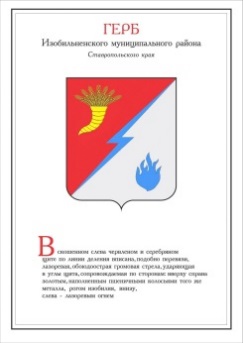 ДУМА ИЗОБИЛЬНЕНСКОГО городского округаСТАВРОПОЛЬСКОГО КРАЯПЕРВОГО СОЗЫВАРЕШЕНИЕ23 июня 2020 года                  г. Изобильный                                      №400Об утверждении Стратегии социально-экономического развития Изобильненского городского округа Ставропольского края до 2035 годаВ соответствии с федеральными законами от 06 октября 2003 года                 №131-ФЗ «Об общих принципах организации местного самоуправления в Российской Федерации», от 28 июня 2014 года №172-ФЗ «О стратегическом планировании в Российской Федерации», приказом Министерства экономического развития Российской Федерации от 23 марта 2017 года №132 «Об утверждении Методических рекомендаций по разработке и корректировке стратегии социально-экономического развития субъекта Российской Федерации и плана мероприятий по ее реализации», приказом министерства экономического развития Ставропольского края от 27 декабря 2019 года №530/од «О методических рекомендациях по разработке стратегий социально-экономического развития муниципальных районов и городских округов Ставропольского края», пунктом 4 части 1 статьи 30 Устава Изобильненского городского округа Ставропольского краяДума Изобильненского городского округа Ставропольского краяРЕШИЛА:1. Утвердить Стратегию социально-экономического развития Изобильненского городского округа Ставропольского края до 2035 года согласно приложению.2. Признать утратившими силу решения совета Изобильненского муниципального района Ставропольского края: от 20 декабря 2011 года №342 «Об утверждении Программы социально-экономического развития Изобильненского муниципального района Ставропольского края до 2015 года»; от 18 июня 2013 года №55 «О ходе выполнения и оценке эффективности реализации Программы социально-экономического развития Изобильненского муниципального района Ставропольского края до 2015 года, утвержденной решением совета Изобильненского муниципального района Ставропольского края от 20 декабря 2011 года №342».3. Контроль за выполнением настоящего решения возложить на комитет Думы Изобильненского городского округа Ставропольского края по вопросам бюджета и экономики.4. Настоящее решение вступает в силу со дня его официального опубликования (обнародования).СТРАТЕГИЯ СОЦИАЛЬНО-ЭКОНОМИЧЕСКОГО РАЗВИТИЯ ИЗОБИЛЬНЕНСКОГО ГОРОДСКОГО ОКРУГА СТАВРОПОЛЬСКОГО КРАЯ ДО 2035 ГОДАВведениеСтратегия социально-экономического развития Изобильненского городского округа Ставропольского края до 2035 года (далее – Стратегия) разработана в соответствии с Федеральным законом от 28 июня 2014 года №172-ФЗ «О стратегическом планировании в Российской Федерации» (далее – Федеральный закон №172-ФЗ), приказом Министерства экономического развития Российской Федерации от 23 марта 2017 года №132 «Об утверждении Методических рекомендаций по разработке и корректировке стратегии социально-экономического развития субъекта Российской Федерации и плана мероприятий по ее реализации», приказом министерства экономического развития Ставропольского края от 27 декабря 2019 года №530/од «О методических рекомендациях по разработке стратегий социально-экономического развития муниципальных районов и городских округов Ставропольского края».В Стратегии учтены положения:Указов Президента Российской Федерации от 7 мая 2012 года №596 «О долгосрочной государственной экономической политике», №597 «О мероприятиях по реализации государственной социальной политики», №599 «О мерах по реализации государственной политики в области образования и науки», №600 «О мерах по обеспечению граждан Российской Федерации доступным и комфортным жильем и повышению качества жилищно-коммунальных услуг», №601 «Об основных направлениях совершенствования системы государственного управления», №602 «Об обеспечении межнационального согласия» (далее – Указа №596-602), №606 «О мерах по реализации демографической политики Российской Федерации», а также от 7 мая 2018 года №204 «О национальных целях и стратегических задачах развития Российской Федерации на период до 2024 года» (далее – Указ №204);Стратегии социально-экономического развития Северо-Кавказского федерального округа до 2025 года, утвержденной распоряжением Правительства Российской Федерации от 6 сентября 2010 года №1485-р;Стратегии устойчивого развития сельских территорий Российской Федерации на период до 2030 года, утвержденной распоряжением Правительства Российской Федерации от 02 февраля 2015 года №151-р;Стратегии развития малого и среднего предпринимательства в Российской Федерации на период до 2030 года, утвержденной распоряжением Правительства Российской Федерации от 02 июня 2016 года №1083-р; Стратегии развития физической культуры и спорта в Российской Федерации на период до 2020 года, утвержденной распоряжением Правительства Российской Федерации от 7 августа 2009 года №1101-р;Стратегии развития туризма в Российской Федерации на период до 2020 года, утвержденной распоряжением Правительства Российской Федерации от 31 мая 2014 года №941-р;Стратегии развития государственной политики Российской Федерации в отношении российского казачества до 2020 года, утвержденной Президентом Российской Федерации от 15 сентября 2012 года №Пр-2789;Стратегии инновационного развития Российской Федерации на период до 2020 года, утвержденной распоряжением Правительства Российской Федерации от 8 декабря 2011 года №2227-р;Стратегии развития пищевой и перерабатывающей промышленности Российской Федерации на период до 2020 года, утвержденной распоряжением Правительства Российской Федерации от 17 апреля 2012 года №559-р; Концепции демографической политики Российской Федерации на период до 2025 года, утвержденной Указом Президента Российской Федерации от 9 октября 2007 года №1351.Паспортов Национальных проектов «Демография», «Здравоохранение», «Образование», «Жилье и городская среда», «Экология», «Безопасные и качественные автомобильные дороги», «Производительность труда и поддержка занятости», «Наука», «Цифровая экономика», «Культура», «Малый и средний бизнес и поддержка индивидуальной предпринимательской инициативы», «Международная кооперация и экспорт».Стратегия представляет собой видение желаемого будущего Изобильненского городского округа Ставропольского края в 2035 году, определяет долгосрочные приоритеты, цели и задачи, предлагает основные направления развития, механизмы достижения поставленных целей и задач с учетом достигнутого уровня и выявленных проблем развития.Стратегия является документом целеполагания, базой системы стратегического планирования округа. Положения Стратегии в дальнейшем раскрываются и конкретизируются, на ее основе разрабатываются схема территориального планирования Изобильненского городского округа Ставропольского края, план мероприятий по реализации Стратегии, муниципальные программы Изобильненского городского округа Ставропольского края. В Стратегии обеспечена преемственность приоритетных направлений развития с предшествующей Стратегией социально-экономического развития Изобильненского муниципального района Ставропольского края до 2020 года и на период до 2025 года, утвержденной решением совета Изобильненского муниципального района Ставропольского края от 18 июня 2013 года №55 (далее – Стратегия до 2025 года).1. ОЦЕНКА ДОСТИГНУТЫХ ЦЕЛЕЙ И ПОТЕНЦИАЛ СОЦИАЛЬНО-ЭКОНОМИЧЕСКОГО РАЗВИТИЯ ИЗОБИЛЬНЕНСКОГО ГОРОДСКОГО ОКРУГА СТАВРОПОЛЬСКОГО КРАЯКраткая информация об Изобильненском городском округе Ставропольского края и комплексная оценка ресурсного потенциала.Изобильненский городской округ Ставропольского края (далее - городской округ) находится в северо-западной части Ставропольского края и граничит на западе с Краснодарским краем, на севере и северо-западе с Красногвардейским муниципальным районом и Новоалександровским городским округом Ставропольского края, на северо-востоке и на юге с Труновским муниципальным районом Ставропольского края, на востоке со Шпаковским районом Ставропольского края. Природные условия городского округа характеризуются умеренно-континентальным климатом, спокойным рельефом, лучшими по качеству почвами - в основном черноземами. Рельеф прорезан Ставропольским каналом и руслами рек: Егорлык, Ташла, Вербовка, Чибрик, многочисленными прудами, а также Новотроицким водохранилищем.Городской округ по своему природному и инфраструктурному потенциалу является одним из самых благоприятных в крае. Центром является город Изобильный с населением 38,1 тысяч человек, расположен в 56 км от краевого центра - города Ставрополя.На территории городского округа находится 25 населенных пунктов, из них           3 – городских, 22 - сельских.Хорошо развита транспортная инфраструктура городского округа. Железнодорожный транспорт представлен одноколейной железнодорожной линией Ставрополь - Кавказская СК ЖД, протяженностью 53 км, на которой в границах городского округа расположено три станции: Рыздвяная, Изобильная, Передовая, где осуществляются перевозки грузов и пассажиров, по маршрутам: Ставрополь–Изобильная–Москва, Ставрополь–Изобильная–Адлер.В городском округе имеется развитая сеть автомобильных дорог с твердым покрытием. Общая протяженность автомобильных дорог краевого значения , ведомственного значения - , местного значения - .Общая площадь городского округа составляет 193518 га, в том числе сельхозугодий - 160276 га, из них пашни - 125664 га. По общей площади городской округ уступает некоторым граничащим районам: Красногвардейскому и Шпаковскому (223600 га и 236300 га соответственно), а также Новоалександровскому городскому округу – 201500 га. Таблица 1Назначение земельТерритория города Изобильного составляет , в том числе сельскохозяйственных угодий - 878 га. Площадь 22 сельских населенных пунктов - 15411 га, в том числе сельскохозяйственных угодий - 9231 га. Территория 2 поселков Солнечнодольска и Рыздвяного - 1491 га, в том числе сельскохозяйственный угодий - 473 га.Общая площадь земель промышленности, транспорта, связи и иного назначения - 2233 га. Из них занято промышленными предприятиями – 1036 га, всего транспортом - 1163 га, в том числе железнодорожным - , автомобильным - .Земли водного фонда составляют - , из них земли, занятые Управлением Невинномысского канала - , Управлением Право-Егорлыкского канала - , ИЗООС Егорлыкский рисовый канал - , Новоалександровским управлением ООС - .На территории городского округа расположены: крупнейшее в мире подземное хранилище газа, в г. Изобильном, где берет начало газопровод «Голубой поток» протяженностью 1213 километров, и одно из самых мощных предприятий энергетической отрасли на Северном Кавказе – Филиал ПАО «ОГК-2» - Ставропольская ГРЭС.Природно-ресурсный потенциал территории включает следующие группы ресурсов:природный газ;земельные ресурсы;минерально-сырьевые ресурсы;водные ресурсы (пресные поверхностные и подземные воды);флора и фауна;рекреационные (природные и историко-архитектурный потенциал).В городском округе добываются строительные материалы: камень, глина, песок, суглинки для саманного кирпича, тырса. В небольших количествах имеются слюда, асбест, известняк, но их добыча носит бытовой характер.На территории городского округа находится 135 объектов историко-культурного наследия. 63 объекта являются памятниками регионального значения и находятся на государственном учете и охране. В государственном лесном фонде городского округа передано в аренду в постоянное (бессрочное) пользование для осуществления рекреационной деятельности 35 лесных участков (район Новотроицкого водохранилища).На территории городского округа созданы: государственный заказник Ставропольского края «Новотроицкий», площадью 1000 га, расположенный в границах поселка Солнечнодольска в районе Новотроицкого водохранилища, и Гидрогеологический памятник, площадью 400 га «Озеро Птичье», расположенное в границах села Птичьего, села Тищенского, станицы Баклановской.Границы городского округа установлены с учетом географических, исторических, и других местных условий, в соответствии с законодательством и зафиксированы в их описании в схемах округа. 1.2. Результаты оценки основных показателей и современных тенденции социально-экономического развития, включая оценку достижения ранее поставленных целей социально-экономического развития Изобильненского городского округа Ставропольского края.Изобильненский городской округ – один из динамично развивающихся территорий Ставропольского края.Социально-экономическое развитие городского округа за последние годы характеризуется процессами стабилизации в основных отраслях экономики и свидетельствует о сохранении тенденции улучшения экономической и финансовой ситуации. Доля городского округа в различных показателях социально-экономического развития Ставропольского края за 2017-2018 год представлена в таблице.Таблица 2Долягородского округа в различных показателях социально-экономического развития Ставропольского края за 2017-2018 годЗа последние годы структура экономики городского округа значительно изменилась. Традиционно он считался промышленно-аграрным. 10 лет назад 91 процент в структуре экономики городского округа занимали предприятия промышленности. Сегодня этот показатель составляет 80 процентов от общего объема отгруженных товаров. В настоящее время отрасль сельского хозяйства активно развивается и занимает 15 процентов, вместо 4 процентов.Таблица 3Структура экономики городского округаНесмотря на сокращение объемов производства в энергетической отрасли, по-прежнему наибольший объем в структуре экономики городского округа занимает промышленность. На ее долю по итогам 2018 года приходится 80,0 процентов от общего объема отгруженных товаров, что составляет 21533,50 млн. рублей (90,3 процента к 2017 году). Снижение к уровню прошлого года обусловлено сокращением объемов производства предприятиями в отрасли производства и распределения электроэнергии, газа и воды, которая занимает 79,3 процента всего промышленного производства. Объем отгруженных товаров данной отрасли составил 17073,10 млн. рублей, что составляет 89,5 процентов к уровню 2017 года.Промышленный потенциалПромышленность городского округа представлена в первую очередь такими предприятиями как филиал ПАО «ОГК -2» - Ставропольская ГРЭС, ПАО «Завод Атлант», структурными подразделения ООО «Газпром трансгаз Ставрополь», филиалом ООО «Газпром ПХГ» Ставропольское УПХГ. Пищевая перерабатывающая промышленность представлена такими предприятиями как АО «Ставропольсахар», АО «Изобильныйхлебопродукт», Агрогруппа «Баксанский бройлер», ЗАО «ДИГС Групп», ООО «Агро-плюс», и характеризуется следующими основными видами выпускаемой продукции: сахар, хлеб и хлебобулочные изделия, мука, мясо, корма растительные.Таблица 4Отраслевая структура промышленного производствамлн. руб.Обрабатывающие производства представлены такими отраслями, как машиностроение, производство изделий из бетона и цемента, производство пищевых продуктов, включая напитки. Анализ показывает, что производственная деятельность предприятий этой отрасли в последние годы достаточно стабильна. Основными потребителями производимой продукции являются не только организации и население городского округа и близлежащих районов, но и многих регионов России и ближнего зарубежья. Наличие этих рынков сбыта способствует росту объемов выпускаемой и реализуемой продукции. По объему отгруженной продукции данной отрасли, показатель городского округа, который по итогам 2018 года составил 4856,22 млн. рублей значительно превышает объемы отгрузки Новоалександровского городского округа - 2334,2 млн. рублей, Петровского городского округа - 2854,5 млн. рублей, Ипатовского городского округа - 1985,2 млн. рублей, Шпаковского муниципального района – 3111,2 млн. рублей. В рамках реализации Указа №204, на территории городского округа реализуется национальный проект «Производительность труда и поддержка занятости» (далее – Национальный проект).Основной целью Национального проекта является рост производительности труда на средних и крупных предприятиях базовых несырьевых отраслей экономики не ниже 5 процентов в год.В настоящее время в реализации проекта участвуют 2 предприятия городского округа: ПАО «Завод Атлант», ООО Агрогруппа «Баксанский Бройлер». Проводится активная работа с руководителями крупных и средних предприятий по вовлечению в реализацию национального проекта.К 2024 году к участию в Национальном проекте планируется вовлечь 6 средних и крупных предприятия базовых несырьевых отраслей экономики городского округа, в результате чего производительность труда будет увеличена до 126,9 процентов.Сельское хозяйствоОдной из основных отраслей экономики городского округа является сельское хозяйство. В сельскохозяйственном производстве работает около 15 процентов всего занятого населения. Землепользованием в городском округе занято 193,5 тыс. га. Площадь сельхозугодий составляет 160,22 тыс. га, из них 125,6 тыс. га пашни, 32,4 тыс. га пастбищ. По почвенно-климатическим условиям округ относится к зоне неустойчивого увлажнения с бонитетом пахотных земель от 47 до 74 баллов. Таблица 5Объем и динамика производства сельскохозяйственной продукции в 2016-2018 гг. (в хозяйствах всех категорий)Таблица 6Динамика производства важнейших видов сельскохозяйственной продукции в 2016-2018 гг. (в хозяйствах всех категорий)В 2018 году сельхозтоваропроизводителями городского округа произведено зерна 371,7,0 тыс. тонн, при средней урожайности соответственно 50,2 и 45,5 ц/га. Также в 2018 году собрано 29,7 тыс. тонн подсолнечника, 297,3 тыс. тонн сахарной свеклы. Валовый сбор в 2018 году сельскохозяйственных культур сложился значительно ниже прошлого года, в связи с неблагоприятными климатическими условиями.В анализируемом периоде городской округ прочно занимает лидирующие позиции в Ставропольском крае по производству зерна и подсолнечника. Таблица 7Валовой сбор зерновых и подсолнечника в сравнении с муниципальными образованиями Ставропольского краяВсеми категориями хозяйств в 2018 году произведено 30,4 тыс. тонн молока, что на уровне предшествующего года. Мяса всех видов скота произведено 28 тыс. тонн, что выше предыдущего года на 6,2 тыс. тонн. Одним из перспективных направлений, обеспечивающих прирост объема производства мяса птицы стала реализация инвестиционных проектов на территории городского округа: ООО «Агро-Плюс» - строительство комплекса по производству мяса индейки с объемом производства 10,0 тысяч тонн в год, стоимостью 2842,76 млн. рублей. В 2017 году завершена реализация второй очереди проекта. Трудоустроено 342 человека.ООО Агрогруппа «Баксанский Бройлер» - строительство производственной площадки №3 по откорму цыплят бройлеров клеточного содержания до 5,2 млн. голов в год, стоимостью 668 млн. рублей. Реализация проекта позволила трудоустроить 75 человек. В перспективе, у инициатора проекта строительство перерабатывающего производства.Наряду с производством растениеводческой и животноводческой продукции на территории городского округа осуществляется производство рыбопродукции. Общая площадь водного зеркала в городском округе составляет 4780 га. За 2018 год реализовано 1820 тонн свежей рыбы, что составило 97,0 процентов к уровню 2017 года. За последние 3 года производство рыбы незначительно сократилось, в связи с неблагоприятными погодными условиями (высокими температурами в летнее время, являющимися причинами заболеваний).Таблица 8Численность поголовья сельскохозяйственных животных (во всех категориях хозяйств)В сельскохозяйственных предприятиях городского округа в течение 2018 года наблюдается сохранение поголовья овец к 2017 году, и увеличение поголовья на 966 голов к уровню 2016 года (СПК (к/з) «Русь», ООО «Весна» - увеличили поголовье животных). Снижение поголовья свиней на 1550 голов объясняется переходом на альтернативные свиноводству виды животноводства в связи с африканской чумой. Так СПК (к/з) «Рассвет» сократил поголовье на 8 процентов, крестьянско-фермерские хозяйства не занимаются выращиванием свиней. Поголовье КРС к уровню 2017 года увеличилось на 167 голов.Таблица 9Продуктивность животных в сельхозпредприятиях городского округаПо данным Управления Федеральной государственной статистики по Северо-Кавказскому Федеральному округу Ставропольского края (далее – Северо-Кавказстат) по итогам 2018 года городской округ занял 5 место в крае (по крупным и средним сельскохозяйственным предприятиям) по производству скота и птицы на убой (в живом весе), произведено – 32677 тонн (что превысило показатель за 2017 год в 2 раза), уступив следующим территориям Ставропольского края: Благодарненскому городскому округу (1 место), Кочубеевскому муниципальному району (2 место), Красногвардейскому муниципальному району (3 место), Туркменскому муниципальному району (4 место).СтроительствоВажнейшим показателем экономической стабильности городского округа является строительство жилья и одной из приоритетных задач в строительной отрасли - реализация национального проекта «Доступное и комфортное жилье - гражданам России».Согласно статистическим данным отрасль «Строительство» характеризуется следующими основными показателями: Таблица 10(млн. руб.)Объем работ, выполняемых по отрасли «Строительство» ежегодно растет, также увеличивается показатель по вводу в действие жилых домов.За 2018 год введено в эксплуатацию 16159 кв. м. общей площади жилья, что составляет 108,8 процентов к годовому заданию министерства строительства и архитектуры Ставропольского края (14 850 кв. м.) и 108,9 процентов к 2017 году.Таблица 11Сравнительный анализ показателя по вводу в действие жилых домов с другими территориями Ставропольского края представлен в таблице.тыс.м2Ведется работа по переселению граждан. Уже признаны аварийными 5 многоквартирных домов г. Изобильного. Планируется ввести в эксплуатацию многоквартирный дом, в который будут переселены жильцы одного из аварийных домов, а также выделены квартиры для детей-сирот. Расселение аварийного жилого фонда будет реализовываться в рамках региональной адресной программы по переселению граждан из аварийных домов.В 2018 году из бюджета региона на реализацию подпрограммы «Жилище» государственной программы «Развитие градостроительства и архитектуры» направлен 1,1 млрд. рублей, из которых 55,3 млн. рублей выделено городскому округу на обеспечение жильем молодых семей, что позволило улучшить жилищные условия 107 семьям городского округа. За предыдущие 11 лет реализации данной программы жилищные условия улучшили всего 23 семьи.Также в 2018 году выдано 6 сертификатов на приобретение жилого помещения за счет средств федерального бюджета, вынужденным переселенцам, ликвидаторам ЧАЭС и гражданам, выехавшим из районов Крайнего Севера, на общую сумму 7,71 млн. рублей.Дорожное хозяйствоВ городском округе имеется развитая сеть автомобильных дорог с твердым покрытием. Общая протяженность дорог составляет 310 км (без учета улично-дорожной сети населенных пунктов), в том числе:- по территории городского округа проходят 6 территориальных автомобильных дорог, общей протяженностью 179,3 км.;- 17 межпоселенческих автомобильных дорог.В 2018 году был выполнен ремонт автомобильных дорог на сумму 23 млн. рублей. Более 8 млн. рублей направлено на ремонт асфальтового покрытия 33 дорог города Изобильного.С целью повышения качества и уровня жизни населения, органов местного самоуправления Изобильненского городского округа Ставропольского края (далее – органов местного самоуправления городского округа) принимаются меры по приобретению специализированной техники для качественного содержания дорог и благоустройства города и населенных пунктов. В 2018 году состоялось открытие железнодорожного переезда, строительство которого осуществлялось с 2016 года и велось в рамках реализации мероприятий государственной программы Ставропольского края «Развитие транспортной системы и обеспечение безопасности дорожного движения». Стоимость проекта – 828,0 млн. рублей, в том числе 781,0 млн. рублей – средства краевого бюджета. На территории городского округа создано 24 муниципальных маршрута по обслуживанию населения автомобильным транспортом, из них 13 маршрутов являются пригородными и 11 городскими. Перевозки пассажиров и багажа по муниципальным маршрутам осуществляют 11 индивидуальных предпринимателей. Обслуживание населения по пригородным маршрутам происходит в строгом соответствии с реестром маршрутов.Развитие коммунальной инфраструктурыВажным направлением деятельности администрации городского округа является развитие коммунальной инфраструктуры. В 2018 году в рамках реализации государственных программ на условиях софинансирования завершен ряд объектов: строительство разводящих сетей водоснабжения по ряду улиц села Подлужного с установкой двух накопительных резервуаров, линейного объекта подземных сетей водоснабжения в селе Московском по улице Трунова.Для улучшения водоснабжения жителей села Московского в августе 2018 года заключен контракт по устройству площадки накопительного резервуара с установкой сооружения для очистки воды в южной части улицы Садовой на сумму более 8,0 млн. рублей. Для стабилизации водоснабжения хутора Беляева проведен ремонт аварийного водовода Найденовка-Беляев. Планируется продолжать работы по организации питьевого водоснабжения в селе Тищенском. Также в планах: завершение газификации улицы Калинина в селе Подлужном, улицы Полушина в селе Московском, улиц Вишнёвой и 50 лет Победы в поселке Новоизобильном, обустройство дренажной системы по улице Чехова в городе Изобильном. На фоне всеобщей газификации населенных пунктов Ставропольского края в городском округе в настоящее время не завершена газификация микрорайона Пионерный, где проживает 110 человек. Для улучшения социально-бытовых условий населения в 2020 году планируется завершить газификацию микрорайона.Кроме того, запланировано проведение ряда мероприятий на объектах социальной сферы:1. С целью увеличения мест в общеобразовательных учреждениях, планируется восстановление аварийного здания начальной школы МКОУ «СОШ №3» и приведение его в нормативное состояние.2. Для обеспечения детей местами в детских садах необходимо:строительство дошкольного образовательного учреждения на 160 мест с бассейном в селе Московском;3. Строительство спортивного комплекса (Дворца Спорта и открытого стадиона) в восточной части города Изобильного и плавательного бассейна.Инвестиционное и инновационное развитиеЭкономический рост и благосостояние населения невозможны без привлечения инвестиций в экономику. Городской округ является динамично развивающимся и обладающим несомненной привлекательностью для инвесторов. Хорошей базой для долгосрочного инвестирования и успешного бизнеса являются географическое положение, благоприятные природно-климатические условия, развитость инженерной, телекоммуникационной и транспортной инфраструктуры, правовые и экономические гарантии инвестиций, достаточный ресурс рабочей силы. Повышение инвестиционной привлекательности и формирование благоприятного инвестиционного климата на территории городского округа являются первоочередными задачами органов местного самоуправления городского округа.Потенциальным инвесторам создаются максимально благоприятные условия для деятельности: оперативно решаются вопросы, связанные с предоставлением земельных участков и их оформлением.Объем инвестиций в основной капитал, как один из основных показателей, характеризующих социально-экономическое развитие городского округа, на протяжении ряда лет имеет положительную динамику.Таблица 12Объем инвестиций в основной капитал, млн. руб.Анализ показывает, что рост объема освоенных инвестиций произошел за счет активизации субъектов малого предпринимательства. С 2017 года в структуре данного показателя около 80 процентов приходится на долю субъектов предпринимательства, и лишь 20 процентов от общего объема освоенных инвестиций направляют крупные и средние предприятия (ООО «Газпром трансгаз Ставрополь», ПАО «Завод Атлант», филиал ПАО ОГК -2 «Ставропольская ГРЭС», АО «Ставропольсахар») на реконструкцию и модернизацию действующих производств.По данным Северо-Кавказстата за 2018 год в рейтинге социально-экономического положения городов, городских округов и районов Ставропольского края, городской округ по вложению инвестиций в основной капитал по крупным и средним организациям занял 5 место из 33 – 3575,95 млн. рублей, уступив городу Ставрополю – 21166,24 млн. рублей (1 место), городу Невинномысску – 11086,33 млн. рублей (2 место), Минераловодскому городскому округу – 7731,37 млн. рублей (3 место), городу – курорту Пятигорску – 3713,55 млн. рублей (4 место).В настоящее время на территории городского округа субъектами малого предпринимательства реализуется 23 инвестиционных проекта, общей стоимостью 21,3 млрд. рублей.В целях обеспечения инвестиционных проектов, реализующихся на территории городского округа, трудовыми ресурсами, администрацией городского округа на постоянной основе проводится работа по привлечению трудоспособного населения на работу.В Приложении №1 представлена информация о реализующихся инвестиционных проектах, с отражением потребности в кадровом обеспечении экономики городского округа в разрезе предприятий, реализующих инвестиционные проекты.Особое внимание со стороны администрации городского округа уделяется развитию индустриального парка «Солнечный», созданного в 2015 году. 2 предприятия получили статус резидента и успешно реализуют проекты:ООО «Солнечный дар» - «Строительство тепличного комплекса по производству овощных культур», общей стоимостью более 32,0 млрд. рублей; с созданием 1450 рабочих мест. ООО «АгрогруппСолнечный» - закладка интенсивного яблоневого сада в поселке Солнечнодольске. Общая стоимость проекта - 763,65 млн. рублей; планируется создание 160 рабочих мест.Завершена реализация значимого инвестиционного проекта ООО «Долина Семян» по строительству калибровочного завода в поселке Солнечнодольск стоимостью 2,2 млрд. рублей, который стал ярким примером налаживания продуктивных международных связей Ставропольского края и Германии. В перспективе строительство второй очереди проекта, которое позволит увеличить производство семян кукурузы в два раза.В городском округе идут работы по развитию садоводства. В 2018 году ООО «КрайСервис» произведены работы по закладке первых 50 га интенсивного яблоневого сада.Дополнительно планируется заложить 40 садов суперинтенсивного типа в рамках реализации программы по предоставлению грантов гражданам, ведущим личные подсобные хозяйства.Субъектами малого и среднего предпринимательства, в результате реализации инвестиционных проектов создаются дополнительные рабочие места, что значительно снижает уровень безработицы в городском округе. Динамика создания дополнительных рабочих мест, в рамках реализации инвестиционных проектов представлена в таблице.Таблица 13Количество созданных рабочих мест субъектами малого и среднего предпринимательстваВсе приоритетные инвестиционные проекты городского округа реализуются в соответствии с установленными графиками реализации инвестиционных проектов.Большое внимание уделяется инвесторам в вопросе оформления разрешительной документации (на всех этапах реализации проектов), работа с их документами в приоритете.В целях оказания потенциальным инвесторам всесторонней помощи, налажено взаимодействие с фондом микрофинансирования, банками. Проводятся консультации по вопросам налоговых и других льгот.На официальном портале органов местного самоуправления Изобильненского городского округа Ставропольского края www.izobadmin.ru в разделе «Инвестиционная деятельность» размещена вся необходимая информация для потенциальных инвесторов, включая информацию о свободных инвестиционных площадках, о мерах поддержки, контактную информацию и нормативные документы.В перспективе планируется начать работы по реализации следующих проектов: строительство «Ветроэлектростанции» и «Солнечной электростанции» на территории городского округа;строительство комплекса по переработке мяса бройлеров и строительство логистического центра с плодохранилищем на 5 тысяч тонн;закладка садов интенсивного выращивания;закладка виноградников для производства вина;цеха по производству конвейерного оборудования;строительство плавательного бассейна.С целью создания благоприятных условий молодежи для развития в научно-технической и инновационной сферах, путем внедрения материально-технической и информационной базы в городе Изобильном открыт Центр Молодежного Инновационного Творчества Орбита (далее – Центр).Обучающие программы Центра направлены на популяризацию инженерных профессий и предпрофессиональную подготовку школьников. Для качественной подготовки к будущей профессии важно с раннего возраста наладить «интерфейс» взаимодействия ребенка и высоких технологий.Одной из важнейших функций Центра является оказание содействия субъектам малого предпринимательства. Сотрудники Центра готовы помочь представителям малого бизнеса в реализации технологических проектов, с минимальными затратами, воплощая самые смелые предпринимательские идеи. Оборудование позволяет от чертежа дойти до готового товарного образца.Потребительский рынокСфера обслуживания населения активно развивается. На территории городского округа осуществляют свою деятельность торговые предприятия различных форм собственности, которые обеспечивают жителей необходимыми товарами и услугами, создают новые рабочие места, вносят вклад в благоустройство городского округа и его экономическое развитие.Торговая сеть городского округа включает в себя 618 торговых объектов, общей площадью более 51,0 тыс. кв. м., а также 103 предприятия общественного питания (рестораны, кафе, бары, столовые) на 6,2 тыс. посадочных мест.В течение последних лет на потребительском рынке отмечается стабильный рост оборота розничной торговли и платных услуг населению. Предприятия и предприниматели, работающие в сфере торговли, повышают уровень обслуживания, улучшают ассортимент товаров, развивают стационарную сеть торговли. Темп роста розничного товарооборота за 2017-2018 год составляет от 6,7 процентов до 7,5 процентов. Розничный товарооборот за последние три года характеризуется следующими показателями:Таблица 14Поддержка субъектов малого и среднего предпринимательстваВ городском округе уделяется особое внимание развитию бизнеса, создаются благоприятные условия для развития предпринимательства.По данным налогового органа в настоящее время на территории городского округа осуществляют свою деятельность 2560 субъектов малого и среднего предпринимательства.Неоднократно городской округ принимал участие в краевом конкурсе в области предпринимательской деятельности «Золотой меркурий» и был отмечен в различных номинациях. По итогам работы за 2018 год стал победителем в номинации «Лучший регион с наиболее благоприятными условиями для развития предпринимательства».По данным органа статистики, показатель «число субъектов малого и среднего предпринимательства в расчете на 10,0 тысяч человек населения», по итогам 2018 года составил 303,8 единицы, что составляет 98,5 процентов к уровню предыдущего года. Сокращение количества субъектов малого и среднего предпринимательства произошло в связи с актуализацией базы данных налоговым органом. В планируемом периоде ожидается ежегодный прирост значения данного показателя до 1,0 процента.Значение показателя «Доля среднесписочной численности работников (без внешних совместителей), занятых у субъектов малого и среднего предпринимательства, в общей численности занятого населения» по итогам 2018 года составило 29,3 процентов, при плане – 29,2 процентов. Ежегодно плановое значение данного показателя выполняется в полном объеме.Но, в связи с тем, что показатель рассчитывается министерством экономического развития Ставропольского края по методике Росстата на основании итогов сплошного статистического наблюдения за деятельностью субъектов малого и среднего предпринимательства за 2015 год, администрацией городского округа ежегодно направляются пояснения и значение показателя увеличивается в связи с реализацией новых значимых инвестиционных проектов на территории городского округа. В результате чего, за период 2016-2018 гг. субъектами малого и среднего предпринимательства создано 1188 дополнительных рабочих мест, в том числе малыми предприятиями - 1033, средними – 155. Сведения о создании рабочих мест ежеквартально направляются в министерство экономического развития Ставропольского края и министерство труда и социальной защиты населения Ставропольского края.По данным «Фонда микрофинансирования» на 01 января 2019 года получили поддержку 105 субъектов малого и среднего предпринимательства, осуществляющих деятельность на территории городского округа, в результате на развитие бизнеса им выделено более 76,0 млн. рублей. На постоянной основе проводятся заседания с активом предпринимателей, на которых решаются вопросы, возникающие в ходе деятельности субъектов предпринимательства. Проводятся обучающие мероприятия, семинары с представителями малого и среднего предпринимательства, осуществляющими свою деятельность на территории городского округа. Шесть субъектов предпринимательства городского округа, являются активными членами Торгово – промышленной палаты Ставропольского края.Около 20 процентов субъектов предпринимательства от общей численности малого и среднего предпринимательства, осуществляющих деятельность на территории городского округа, активно участвуют в межрегиональных, российских и международных мероприятиях.Оказание поддержки малому и среднему бизнесу осуществляется в соответствии с Федеральным законом от 24 июля 2007 года №209-ФЗ «О развитии малого и среднего предпринимательства в Российской Федерации» и в рамках реализации муниципальной программы Изобильненского городского округа Ставропольского края «Развитие экономики», предусматривающей возмещение части затрат, связанных с уплатой процентов по кредитам, привлеченным в российских кредитных организациях на реализацию инвестиционных проектов и (или) пополнение оборотных средств, а также выплату субсидий на возмещение недополученных доходов и (или) возмещение фактически понесенных затрат в связи с производством (реализацией) товаров, выполнением работ, оказанием услуг.Основные направления поддержки, определенные в соответствии с действующим законодательством представлены в виде:финансовой поддержки в виде предоставления субсидий части уплаченных процентов по кредитам российских кредитных организаций;информационной поддержки;консультационной поддержки;поддержки в области подготовки, переподготовки и повышения квалификации кадров;работы с активом предпринимателей (проведение заседаний);содействие созданию и эффективному функционированию некоммерческих организаций, выражающих интересы субъектов малого и среднего предпринимательства;стимулирование развития малых инновационных предприятий.Высокий адаптационный потенциал малого и среднего предпринимательства следует использовать в решении важнейших экономических задач: повышение конкурентоспособности выпускаемой продукции, сокращение доли неэффективных производств и т.п.Государственная поддержка субъектов предпринимательства осуществляется следующими предприятиями края: 1. ГУП СК «Корпорация развития Ставропольского края».2. АО «Федеральная корпорация малого и среднего предпринимательства». 3. НО «Фонд поддержки предпринимательства в Ставропольском крае». 4. ГУП СК «Гарантийный фонд поддержки субъектов малого и среднего предпринимательства Ставропольского края».5. НО МК «Фонд микрофинансирования субъектов малого и среднего предпринимательства в Ставропольском крае».В сети Интернет на официальном сайте министерства экономического развития Ставропольского края сформирован раздел «Господдержка бизнеса», на котором в постоянном режиме обновляется информация о мерах поддержки.На официальном портале органов местного самоуправления Изобильненского городского округа Ставропольского края www.izobadmin.ru в разделе Актуальная информация создан подраздел «Предпринимателям» в котором размещена вся необходимая информация, связанная с вопросами поддержки предпринимательства.Имущественная поддержка предоставляется субъектам малого и среднего предпринимательства в соответствии со статьей 18 Федерального закона «О развитии малого и среднего предпринимательства в Российской Федерации» от 24 июля 2007 года №209-ФЗ, статьей 10 Закона Ставропольского края «О развитии и поддержке малого и среднего предпринимательства» от 15 октября 2008 года №61-кз.Постановлением администрации Изобильненского городского округа Ставропольского края №373 от 11 марта 2019 года утвержден Перечень муниципального имущества, свободного от прав третьих лиц (за исключением права хозяйственного ведения, права оперативного управления, а также имущественных прав субъектов малого и среднего предпринимательства), предназначенного для предоставление его во владение и (или) пользование на долгосрочной основе субъектам малого и среднего предпринимательства, находящегося в собственности Изобильненского городского округа Ставропольского края.Резиденты региональных индустриальных парков имеют право на получение налоговых льгот, которые предоставляются в соответствии с Законом Ставропольского края от 01 октября 2007 года №55-кз «Об инвестиционной деятельности в Ставропольском крае» (ст.13 по налогу на прибыль организаций),  Законом Ставропольского края от 26 ноября 2003 года №44-кз «О налоге на имущество организаций» (ст.2.1. по налогу на имущество организаций), Порядком заключения соглашения о ведении деятельности резидента регионального индустриального, туристско-рекреационного парка, утвержденным приказом министерства экономического развития Ставропольского края от 19 мая 2010 года №169/од.Инвесторам, реализующим масштабные инвестиционные проекты, в том числе в границах индустриальных парков, предоставлена возможность получения земельных участков в аренду без процедуры проведения торгов в соответствии с Порядком принятия Губернатором Ставропольского края решения в целях предоставления юридическим лицам земельных участков в аренду без проведения торгов для реализации масштабных инвестиционных проектов на территории Ставропольского края, утвержденного Постановлением Губернатора Ставропольского края от 16 июня 2015 года №305 «О некоторых мерах по реализации Закона Ставропольского края «О некоторых вопросах регулирования земельных отношений». Развитие социальной сферыДемографическая ситуация и занятость населенияНа протяжении последних 3 лет численность населения городского округа имеет тенденцию к снижению. Это обусловлено ежегодным увеличением коэффициента смертности и его превышением над коэффициентом рождаемости.Демографическая ситуация в городском округе за последние 3 года представлена в таблице.Таблица 15Анализ показал, что в городском округе возрастной состав населения характеризуется относительно повышенной долей лиц старше трудоспособного возраста - 30%, что влияет на отрицательный показатель естественного прироста населения. Мероприятия по профилактике заболеваемости, популяризации здорового образа жизни способствуют сдерживанию роста коэффициента смертности. Таблица 16Сравнительная характеристика ключевых коэффициентов в 2018 году В целях преодоления негативных тенденций и достижения положительных результатов в демографической ситуации распоряжением администрации Изобильненского городского округа Ставропольского края от 27 марта 2018 года №134-р утвержден План мероприятий по улучшению демографической ситуации в Изобильненском городском округе Ставропольского края на 2018-2020 годы, а также распоряжением администрации Изобильненского городского округа Ставропольского края от 30 марта 2018 года №138-р утвержден План мероприятий по реализации Концепции повышения рождаемости населения в Изобильненском городском округе Ставропольского края на 2018-2020 годы. Проводится активная работа по реализации всех запланированных мероприятий, направленных на улучшение демографической ситуации в сельских населенных пунктах, укрепление здоровья населения, сокращение смертности, социально-экономическую поддержку семьи, материнства и детства, укрепление семейно-брачных отношений, пропаганду духовно-нравственных и семейных ценностей, формирование здорового образа жизни у детей и молодежи, укрепление материально-технической базы учреждений здравоохранения, образования, физической культуры и спорта. В перспективе до 2035 года прогнозируется естественный прирост населения. Численность населения городского округа в 2019 году ожидается на уровне 99,7 тысяч человек, а к 2035 году достигнет 102,6 тысяч человек. Кроме того, прогнозируется увеличение показателя миграционного прироста. В целях обеспечения занятости и социальной защиты от безработицы отдельных категорий граждан, в городском округе принята и выполняется программа содействия занятости населения.Уровень зарегистрированной безработицы в городском округе один из самых низких в крае, по итогам за 2018 год составил 0,3 процента, безработица по методологии МОТ- 6,5 процента.Приоритетным направлением деятельности службы занятости является переобучение и повышение квалификации безработных граждан.Ожидаемый прогноз ситуации в сфере занятости населения в 2019-2024 годах предполагает:повышение сбалансированности спроса и предложения рабочей силы на рынке труда путем заполнения 5,1 тыс. вакансий;сдерживание уровня регистрируемой безработицы в районе в пределах 0,4 процента и уровня общей безработицы по методологии МОТ в пределах 7,2 процентов;сдерживание нагрузки незанятого населения на одну заявленную вакансию до 2 человек. Центральной проблемой на рынке труда становится уже не столько количественная нехватка мест, для всех желающих трудоустроиться, сколько качественное несоответствие между структурой вакансий и составом безработных граждан. В настоящее время, в связи с реализацией крупных инвестиционных проектов на территории городского округа существует локальный дефицит трудовых ресурсов (около 500 рабочих мест).ЗдравоохранениеЗдравоохранение является одной из сфер, определяющих качество жизни людей, влияющих на демографическую ситуацию в городском округе и создающих необходимые стартовые условия для развития человеческого капитала. В сфере «Здравоохранение» полномочия муниципального уровня с 01 января 2014 года переданы на государственный краевой уровень в соответствии с Федеральным законом от 21 ноября 2011 года №323-ФЗ «Об основах охраны здоровья граждан в Российской Федерации» и находятся в ведении министерства здравоохранения Ставропольского края. Соответственно, приоритеты, цели и задачи развития отрасли здравоохранения Ставропольского края в целом, и Изобильненского городского округа в частности, определены в Стратегии социально-экономического развития Ставропольского края до 2035 года.Услуги в данной сфере на территории городского округа осуществляют государственные, а также частные медицинские учреждения.Медицинскую помощь населению городского округа оказывают: государственное бюджетное учреждение здравоохранения Ставропольского края «Изобильненская районная больница», в т.ч. Солнечнодольская участковая больница, участковая больница пос. Рыздвяного, 10 врачебных амбулаторий, 10 фельдшерско-акушерских пунктов.  Завершено строительство детской поликлиники в г. Изобильном на 150 посещений в смену и 25 коек стационара, за счет внебюджетных источников финансирования.Параллельно со строительством поликлиники были отремонтированы инфекционное отделение, 1-ый этаж поликлиники, пищеблок и патологоанатомическое отделение больницы в городе Изобильном и 1-2-ой этажи поликлиники и пищеблок Солнечнодольской участковой больницы. Средства на эти цели были выделены Изобильненской районной больнице из краевого бюджета.За счет внебюджетных источников (средств градообразующих предприятий) был проведен ремонт гинекологического и неврологического отделений районной больницы. В планах – ремонт терапевтического отделения. Ведется строительство физкультурно-оздоровительного комплекса в поселке Солнечнодольске.Реализация государственной национальной политики, особенности межнациональных и этноконфессиональных отношений Городской округ очень многонационален, здесь проживают представители более 100 народов. Несмотря на такую этническую пестроту доля русских выше, чем в среднем по краю 91 процент. Второй по численности этнос – армяне – 2,6 процентов, затем украинцы – 2 процента, цыгане 1,5 процента, также проживают корейцы, чеченцы, дагестанцы, азербайджанцы, осетины, греки, курды, даргинцы, лезгины и многие другие народы.В городском округе 25 населенных пунктов, из них - 14 казачьи хутора и станицы, основанные казаками. Поэтому его можно позиционировать, как хранителя казачьего уклада и традиций. Важно отметить, что казаки могут быть людьми разных национальностей. Многие мероприятия нацелены на популяризацию казачества и проводятся ежегодно, поэтому с каждым годом их посещает все больше гостей из других регионов.  С целью воспитания духовно-нравственного и физически здорового поколения на основе исторических традиций России, родного края, казачества на территории городского округа действуют 8 детских казачьих клубов.Благодаря объединяющей роли русского народа, многовековому межкультурному и межнациональному и этноконфессиональному взаимодействию на территории городского округа сформировались уникальное культурное многообразие и духовная общность различных народов, приверженных единым принципам и ценностям, таким как патриотизм, служение Отечеству, прочность традиционных семейных связей, созидательный труд, гуманизм, социальная справедливость, взаимопомощь и коллективизм. Русская ментальность, культура и язык определяют основные социокультурные характеристики городского округа.Межнациональные отношения характеризуются динамическим равновесием этносоциальных и этнокультурных интересов граждан и этнических групп. Состояние межнациональных и этноконфессиональных отношений на территории городского округа в целом стабильное, предпосылок к возникновению конфликтных ситуаций нет. Массовых протестных акций, вызванных межэтническими и этноконфессиональными проблемами, межэтнических столкновений на территории округа не зарегистрировано. Разработан и реализуется план работы Совета при Главе Изобильненского городского округа Ставропольского края по вопросам межэтнических отношений. На постоянной основе в администрации городского округа проводятся рабочие встречи с руководителями общественных организаций казачьих обществ, представителей религиозных организаций, представителями землячеств осуществляющих свою деятельность на территории городского округа. Данная работа направлена на организацию взаимодействия между органами местного самоуправления и общественными, религиозными объединениями по наиболее важным социальным, культурным образовательным аспектам жизнедеятельности этносов поселений, гармонизацию межэтнических отношений, предупреждение межэтнических конфликтов.ОбразованиеСистема образования городского округа включает в себя 61 муниципальную образовательную организацию, в том числе:33 муниципальных образовательных организаций, реализующих программы дошкольного образования (4411 воспитанников);24 муниципальных общеобразовательных организаций (9312 обучающихся);4 муниципальных организаций дополнительного образования (1424 обучающихся).Сфера образования городского округа характеризуется следующими основными показателями:Таблица 17Идет целенаправленная работа по укреплению материально-технической базы учреждений образования. В 2018 году в рамках реализации подпрограммы «Энергосбережение и повышение энергетической эффективности» государственной программы Ставропольского края «Развитие энергетики, промышленности и связи» в школах и детсадах Изобильненского городского округа заменено 459 окон. Объем средств, направленный на выполнение работ составил 10,6 млн. рублей. Всего с начала действия программы заменено более 2500 окон, осталось 1239. Планируется в 2020 году закончить этот процесс.В 2018 году завершен капитальный ремонт спортивного зала МБОУ «СОШ №8 имени А.В. Грязнова» в селе Тищенском.Создан спортивный клуб в МБОУ СОШ №15 в станице Староизобильной, приобретено спортивное оборудование. Выполнен капитальный ремонт кровли в МКОУ СОШ №13 станице Каменнобродской.Заасфальтированы территории детских садов в станице Рождественской и поселке Новоизобильном. Продолжился ремонт в МБОУ СОШ №18 города Изобильного. В 2018 году стоимость ремонтных работ составила 7,0 млн. рублей, в 2017 году – 4,0 млн. рублей. КультураЕдиное культурное пространство городского округа создает развитая сеть учреждений культуры, которая включает 62 сетевые единицы: 22 - учреждения культурно-досугового типа; Централизованная библиотечная система – 28; 6 – учреждений дополнительного образования; музей истории, парк культуры и отдыха.В 2018 году сеть увеличилась на две единицы: СДК села Найденовка, СДК хутора Беляева, которые являются структурными подразделениями МКУ ИГО СК «Центр Культуры и Досуга».В отчетном периоде уровень фактической обеспеченности жителей округа учреждениями культурно-досугового типа составляет 100 процентов, библиотеками – 100 процентов, парками – 100 процентов.Большое внимание уделяется укреплению материально-технической базы учреждений. Доля муниципальных учреждений культуры, здания которых требуют капитального ремонта, в общем количестве муниципальных учреждений культуры, уменьшилась на 20,8 процентов (с 29,3 процентов в 2016 году до 8,5 процентов в 2018 году).Необходимо отметить положительную динамику основной деятельности учреждений культурно-досугового типа городского округа.Ежегодно увеличивается общее число клубных формирований, работающих на базе учреждений культурно-досугового типа: в 2016 году – 256 единиц, в 2017 году – 267 единиц, в 2018 году - 272 единицы. Увеличение клубных формирований составило 16 единиц (рост 6,3 процента).Кроме того, в 2018 году по сравнению с 2016 годом на 400 человек увеличилось общее число участников клубных формирований: в 2016 году – 4 212 человек, в 2017 году – 4 424 человека, в 2018 году – 4 612 человек, рост составил 9,5 процентов.На 30 565 человек увеличилось число участников культурно-досуговых мероприятий: 2016 год – 365 982 человек, 2017 год – 385 985 человек, в 2018 году – 396 547 человек. В 2016 год было проведено 4 646 мероприятий, в 2017 году –            4 786, в 2018 году – 4 786 мероприятий.По состоянию на отчетную дату в городском округе действуют 24 творческих коллектива, имеющих звание «народный (образцовый) коллектив самодеятельного художественного творчества», в том числе:13 хоровых и вокальных коллективов,          9 хореографических, ансамбль русских народных инструментов и детская театральная студия (по данному показателю округ занимает 2-е место среди муниципальных районов и городских округов, где функционируют сельские учреждения культурно-досугового типа).Процент охвата населения городского округа библиотечным обслуживанием в 2016 году составил 50,2 процента (среднекраевой показатель – 39,0 процентов), в 2017 году – 50,3 процента (при среднекраевом – 39,0 процентов), в 2018 году – 50,4 процента (при среднекраевом – 39,1 процент), что в среднем на 11,3 процента выше среднекраевого показателя. Число читателей в 2016 году составило 50 004 человек, в 2017 году - 50 012 человек, в 2018 году – 50 041 человек. Число посещений также имеет тенденцию к повышению: 2016 год - 453 429 посещений, 2017 год - 454 336 посещений, 2018 год - 456 314 посещений. Книговыдача имеет постоянный прирост: 2016 год - 1 150 348 экземпляров, 2017 год - 1 150 949 экземпляров, 2018 год - 1 151 291 экземпляров (по обращаемости библиотечного фонда округ занимает 1-е место в крае).Процент охвата детей (5-18 лет) услугами дополнительного образования в сфере культуры в 2016 учебном году составил 17,4 процента (среднекраевой показатель – 10,4 процента), в 2017 учебном году 15,0 процентов (средне краевой показатель – 10,4 процента), в 2018 учебном году 9,2 процента (при средне краевом показателе – 6,7 процента) поменялась методика расчета).Показатели успеваемости в учреждениях дополнительного образования детей в сфере культуры городского округа в 2016-2018 гг. стабильно высокие (процент обученности – 100 процентов, процент качества - более 80 процентов). За последние три года 39 выпускников детских школ искусств и детских художественных школ, обучающихся по предпрофессиональным программам, поступили в профильные СУЗы и ВУЗы.ТуризмГородской округ по своему природному, промышленному и сельскохозяйственному потенциалу является одним из самых благоприятных в Ставропольском крае и полностью оправдывает своё название.Туристическую привлекательность создают не только объекты культурного наследия городского округа, но и промышленные предприятия: крупнейшее в мире подземное хранилище природного газа, Ставропольская ГРЭС - одна из крупнейших тепловых станций России, единственный в крае завод по переработке сахарной свеклы АО «Ставропольсахар», самое крупное в Европе тепличное хозяйство в поселке Солнечнодольске и не имеющий аналогов в России завод по производству семян ООО «Долина семян».Тысячи туристов ежегодно приезжают отдохнуть на Новотроицкое водохранилище. В станице Новотроицкой расположен крупнейший на Юге России музей русского самовара.В округе находятся 135 памятников, из них 41 являются объектами культурного наследия регионального значения. Богатое природное, культурное и историческое наследие позволяет активно развивать туристическую деятельность. На территории городского округа круглогодично осуществляют свою деятельность 1 санаторно-курортное учреждение - профилакторий «Чайка», 5 гостиниц. Общая коечная емкость составляет 132 койкомест (профилакторий - 87, гостинцы - 45). Также сезонно, в летне-осенний период, осуществляют деятельность 15 баз отдыха на побережье Новотроицкого водохранилища и 1 база отдыха «Чистые пруды» в станице Рождественской, их общая коечная емкость составляет 828 койкомест. По состоянию на 01 января 2019 года в городском округе 20 коллективных средств размещения общей коечной емкостью 960 койкомест.Туристический поток в городской округ на протяжении последних нескольких лет характеризуется стабильностью и небольшой тенденцией к росту. Так, в 2016 году гостиницы округа приняли 1961 человек из других районов Ставропольского края и регионов России. В 2017 году их количество составило - 1977 человек, за 2018 год - 1909 человек.Число ночевок в коллективных средствах размещения с каждым годом также увеличивается: в 2016 году - 16 961 ночевки, в 2017 году - 19 836 ночевок, в 2018 году - 17 042 ночевки.Анализ показывает, что в настоящее время к основным сдерживающим факторам развития туризма относится:отсутствие государственных инвестиций в сферу туризма;недостаточное использование имеющихся на территории городского округа туристических ресурсов;недостаточное количество объектов для размещения и питания туристических групп свыше 50 человек, малое количество гостиничных средств размещения туристского класса с современным уровнем комфорта;отсутствие квалифицированных кадров в сфере туризма;недостаточное проведение рекламных компаний о туристическом потенциале округа, отсутствие рекламно-имиджевой продукции.Бюджет и доходы населенияПоложительные тенденции во многих отраслях экономики городского округа значительно увеличивают уровень платежей в бюджет городского округа. Так, если в 2016 году доходы консолидированного бюджета составляли 2149,65 млн. рублей, в 2017 году – 2403,12 млн. рублей, за 2018 год в бюджет городского округа поступило доходов в сумме 2220,66 млн. руб.Основную долю расходов бюджета городского округа за последние годы составляют расходы на социальную сферу. Укрепление муниципальных финансов позволяет постоянно увеличить объемы ассигнований по данному направлению.В 2018 году городской округ принимал участие в реализации следующих государственных программ:в государственных программах Российской Федерации:«Обеспечение доступным и комфортным жильем и коммунальными услугами граждан Российской Федерации»;«Федеральная целевая программа «Жилище» на 2015-2020 годы»; «Устойчивое развитие сельских территорий на 2014-2017 годы и на период до 2020 года»;«Государственная программа развития сельского хозяйства и регулирования рынков сельскохозяйственной продукции, сырья и продовольствия на 2013-2020 годы»;«Социальная поддержка граждан»; Приоритетный проект «Формирование современной городской среды на 2018-2022 годы»; в государственных программах Ставропольского края:«Развитие сельского хозяйства»;«Культура и туристско-рекреационный комплекс»;«Развитие образования»;«Социальная поддержка граждан»;«Развитие энергетики, промышленности и связи»;«Развитие жилищно-коммунального хозяйства, защита населения и территории от чрезвычайных ситуаций»;«Развитие транспортной системы и обеспечение безопасности дорожного движения».В 2018 году на территории городского округа осуществлялась реализация шестнадцати муниципальных программ с финансированием из всех уровней бюджета.Объем средств, предусмотренных уточненным кассовым планом на реализацию программ в отчетном периоде, составил – 2 096,35 млн. рублей, кассовое исполнение – 2 037,87 млн. рублей, или 97,2 процента к годовому плану.Анализ показал, что на 1 рубль собственного бюджета в среднем привлекается 8,5 рублей из федерального и краевого бюджетов (2015 год – 11 руб., 2016 год – 6,6 руб., 2017 год – 10,8 руб.) Городской округ занимает лидирующую позицию в крае по программе развития территорий муниципальных образований, основанных на местных инициативах, на условиях софинансирования. За 2017-2018 годы на эту программу в крае выделено 495,6 млн. рублей, из них 50,4 млн. рублей (10,2 процента) – городскому округу. За отчетный период реализовано более 30 проектов. Отремонтировано            8 Домов культуры, благоустроены места массового отдыха и парковые зоны, отремонтированы дороги, приобретена коммунальная техника для МКУ «Благоустройство», обустроен и отремонтирован ряд спортивных объектов.Планируется реализовать еще 16 проектов в 16 населенных пунктах на общую сумму 42 млн. рублей.Такому активному участию в программе способствуют заключаемые по инициативе Главы городского округа с 2016 года трехсторонние соглашения с сельхозтоваропроизводителями. За три года заключено 25 трехсторонних соглашений на общую сумму 7,3 млн. рублей, из них – в 2018 году 14 соглашений на сумму 3,8 млн. рублей.Также результатом позитивного развития экономики городского округа является рост доходов населения. Средний размер пенсии по округу на 01 января 2019 года составил 13204,10 руб., что выше среднего показателя по краю на 539,47 руб. (в крае средний размер пенсии -12664,63 руб.).Среднемесячная заработная плата по итогам 2018 года составила 36471 руб., что составляет 106,0 процентов к 2017 году и превышает краевого значения на 14,9 процентов или на 4757,4 рубля. Рост по сравнению с 2014 годом составил 27,0 процентов. Это обусловлено высоким уровнем заработной платы работников в промышленном секторе экономики городского округа (энергетической и нефтеперерабатывающих отраслях).Таблица 18Динамика размера среднемесячной заработной платы работников крупных и средних предприятий представлена в таблице.Таблица 19Анализ среднемесячной заработной платы работников аграрного сектора в сравнении с территориями Ставропольского края:2. СТРАТЕГИЧЕСКИЙ SWOT – АНАЛИЗ СОЦИАЛЬНО-ЭКОНОМИЧЕСКОГО РАЗВИТИЯ ИЗОБИЛЬНЕНСКОГО ГОРОДСКОГО ОКРУГА СТАВРОПОЛЬСКОГО КРАЯ.Стратегия развития городского округа основывается на анализе сильных и слабых сторон городского округа, а также угроз и возможностей, определяемых внешними факторами.Сильные стороны (внутренние факторы) рассматриваются как конкурентные преимущества, на базе которых может быть основана долгосрочная стратегия устойчивого развития экономики и социальной сферы городского округа.Слабые стороны - это те действующие факторы, которые снижают эффективность проводимой органами местного самоуправления городского округа экономической и социальной политики.Угрозы - это те отрицательные факторы, которые реально могут затормозить темпы экономического и социального развития городского округа. Формально эти факторы не зависят от действий органов местного самоуправления городского округа. Однако, их правильная оценка и принятие упреждающих мер на межрегиональном уровне по инициативе администрации и при участии органов исполнительной и законодательной власти края могут реально снизить их негативный эффект.Стратегический SWOT - анализ социально-экономического развития Изобильненского городского округа Ставропольского края представлен в таблице.Таблица 20Стратегический SWOT - анализ социально-экономического развития Изобильненского городского округа Ставропольского края (сильные, слабые стороны – внутренние факторы, возможности, угрозы – внешние факторы)В целом городской округ обладает комплексом конкурентных преимуществ, основными среди которых являются:выгодное географическое положение и развитая сеть транспортных коммуникаций;благоприятные условия для развития агропромышленного комплекса;обеспеченность трудовыми ресурсами;наличие энергетических мощностей.3. ПРИОРИТЕТЫ, ЦЕЛИ И ЗАДАЧИ СОЦИАЛЬНО-ЭКОНОМИЧЕСКОГО РАЗВИТИЯ ИЗОБИЛЬНЕНСКОГО ГОРОДСКОГО ОКРУГА СТАВРОПОЛЬСКОГО КРАЯСтратегические приоритеты устойчивого социально-экономического развития городского округа на долгосрочную перспективу определяются необходимостью максимально эффективного использования существующих возможностей в сочетании с минимизацией объективных внешних и внутренних ограничений развития.Основой деятельности органов местного самоуправления Изобильненского городского округа Ставропольского края является повышение благосостояния и качества жизни населения. Исходя из этого, именно благосостояние населения городского округа положено в основу при формировании стратегических приоритетов, целей и задач развития округа.Стратегическими приоритетами социально-экономического развития городского округа определены:1. Сохранение, воспроизводство и развитие человеческого потенциала городского округа, как инструмента социальной политики в округе, направленного на повышение благосостояния и качества жизни населения, качества среды проживания.2. Создание институциональной среды, способствующей развитию конкурентоспособной экономики инновационного типа, стимулирующей предпринимательскую активность и привлечение капитала в экономику.3. Создание комфортной среды жизнедеятельности городского округа Ставропольского края.Экономическое развитие городского округа является основой для обеспечения всех направлений его жизнедеятельности. На основе анализа социально-экономического положения городского округа и параметров прогноза социально-экономического развития городского округа на период до 2035 года, а также с учетом стратегических направлений его развития, определены следующие основные стратегические цели:1. Создание нового качества жизни в комфортной среде проживания.2. Развитие конкурентоспособной экономики инновационного типа.Реализация Стратегии предполагает системный подход, направленный на ускорение экономического роста, устойчивое развитие человеческого потенциала при сбалансированной пространственной политике. Целеполагание Стратегии, охватывает основные стороны развития территории.Для достижения стратегической цели 1 необходимо выполнение следующих задач:Задача 1. Улучшение демографической ситуации и укрепление здоровья населения.Задача 2. Обеспечение доступности занятий физической культурой и спортом всех слоев населения городского округа, пропаганда здорового образа жизни.Задача 3. Повышение качества и доступности услуг в области культуры.Задача 4. Повышение доступности качественного образования.Задача 5. Создание эффективной поддержки социально уязвимых групп населения.Задача 6. Повышение комфортности проживания населения городского округа.Задача 7. Создание безопасных условий проживания населения городского округа.Задача 8. Воспитание гражданственности и патриотизма у молодых граждан городского округа.Задачи для достижения цели 2.Задача 1. Усиление стратегических позиций городского округа в аграрном и промышленном комплексах Ставропольского края, поддержка экспорта и развития внешнеэкономических связей.Задача 2. Повышение инвестиционной привлекательности территории для инвестирования.Задача 3. Повышение уровня доходов населения.Задача 4. Развитие малого и среднего предпринимательства.Задача 5. Управление, распоряжение и контроль за использованием муниципального имущества и земельных участков муниципальной собственности, рациональное их использование.ЭТАПЫ И СЦЕНАРИИ СОЦИАЛЬНО –ЭКОНОМИЧЕСКОГО РАЗВИТИЯ ИЗОБИЛЬНЕНСКОГО ГОРОДСКОГО ОКРУГА Ставропольского краяЭтапы социально-экономического развития Изобильненского городского округа Ставропольского краяСтратегия определена на 17 лет (2019-2035 гг.) и будет реализовываться в четыре этапа. Этапы реализации Стратегии обозначены для выделения стадий процесса достижения стратегических целей.I - этап (2019 - 2021 годы) характеризуется:участием в завершении формирования системы стратегического планирования на федеральном, краевом и муниципальном уровнях в рамках реализации Федерального закона от 28 июня 2014 года №172-ФЗ «О стратегическом планировании в Российской Федерации»;обеспечением бесперебойного функционирования систем жизнеобеспечения населения городского округа;повышением эффективности работы органов местного самоуправления городского округа, внедрением системы сбалансированных показателей, переходом на принципы бюджетирования, ориентированного на результат во всех сферах муниципального управления, повышением устойчивости бюджета городского округа.II - этап (2022 - 2024 годы) будет характеризоваться:подготовкой к запуску крупных инвестиционных и инновационных проектов;проведением работы с инвесторами; выбором земельных участков на территории городского округа, обеспеченных инженерной инфраструктурой;запуском кадровых программ,достижением договоренностей с органами государственной власти в целях получения поддержки по реализации инициатив;созданием новых рабочих мест;определением системы поддержки предприятий, закладывающих основу для последующего экономического подъема;решением поэтапно социальных проблем;привлечением инвестиционных ресурсов в сельскохозяйственную отрасль, перерабатывающую промышленность;проведением инфраструктурного обустройства инвестиционных площадок;развитием новых технологий; стимулированием индивидуального жилищного строительства; интенсивной реализацией крупных инвестиционных проектов в различных сферах деятельности;развитием новых видов деятельности и созданием условий для модернизации существующих и создания новых производств в приоритетных секторах экономики;повышением эффективности деятельности предприятий путем увеличения производительности труда, внедрением новых технологий производства;обеспечением роста субъектов малого и среднего предпринимательства в реальном секторе экономики и созданием высоко конкурентной институциональной среды;обеспечением продовольственной безопасности и наращиванием экспортного потенциала;обеспечением роста инвестиционной и деловой активности;улучшением позиции городского округа в рейтингах инвестиционной активности и рейтингах качества жизни.III - этап (2025 - 2030 годы) будет характеризоваться:экономическим подъемом;повышением социально-экономической активности и инвестиционной привлекательности городского округа;формированием новой устойчивой и сбалансированной инфраструктуры, позволяющей обеспечить высокий уровень качества жизни населения;продолжением реализации инвестиционных и инновационных проектов;обновлением основных производственных фондов и коммунальной инфраструктуры.IV - этап (2031-2035 годы) будет характеризоваться:решением демографической проблемы и достижением высоких стандартов в области образования, здравоохранения и социальной поддержки населения;достижением высокого уровня устойчивости экономики и бюджета городского округа;созданием передовых производственных технологий в приоритетных секторах экономики, созданием инновационной инфраструктуры для развития бизнеса.Сценарии социально-экономического развития Изобильненского городского округа Ставропольского краяВ ходе работ по формированию Стратегии 2035, в зависимости от изменения внешних и внутренних условий разработаны три сценария возможного развития городского округа: консервативный, рост без развития и целевой – раскрытие потенциала развития городского округа. Важную роль в социально-экономическом развитии городского округа будет играть реализуемый комплекс мер по реализации приоритетных направлений экономической и социальной политики. Для каждого возможного сценария предложен перечень действий органов местного самоуправления Изобильненского городского округа Ставропольского края, который позволит достигнуть максимального уровня социально-экономического развития городского округа при сложившейся ситуации.1. Первый сценарий развития – «Консервативный».. Сценарий предусматривает сохранение сложившихся тенденций социально–экономического развития, не предполагает полномасштабного перехода к новой модели развития городского округа, что в последствие не приведет к привлечению крупных инвестиций на территорию городского округа, данные тенденции сохранятся до 2035 года. В ходе реализации сценария основой социально–экономического развития будут являться традиционные виды экономической деятельности – промышленность и сельское хозяйство. Слабая степень диверсификации экономики, ограниченные возможности предприятий по осуществлению модернизации производства и сохраняющийся низкий уровень внедрения инноваций приведут к постепенному снижению инвестиционной привлекательности предприятий. Бюджетные ограничения сохранятся, либо приобретут более острый характер. Малый и средний бизнес, испытывая трудности с кредитованием, снизит темпы своего развития. Собственники предприятий городского округа будут в основном поддерживать и частично модернизировать существующие производства, а в отдельных случаях закрывать явно убыточные или неперспективные. При снижении финансово–экономических показателей предприятий может встать вопрос об экономии финансовых ресурсов (в том числе свертывание экологических и социальных программ). Источники финансирования, на которые следует рассчитывать при реализации консервативного сценария, ограничиваются в основном дотациями из краевого бюджета (доходы местного бюджета не покрывают даже текущих расходов) и финансированием за счет государственных и федеральных программ. Так, за счет осуществления приоритетных национальных проектов и дотаций из краевого бюджета произойдет некоторое увеличение объемов жилищного строительства, улучшится ситуация в системах образования и здравоохранения. За счет реализации государственных программ получит развитие сфера культуры, будет оказана поддержка развитию малого бизнеса, что обеспечит повышение занятости и увеличение налоговых поступлений в бюджет городского округа. При поддержке краевого бюджета могут быть осуществлены отдельные мероприятия по улучшению экологической ситуации, строительству объектов коммунальной инфраструктуры. Все это обеспечит некоторое повышение качества жизни населения. Однако снижение темпов роста реальных денежных доходов неизбежно приведут к оттоку трудоспособного населения, в первую очередь высококвалифицированных специалистов. Качественно и количественно понизится уровень трудовых ресурсов, поступающих в городской округ в рамках миграционного процесса. Как следствие, произойдет ухудшение демографической ситуации, что приведет к старению населения. Вероятен рост социального расслоения общества и повышение социальной напряженности. При сохранении существующих тенденций развития в долгосрочной перспективе вероятны насыщение рынка, обострение конкурентной борьбы, снижение финансово–экономических показателей, утрата конкурентных преимуществ перед иными районами со сходными условиями развития. Таким образом, консервативный сценарий развития не может быть стратегическим выбором. Второй сценарий развития – «Рост без развития». Сценарий предполагает рост социально–экономического развития, в большей мере, за счет развития как уже существующих, так и новых предприятий. Сценарий предусматривает действия органов местного самоуправления, нацеленные на улучшение инвестиционного климата, наращивание объемов сельскохозяйственного производства, привлечение инвестиций в сельское хозяйство и перерабатывающую промышленность. Позитивные изменения в экономике городского округа будут сопровождаться положительным сдвигом в социальной сфере. Это позволит поддерживать социальную сферу не только в пределах стандартов, определенных требованиями действующего законодательства, но внедрять на муниципальном уровне механизмы благоустройства населенных пунктов. Кроме того, повышение уровня доходов населения, расширение социальных программ окажет благоприятное воздействие на демографическую ситуацию: возрастет продолжительность жизни, повысится рождаемость, замедлятся темпы естественной убыли населения, повысится качество миграционных ресурсов, как следствие, увеличится доля трудоспособного населения. Однако, целевое видение будущего не будет достигнуто, так как в городском округе, как и в крае и России в целом, не произойдет структурной перестройки экономики, не сформируются высокотехнологичные сегменты в традиционных отраслях, а значит не будут достигнуты целевые ориентиры роста заработных плат, несмотря на то, что темпы роста в определенных отраслях могут даже превосходить среднекраевой уровень.Третий сценарий развития (целевой) – «Раскрытие потенциала развития городского округа». Сценарий базируется на совместной деятельности науки и производства на основе внедрения высоких технологий в промышленность и сельское хозяйство в том числе в малый бизнес в долгосрочной перспективе. Реализация сценария предполагает:пространственную организацию и комплексное развитие территории городского округа;формирование и успешное функционирование агропромышленных кластеров;высокую инновационную активность. Реализация целевого сценария предполагает увеличение налоговых и неналоговых поступлений в бюджет городского округа, высокий рост инвестиций и комплексную модернизацию экономики, динамичное развитие малых и средних предприятий, и, как следствие, рост благосостояния населения. Необходимым условием для этого является минимизация административных барьеров и создание режима наибольшего благоприятствования и привлечения инвестиций в сектор малого и среднего бизнеса.Рост инвестиционных возможностей приведет к конкуренции за новые бизнес – идеи и предпринимательские компетенции. Возникнет больше возможностей для активной и инновационной социальной политики в сфере образования, медицины, социальной поддержки, произойдет активное развитие новых информационных технологий. Городской округ будет активно использовать все возможности, предоставляемые внешним окружением и вовлекать в развитие собственные ресурсы. Значительный акцент экономической политики будет сделан на внедрение цифровых технологий, экспорт.Целевой сценарий является основным ориентиром для социально-экономического развития городского округа. Показатели достижения целей социально-экономического развития ИЗОБИЛЬНЕНСКОГО ГОРОДСКОГО ОКРУГА Ставропольского края на период реализации стратегииПоказатели достижения целей социально-экономического развития Изобильненского городского округа Ставропольского края на период реализации Стратегии, представлены в таблице.I - этап (2019 - 2021 годы); II - этап (2022 - 2024 годы); III - этап (2025 - 2030 годы); IV – этап (2031-2035 годы)Таблица 21НАПРАВЛЕНИЯ СОЦИАЛЬНО-ЭКОНОМИЧЕСКОГО РАЗВИТИЯ ИЗОБИЛЬНЕНСКОГО ГОРОДСКОГО ОКРУГАСТАВРОПОЛЬСКОГО КРАЯ6.1. Направления социального развития Изобильненского городского округа Ставропольского краяОсновные направления социального развития городского округа обусловлены задачей построения в Российской Федерации социального государства с инновационной экономикой и гражданским обществом. С целью достижения таких задач, определяется уровень социальной сферы городского округа, которого нужно достичь к 2035 году.Развитие человеческого потенциала – главный ориентир при осуществлении любых стратегических преобразований в городском округе. Стратегической целью в развитии социальной сферы должно стать формирование к 2035 году такого жителя городского округа, приоритетными характеристиками социального портрета которого являются:наличие развитого интеллекта (многомерность, гибкость, инновационность, креативность мышления, владение информационными технологиями и др.);стремление к самосовершенствованию, саморазвитию, самореализации в профессиональной, семейно-бытовой, культурно-досуговой, физкультурно-оздоровительной сферах жизнедеятельности;самодостаточность (способность обеспечивать себя и свою семью в материальной и духовной сфере);ведение здорового образа жизни, обеспечивающего физическое, психическое и социальное благополучие;коммуникативность (навыки социального взаимодействия и сотрудничества, эффективное разрешение конфликтов, толерантность, этнокультурная компетентность и др.);формирование духовно-нравственных основ личности (свобода и ответственность, гражданственность, патриотизм, семейная компетенция, правовая культура, экологическая культура, ценностное отношение к труду, сохранение и приумножение региональных и культурных общероссийских ценностей и др.).Таким образом, житель городского округа к 2035 году – это физически и нравственно здоровый человек, крепкий семьянин, инновационный и конкурентоспособный специалист, социально успешная, творческая, высококультурная, экономически и юридически компетентная личность, патриот и гражданин России.Социальная защита населенияОсновным направлением социальной защиты населения до 2035 года является повышение уровня и качества жизни населения городского округа.Основными задачами социальной защиты населения до 2035 года являются:выполнение государственных обязательств по социальной поддержке граждан Российской Федерации, проживающих на территории городского округа;повышение уровня доступности приоритетных объектов и услуг в приоритетных сферах жизнедеятельности инвалидам и других маломобильных групп населения городского округа.Наиболее значимыми мероприятиями развития социальной сферы станут: создание условий для улучшения демографической ситуации, содействие развитию социально-культурной системы обслуживания.Ожидаемыми результатами социальной защиты населения являются:результатом реализации социальной и молодежной политики станет повышение уровня и качества жизни социально уязвимых групп населения, сокращение бедности среди семей с детьми, пожилых людей. В результате реализации мер в рамках создания безбарьерной среды повысится уровень доступности объектов и услуг в приоритетных сферах жизнедеятельности инвалидов и других маломобильных групп населения. Инвалиды трудоспособного возраста получат возможность трудоустройства на места с конкурентными заработными платами. Реализация мер по стимулированию рождаемости и поддержке семей с детьми приведет к постепенному увеличению числа рождений на одну женщину. Развитие сектора социальных услуг для пожилых людей позволит улучшить качество жизни пенсионеров, повысить продолжительность их жизни.Планируется рост доли граждан, которым предоставлены меры социальной поддержки, в общей численности, обратившихся и имеющих право на их получение в соответствии с законодательством Российской Федерации и законодательством Ставропольского края;ОбразованиеОдним из направлений социального развития городского округа является развитие системы образования городского округа.Основной задачей данного направления является создание в системе дошкольного, общего и дополнительного образования городского округа равных возможностей получения доступного и качественного воспитания, образования и позитивной социализации детей.Совершенствование системы образования городского округа планируется осуществлять в рамках следующих мероприятий:1. Обеспечение доступного качественного общего образования: обеспечение повышения доступности и условий для получения качественного общего образования в соответствии с требованиями инновационного развития экономики, современным потребностям общества и каждого гражданина независимо от места жительства;обновление содержания образования с учетом федеральных государственных образовательных стандартов;реализация комплекса мер по профессиональной ориентации обучающихся; увеличение количества образовательных учреждений с высоким качеством результатов обучения, внедрение в систему базового образования эффективных механизмов оценки качества и востребованности образовательных услуг; индивидуализация, ориентация на практические навыки и фундаментальные умения, расширение сферы дополнительного образования;обеспечение преемственности всех уровней образования на основе инновационных образовательных технологий, общих подходов к оценке качества образования;применение здоровье сберегающих педагогических технологий и увеличение охвата горячим питанием школьников, внедрение современных форм и технологий в организацию питания с целью сохранения здоровья учащихся;организация психолого-педагогической, методической и консультативной помощи родителям детей, в том числе воспитывающих детей с ОВЗ, родителям детей до 3 лет, гражданам, желающим принять на воспитание детей, оставшихся без попечения родителей;развитие системы непрерывного инклюзивного образования.2. Укрепление материально - технической базы образовательных учреждений:оснащение комплексом учебного оборудования, технологическим и медицинским оборудованием, спортивным инвентарем;приобретение мебели, обновление книжного фонда библиотек, проведение капитальных ремонтов и реконструкции общеобразовательных учреждений, с учетом мероприятий по обеспечению беспрепятственного доступа детей-инвалидов;внедрение новых организационно-правовых форм образовательных учреждений, обеспечивающих сочетание автономии и государственно-общественного контроля за их деятельностью.3. Информатизация системы образования:оснащение образовательных учреждений компьютерной техникой и современным программным обеспечением; формирование информационной культуры педагогов и учащихся;повышение их уровня общеобразовательной, профессиональной культуры; обеспечение эффективного доступа образовательных учреждений городского округа к федеральным и региональным образовательным информационным ресурсам; реализация российской концепции «Цифровая школа».4. Совершенствование форм воспитания в образовательном процессе, поддержка одаренных детей и талантливой молодежи:патриотическое воспитание;создание базы данных передового опыта воспитательной работы в образовательных учреждениях;развитие школьных музеев; участие в краевых, всероссийских предметных олимпиадах, творческих конкурсах, спортивных соревнованиях и поощрение победителей;создание базы данных передового опыта работы образовательных учреждений с одаренными детьми;внедрение системы дистанционного, очно-заочного обучения и консультирования одаренных детей и талантливой молодежи с использованием возможностей ведущих учебных заведений и научных организаций;организация работы школ по подготовке учащихся к сдаче ЕГЭ;развитие учебно-производственной базы ученических производственных бригад как основной формы занятости и дополнительного образования сельской молодежи;взаимодействие с сельскими профессиональными учебными заведениями;расширение муниципальной программы «Развитие образования».5. Развитие системы дошкольного образования:повышение качества подготовки детей к школе;укрепление материально-технической базы дошкольных образовательных учреждений и капитальный ремонт зданий детских садов; повышение вклада дошкольного образования в инновационные процессы на основе гибкости и многообразия форм представления услуг, поддержки и более полного использования образовательного потенциала семьи;внедрение нового финансово-экономического механизма, в рамках которого часть дошкольных образовательных учреждений будет переведена в статус автономных.6. Развитие дополнительного образования:увеличение охвата учащихся дополнительным образованием, открытие филиалов спортивных школ в сельских населенных пунктах. Интеграция систем дополнительного образования детей учреждений культуры и образования;увеличение доли детей, охваченных дополнительным образованием, в общей численности детей и молодежи в возрасте от 5 лет до 18 лет до 80 процентов;создание и функционирование системы мер ранней профориентации, которая обеспечит ознакомление обучающихся 6-11 классов с современными профессиями, позволит определить профессиональные интересы детей, получить рекомендации по построению индивидуального учебного плана;не менее 70 процентов детей с ограниченными возможностями здоровья обучаются по дополнительным общеобразовательным программам, в том числе с использованием дистанционных технологий.7. Обеспечение безопасности и антитеррористической защищенности образовательных учреждений:установка аварийной пожарной сигнализации и систем оповещения о пожаре; выполнение всех требований по противопожарной безопасности;восстановление изгородей образовательных учреждений; установка и обеспечение работы кнопок экстренного вызова, систем видеонаблюдения;введение школьных инспекторов.8. Поддержка образовательных учреждений, активно внедряющих инновационные образовательные программы, развитие научной деятельности:развитие и поддержка инновационной деятельности в образовательных учреждениях;проведение конкурсов на лучшее образовательное учреждение с вручением премий Главы городского округа;организация работы экспериментальных и научно-исследовательских площадок районного, краевого, федерального уровней;работа с ВУЗами.9. Поддержка педагогических работников:проведение конкурсов «Учитель года», «Педагогический дебют», «Воспитатель года» и др. и поощрение победителей;увеличение количества педагогических работников с высшим образованием;привлечение молодых специалистов;участие в программе переподготовки управленческих и педагогических кадров, что позволит готовить педагогов необходимой квалификации, в соответствии с потребностями рынка образовательных услуг; укрепление кадрового потенциала отрасли «Образование» мерами социальной поддержки и введение новой системы оплаты труда работников сферы образования;организация целевого обучения, в системах как высшего, так и среднего профессионального образования с целью устранения дефицита квалифицированных рабочих кадров.10. Развитие обучения работающего и безработного населения:организация работы по обучению работающего и безработного населения по программам профессиональной переподготовки, опережающей профессиональной подготовки, а также организации целевого обучения, в системах как высшего, так и среднего профессионального образования с целью устранения дефицита квалифицированных рабочих кадров.В перспективе планируется:строительство дошкольного образовательного учреждения на 160 мест в селе Московском;реконструкция МДОУ ДОД ДООЛ «Лесные ключи»;восстановление аварийного здания начальной школы МКОУ «СОШ №3» и приведение его в нормативное состояние.Ожидаемые результаты:школа городского округа в 2035 году - это современное образовательное учреждение с обновленной учебно-лабораторной базой и кабинетами трудового обучения, модернизированной цифровой инфраструктурой. В школах будут созданы возможности для увеличения числа учащихся, осваивающих предпрофильные и профильные образовательные программы, программы профессионального обучения, получит активное развитие профориентационная подготовка.КультураОсновные направлениями развития культуры до 2035 года являются:обеспечение качественно нового уровня развития инфраструктуры культуры городского округа;создание условий для реализации творческого потенциала жителей городского округа;формирование информационного пространства в сфере культуры.В целях реализации Указа №204 и осуществление мероприятий, предусмотренных в рамках национального проекта «Культура» на территории городского округа основными задачами развития культуры до 2035 года являются:создание условий для эффективной деятельности учреждений культуры и учреждений дополнительного образования в сфере культуры городского округа;создание условий для сохранения культурного наследия и устойчивого развития культурного потенциала населения городского округа; обеспечение доступности услуг в сфере культуры, предоставляемых населению городского округа;поддержка инновационных и творческих проектов в сфере культуры;сохранение материальных условий для развития отрасли и построения современной инфраструктуры учреждений культуры и учреждений дополнительного образования в сфере культуры;сохранение и пополнение кадрового потенциала.Основными мероприятиями развития отрасли культуры является:1. Создание условий для эффективной деятельности учреждений культуры и учреждений дополнительного образования в сфере культуры:развитие системы музыкального и художественного образования детей и подростков городского округа;обеспечение качественного предоставления услуг по дополнительным образовательным программам художественно-эстетической направленности;совершенствование системы выявления и поддержки талантливой молодежи путем отбора на конкурсах, фестивалях, создание специальной базы данных;сохранение системы поощрения одаренных детей;оказание методической и информационной поддержки учреждениям культуры.2. Сохранение и развитие творческого потенциала, создание условий для духовного развития личности в обществе:доступ к информационным ресурсам всех слоев населения;организация и проведение концертов, массовых праздников, театрализованных представлений, творческих смотров и выставок, конкурсов, фестивалей;проведение и участие в конкурсах профессионального мастерства работников культуры;создание условий для продвижения лучших отечественных фильмов.3. Сохранение и развитие нематериальной культуры народов и национальностей, населяющих округ:работа по поддержке и распространению лучших традиций и достижений многонациональной культуры округа;создание благоприятных условий для развития художественной творческой деятельности самодеятельных коллективов и отдельных исполнителей;возрождение традиций народной культуры, распространение фольклорного наследия посредством проведения фестивалей и праздников;организация выставочной деятельности детского художественного творчества, самодеятельных художников и народных умельцев.4. Создание материальных условий для развития отрасли и построения современной инфраструктуры учреждений культуры городского округа:укрепление материально-технической базы, капитальный ремонт и реконструкцию зданий учреждений культуры и учреждений дополнительного образования детей в сфере культуры, расположенных на территории округа;обеспечение противопожарной и технической безопасности условий труда работников и посетителей.5. Создание условий для повышения доступности и возможности участия жителей округа путем цифровизации услуг культуры;6. Обеспечение доступности пользователей библиотек к оцифрованным изданиям национальной электронной библиотеки;7. Пополнение фонда оцифрованных краеведческих изданий в библиотеках городского округа.Ожидаемыми результатами развития культуры являются:расширение спектра информационно-образовательных, культурно-просветительских, интеллектуально - досуговых услуг, предоставляемых населению, повышению их качества, комфортности предоставления, уровня соответствия запросам пользователей;увеличение количества участников культурно-досуговых формирований в культурно-досуговых учреждениях городского округа до 4798 чел. к 2035 году;повышение уровня удовлетворенности населения культурными услугами, увеличение охвата различных категорий зрителей и участников мероприятиями, осуществление эффективного использования творческого потенциала и интеллектуальных ресурсов городского округа;повышения качества библиотечных услуг, предоставляемых населению городского округа. 100 процентное подключение библиотеки к информационно - телекоммуникационной сети «Интернет»;расширение электронной базы данных, содержащей сведения о музейных предметах и музейных коллекциях муниципального музея.ТуризмТуризм является отраслью, сочетающей социальную и экономическую направленности. Социальная роль туризма реализуется через удовлетворение потребности населения в отдыхе, впечатлениях и личностном развитии.  В связи с чем, необходимо повышение доступности туристических объектов для населения, обеспечение разнообразия туристского продукта с учетом возрастных, этнических, религиозных и иных особенностей населения. Экономическая роль туризма проявляется в ускорении экономического роста, обеспечении занятости населения. Туризм является одной из отраслей с наибольшими мультипликативными эффектами для экономики. Инвестиции в туристские индустрии формируют добавленную стоимость в транспорте, торговле и сфере услуг, строительстве и производстве строительных материалов, и других видах экономической деятельности. С учетом туристских ресурсов и особенностей социально-экономического развития городского округа можно определить и развивать приоритетные виды туризма: детский, культурно-познавательный, сельский, этнографический, деловой, рекреационный, событийный.Задачи развития туристической отрасли:1. Комплексное развитие внутреннего и въездного туризма в городской округ за счет создания условий для формирования и продвижения качественного туристского продукта.2. Усиление социальной роли туризма, увеличение доступности услуг туризма, отдыха и оздоровления для жителей городского округа, в том числе лиц с ограниченными возможностями и людей пожилого возраста.3. Создание новых туристических объектов.4. Увеличение более чем в 1,5 раза количества внутреннего туристического потока.5. Увеличение инвестиций в сферу туризма в 2 раза к 2035 году.Основные мероприятия в туристической деятельности в перспективе до 2035 года:1. Совершенствование системы управления туризмом, в том числе системы сбора, мониторинга и анализа статистических данных о развитии туризма.2. Использование экономических, социальных, культурных особенностей территории Изобильненского городского округа для комплексного развития туризма. 3. Усиление роли туризма в патриотическом воспитании, просвещении и формировании культурно-нравственного потенциала населения.4. Определение территорий и культурных, сельскохозяйственных, промышленных и природных объектов городского округа, благоприятных для развития туризма и формирование на них новых туристских кластеров.5. Продвижение туристического потенциала городского округа через создание аудио, видеогидов, СМИ, социальные сети, системы навигации, печатную продукцию и другие источники.6. Организация событийных мероприятий с учетом местных особенностей, представляющих интерес для широкого круга людей, в том числе детей.7. Создание туристических кластеров и инфраструктуры на территории станицы Новотроицкой, поселка Солнечнодольска и села Тищенского.8. Создание новых элементов туристической направленности (пешеходные зоны, велодорожки, смотровые площадки, пляжи, фотозоны и т.д.), формирование комфортного пространства для лиц с ограниченными возможностями.9. Развитие путей реализации брендовой продукции городского округа.10. Оказание содействия в подготовке и переподготовке квалифицированного персонала и специалистов в сфере туризма.Таблица 22Ожидаемые результаты развития в сфере туризма в городском округе на период реализации СтратегииМолодежная политикаМолодежная политика, проводимая на территории городского округа, является неотъемлемой частью социального экономического развития городского округа.Именно молодые граждане городского округа должны стать основой инновационной экономики будущего и основным субъектом построения гражданского общества. Именно молодежь должна возрождать и создавать новые духовные ценности, общественные правила и законы, нравственные устои, стать носителем преемственности поколений, сделать акцент на интересы самой молодежи. Выстраивать мотивацию молодых людей на развитие и реализацию своего потенциала через удовлетворение их наиболее актуальных потребностей.Учитывая тенденции социально-экономического и общественно-политического развития страны на перспективу, молодежная политика будет реализована по следующим приоритетным направлениям:взаимодействие органов местного самоуправления, общественных структур, бизнеса в реализации направлений молодежной политики;вовлечение (включение) молодежи в разработку и реализацию направлений молодежной политики на территории округа. Основные задачи реализации молодежной политики:создание условий для гражданского становления, физического, духовно-нравственного и патриотического воспитания молодежи;решение социально-экономических проблем молодежи, осуществление социальной поддержки и защиты молодежи;формирование здорового образа жизни детей и молодежи;интеллектуальное развитие молодежи;развитие художественного и научного творчества;правовая защита и социальная поддержка молодежи, детских и молодежных общественных объединений.Основные мероприятия реализации молодежной политики:организация и проведение мероприятий межпоселенческого характера по работе с учащимися, студентами;выполнение муниципальной программы «Молодежная политика» и разработка новых программ до 2035 года;сохранение традиций общественной организации «Союз молодежи Ставрополья» и разработка новых творческих проектов по реализации молодежной политики на территории городского округа;поддержка талантливой и одаренной молодежи через организацию конкурсов творческих проектов;создание информационного раздела для молодежи с учетом потребностей и интересов ее различных групп на официальном портале органов местного самоуправления городского округа www.izobadmin.ru;выпуск страницы для учащихся и молодежи в информационно-аналитической газете «Изобильненский муниципальный вестник»;проведение мониторинга о состоянии молодежной среды на территории городского округа.Такой подход к молодежной политике, с учетом совпадения с приоритетными направлениями Стратегии Государственной молодежной политики Российской Федерации, обеспечит улучшение положения молодых людей, приведет к увеличению вклада молодежи конкурентоспособность городского округа и страны и, вместе с тем, компенсирует и минимизирует материальные и нематериальные последствия ошибок, объективно свойственных молодым людям.Ожидаемыми результатами молодежной политики являются:в 2035 году молодежь городского округа - активные, талантливые, творческие, общительные, мобильные, амбициозные молодые люди;в 2035 году молодежь городского округа - основа инновационной экономики будущего и основной субъект построения гражданского общества, возрождающая и создающая новые духовные ценности, общественные правила и законы, нравственные устои, носитель преемственности поколений.Физическая культура и спортФизическая культура является необходимым условием здоровья и способствует творческому развитию личности, поэтому органам местного самоуправления городского округа необходимо содействовать развитию массовой физической культуры населения посредством формирования моды на здоровый образ жизни, как первостепенный источник повышения качества жизни.Целью физической культуры и спорта до 2035 года является создание условий, обеспечивающих возможность для граждан городского округа вести здоровый образ жизни, систематически заниматься физической культурой и спортом.Основными задачами физической культуры и спорта до 2035 года являются:обеспечение доступности занятий физической культурой и спортом всех слоев населения городского округа, пропаганда здорового образа жизни;популяризация физической культуры и спорта посредством проведения спортивно-массовых мероприятий в городском округе и размещения информации в средствах массовой информации;модернизация системы физического воспитания различных категорий и групп населения, в том числе в образовательных учреждениях профессионального образования;совершенствование подготовки спортсменов высокого класса и спортивного резерва для повышения конкурентоспособности российского спорта на международной спортивной арене;усиление мер социальной защиты спортсменов и тренеров;развитие инфраструктуры сферы физической культуры и спорта и совершенствование финансового обеспечения физкультурно-спортивной деятельности;укрепление материально-технической базы.Мероприятия:реализация единой политики развития физической культуры и спорта;создание условий для организации физкультурно-спортивной и работы по месту жительства населения;организация и проведение массовых физкультурно-оздоровительных и спортивных мероприятий в местах проживания населения;повышение эффективности использования спортивных сооружений;создание условий для вовлечения в регулярные занятия физкультурой и спортом широких масс населения, в том числе инвалидов и лиц с ограниченными возможностями в здоровья;укрепление материально-технической базы физкультурно-спортивных сооружений;повышения качества и количества услуг, предоставляемых физкультурно-оздоровительными и спортивными организациями и учреждениями с целью обеспечения их доступности для широкого круга населения;совершенствование физического воспитания в семье;вовлечение большего числа семей в систематические занятия физическими упражнениями и спортом;повышение физкультурной грамотности и приобщения к физкультурно-оздоровительным занятиям широких масс населения;организация и пропаганда различных физкультурно-массовых мероприятий через средства массовой информации;создание системы подготовки, переподготовки и повышения квалификации физкультурных кадров;осуществления процесса физического воспитания дошкольников.Ожидаемыми результатами физической культуры и спорта являются:развитие массового спорта;улучшение здоровья жителей городского округа, снижению преступности, социализация молодежи.Демографическая политикаОсновным направлением демографической политики до 2035 года является повышение рождаемости и укрепление семьи.Задачи демографической политики до 2035 года:стабилизация и усиление положительной динамики демографической ситуации в городском округе;снижение показателей смертности, заболеваемости и первичного выхода на инвалидность в трудоспособном возрасте;разработка комплекса мероприятий по сокращению оттока населения в другие регионы.Ожидаемыми результатами демографической политики являются:увеличение рождаемости населения городского округа на 47 процентов;снижение смертности населения городского круга на 13 процентов.Занятость населенияОсновными направлениями работы в области регулирования рынка труда на период до 2035 года являются:содействие созданию рабочих мест, продвижение инвестиционных проектов, оказывающих положительное влияние на устойчивую занятость населения;формирование системы мониторинга ситуации на рынке труда;повышение территориальной мобильности рабочей силы;развитие кадрового потенциала;стимулирование экономической активности населения;повышение качества рабочих мест;обеспечение эффективного функционирования системы социальной защиты неконкурентоспособных групп населения: квотирование рабочих мест для лиц с ограниченной трудоспособностью; содействие занятости молодежи; организация занятости подростков и школьников в свободное от учебы время.По прогнозным данным рост среднесписочной численности работающих к 2035 году планируется в 1,3 раза.Таблица 23Основные показатели, характеризующие рынок трудаБезопасность жизнедеятельности населенияЦелью в сфере безопасности до 2035 года является создание безопасных условий проживания на территории городского округа.Основными задачами в сфере безопасности до 2035 года являются:реализация комплекса мер по обеспечению безопасности населения городского округа;повышение уровня антитеррористической защищённости объектов городского округа;усиление работ по информационно- пропагандистскому обеспечению антитеррористических мероприятий;увеличение количества членов народных дружин и общественных объединений правоохранительной направленности, созданных на территории городского округа, внесенных в региональный реестр народных дружин и общественных объединений правоохранительной направленности в городском округе, принимающих участие в охране общественного порядка на территории.Ожидаемыми результатами в сфере безопасности являются:снижение количества совершаемых преступлений на территории городского округа;повышение уровня антитеррористической защищенности объектов городского округа;повышение уровня противодействия распространению идеологии терроризма и экстремизма, усиление работы по информационно - пропагандистскому обеспечению антитеррористических мероприятий;повышение эффективности действующей системы профилактики правонарушений на территории городского округа;привлечение к деятельности по профилактике правонарушений, осуществляемой ОМВД по городскому округу, общественных объединений и граждан.Национальная политикаЦелью национальной политики является формирование устойчивой социальной среды. Основными направлениями реализации государственной национальной политики в городском округе в социально-экономической сфере являются:упрочение и популяризация позитивного имиджа городского округа как безопасной, привлекательной, успешной территории Ставропольского края с уникальным полиэтничным и поликультурным портретом населения, выраженными общероссийскими патриотическими традициями;создание организационных условий для увеличения числа социально-ответственных общественных организаций, оказывающих социально значимые услуги в сфере межнациональных и этноконфессиональных отношений, а также для расширения сегмента благотворительности, меценатства, добровольчества в данной сфере;усиление роли казачества в решении государственных и муниципальных задач посредством формирования эффективных механизмов общественно-государственного партнерства.Ожидаемые результаты реализации государственной национальной политики в городском округе:укрепление гражданского единства населения городского округа на базе общероссийских социокультурных ценностей;сохранение на уровне преобладающего большинства доли граждан, положительно оценивающих состояние межнациональных и этноконфессиональных отношений;отсутствие дискриминации по признаку национальной, языковой или религиозной принадлежности;увеличение доли граждан, не испытывающих негативного отношения к иностранным гражданам;минимизация в городском округе экстремистских и националистических проявлений;отсутствие на территории городского округа межнациональных и межрелигиозных конфликтов;обеспечение в городском округе устойчивого динамического равновесия этносоциальных и этнокультурных интересов граждан и этнических групп;укрепление единства народов Российской Федерации, проживающих на территории городского округа;предотвращение, мирное разрешение конфликтных ситуаций в сфере межнациональных и этноконфессиональных отношений.6.2. Направления экономического развития Изобильненского городского округа Ставропольского краяРазвитие сельского хозяйстваНа территории Ставропольского края по совокупности природных и социально-экономических факторов выделены 10 различных типов сельскохозяйственных районов, отличающихся по стратегическим направлениям развития сельского хозяйства. Городской округ определен перспективной территорией для развития растениеводства (в т.ч. масличных культур и овощеводства) и животноводства. Целями развития агропромышленного комплекса до 2035 года являются:повышение конкурентоспособности сельскохозяйственной продукции, выращенной в городском округе на внутреннем и внешнем рынках на основе инновационного развития агропромышленного комплекса городского округа;обеспечение финансовой устойчивости, а также повышение уровня рентабельности сельскохозяйственных предприятий (с учетом субсидий);воспроизводство и повышение эффективности земельных и других возобновляемых природных ресурсов в сельскохозяйственном производстве городского округа;повышение эффективности отрасли животноводства, воспроизводство и увеличение поголовья КРС, свиней.Основными задачами развития растениеводства до 2035 года являются:динамичный рост производства продукции растениеводства за счет: оптимизации структуры посевных площадей; внедрения низкозатратных технологий выращивания сельскохозяйственных культур по минимальной и нулевой технологии; развития селекции и семеноводства сельскохозяйственных культур – производство элитных семян для нужд городского округа;динамичный рост урожайности сельскохозяйственных культур, обусловленный применением агротехники высокого уровня. Активное обновление парка сельскохозяйственных машин, применение новых низкозатратных, ресурсосберегающих технологий;снижение себестоимости производства сельхозпродукции за счет применения инновационных технологий, основанных на принципах энергоресурсосбережения, осуществления природоохранных мероприятий, направленных на воспроизводство плодородия почв;переход на ведение биологизированного земледелия, которое предполагает правильный подбор и чередование сельскохозяйственных культур, расширение посевов зернобобовых и многолетних бобовых трав, ежегодное поступление органического вещества в почву, рациональное применение научно-обоснованных доз минеральных удобрений и пестицидов, освоение ресурсосберегающих систем обработки почвы, соответствующих местным особенностям.Основные мероприятиями в отрасли сельского хозяйства в долгосрочный период:проведение агрохимического обследования сельскохозяйственных угодий; проведение обучающих семинаров со специалистами сельхозпредприятий по вопросам сохранения почвенного плодородия;привлечение в сельскохозяйственную отрасль городского округа крупных компаний и крупных инвесторов;создание новых высокотехнологичных агропромышленных предприятий;внедрение международных стандартов качества производимой сельскохозяйственной продукции и продуктов ее переработки, обеспечивающих конкурентоспособность предприятий;развитие сектора переработки сельскохозяйственной продукции путем реализации прогрессивных инвестиционных проектов;развитие малых форм хозяйствования;развитие рыночной инфраструктуры агропромышленного комплекса городского округа для удовлетворения потребностей в продукции сельскохозяйственного производства и продуктах питания населения городского округа и близлежащих территорий;организация на территории городского округа фирменной торговли продукцией местных сельхозтоваропроизводителей (открытие сети магазинов);совершенствование научного обеспечения агропромышленного комплекса, развитие структур научно-инновационной деятельности, превращение агропромышленного комплекса в высокорентабельный сектор экономики;обеспечение стабилизации и последующего роста агропромышленного производства, обеспечение занятости и повышение благосостояния городского округа;повышение эффективности использования природного потенциала, имеющихся в городском округе земельных ресурсов;в целях более интенсивного использования земель и обеспечения городского округа витаминной продукцией предусмотрена закладка многолетних насаждений на площади 100 га;расширение масштабов использования внесения минеральных удобрений, с 13,5 тыс. тонн действующего вещества до 14,0 тыс. тонн действующего вещества в 2035 году;увеличение внесения органических удобрений в виде соломы с 400 тыс. тонн в 2018 году до 550 тонн в 2035 году.расширение объема мероприятий по химической защите растений, в том числе: от вредителей – с 46,6 тыс. га до 60,0 тыс. га; от болезней – с 67,9 тыс. га до 80,5 тыс. га; от сорняков – с 104,2 тыс. га до 120,5 тыс. га; все посевы озимой пшеницы производить семенами элиты 1 репродукции и не ниже второй репродукции лучших районированных сортов;уменьшение потерь при хранении урожая, создание и внедрение в производство высокоурожайных и устойчивых к болезням и вредителям сельскохозяйственных культур, поддержка элитного семеноводства. К 2035 году доля посевных площадей, засеваемых элитными семенами в общей площади посевов составит 25%.Ожидаемые результаты развития отрасли сельского хозяйства:Таблица 24Прогноз производства продукции растениеводства, тоннВ 2035 году рост производства зерна к уровню 2019 года прогнозируется на уровне 8,7 процентов.Ожидается рост валового сбора подсолнечника также за счет увеличения урожайности. В 2035 году рост производства подсолнечника к уровню 2019 года прогнозируется на уровне 20,7 процентов.В свеклосахарном комплексе уже созданы предпосылки для получения высокого урожая сахарной свеклы. Применение всего комплекса агротехнологических мероприятий позволит выйти на среднюю урожайность 650 ц/га. Результат возделывания сахарной свеклы будет зависеть от повышения сельхозтоваропроизводителями уровня агрокультуры, расширения мощностей по переработке свекловичного сырья и расширения орошаемости земель.Рост валового сбора овощей в 2035 году к 2019 году составит порядка 128,5 процентов. В животноводстве намечено увеличить поголовье КРС во всех категориях хозяйств до 11500 голов, в том числе коров до 6000 голов.К 2035 году ожидается рост поголовья свиней на 1500 голов. Прогноз развития отрасли животноводстваТаблица 25Для привлечения рабочих в сельскохозяйственное производство, планируется дальнейший рост заработной платы и доведение ее до уровня не менее 30000,00 рублей, а также строительство и приобретение жилья для специалистов и рабочих в рамках государственных программ.Развитие промышленностиЦелью развития промышленности в сфере энергетической и машиностроительной отраслей до 2035 года является максимально эффективное использование мощностей предприятия, энергетических ресурсов, модернизацию действующих производств и потенциала секторов для устойчивого роста экономики, повышения качества жизни населения городского округа и содействия укреплению внешнеэкономических позиций.Целями развития перерабатывающей промышленности до 2035 года являются:углубление переработки сельскохозяйственного сырья, производимого в городском округе;привлечение инвестиций, реализация инвестиционных проектов по переработке сельхозпродукции, создание новых рабочих мест;реконструкция существующих перерабатывающих предприятий и цехов по переработке сельхозпродукции, внедрение инновационных, ресурсосберегающих технологий;максимальное использование имеющейся сырьевой базы для загрузки мощностей действующих организаций перерабатывающей промышленности;производство экологически чистой продукции.Основными задачами развития перерабатывающей промышленности до 2035 года являются:развитие углубленной переработки сельскохозяйственного сырья, производимого в городском округе;усиление позиций местных товаропроизводителей на рынках товаров и услуг;снижение издержек производства;устранение диспропорций между отраслями;совершенствование структуры промышленности. Мероприятия предусматривают:технологическое обновление промышленных организаций городского округа, в результате создания условий для осуществления реконструкции, внедрение инновационных, ресурсосберегающих технологий за счет привлечения кредитных средств, инвестиций;приоритетную поддержку индивидуальных предпринимателей, осуществляющих переработку и производство продукции, сориентировав их деятельность на создание заготовительных пунктов и мини - организаций по заготовке и переработке сельхозпродукции непосредственно на местах ее выращивания.Кроме того, планируется развивать предприятия по принципу бережливой экономики. Бережливое производство - представляет собой особую концепцию управления производством, при которой уровень работы повышается за счет снижения потерь. В число основных видов потерь входит:движения (неоправданные действия оборудования, операторов, провоцирующие увеличение затрачиваемого времени и стоимости товара);транспортировка (бесполезные перемещения, вызывающие задержки, повреждения, пр.);технология (недочеты в технологии, из-за которых продукт не может отвечать всем требованиям целевой аудитории);избыточное производство (оставшаяся непроданной продукция, за учет, хранение которой тоже нужно платить);ожидание (неготовая продукция в очереди на обработку, что также повышает итоговую стоимость);дефекты (повреждения, которые становятся причиной для дополнительных расходов);запасы (избыточный объем готового товара).Применение бережливого производства возможно, как в процессе проектирования, так и при управлении производством, во время изготовления товаров и даже при сбыте продукции.Внедрение бережливого производства на предприятии позволит:увеличить производительность в 3–10 раз;снизить простои в 5–20 раз;сократить производственный цикл в 10–100 раз;сократить объемы, хранимые на складах, в 2–5 раз;сократить выпуск бракованной продукции в 5–50 раз;повысить быстрый выпуск новинок в 2–5 раз.Ожидаемыми результатами развития промышленности являются:увеличение объема произведенной промышленной продукции не менее 10 процентов в год;увеличение загрузки производственных мощностей, за счет расширения собственной сырьевой базы для перерабатывающей промышленности;доведение уровня переработки сельхозпродукции до 60-70 процентов.Развитие инвестиционной, инновационной деятельностиОсновным направлением развития инвестиционной, инновационной деятельности до 2035 года является улучшение инвестиционного климата в городском округе.Основными задачами развития инвестиционной, инновационной деятельности до 2035 года являются:повышение инвестиционной привлекательности городского округа, формирование положительного имиджа;формирование земельных участков для создания инвестиционных площадок;создание и развитие перерабатывающих предприятий по глубокой переработке сельскохозяйственной продукции;создание эффективной системы муниципальной поддержки инвесторов, а также содействие участию инвесторов в механизмах государственной поддержки;модернизация и технологическое перевооружение действующих производственных мощностей в агропромышленном комплексе;реализация инвестиционных, социальных и инфраструктурных проектов;создание условий для обеспечения энергоресурсами площадок, предусмотренных для размещения вновь строящихся организаций;реализация Стандарта деятельности органов местного самоуправления по обеспечению благоприятного инвестиционного климата в городском округе.Планируемые мероприятия по формированию благоприятного инвестиционного климата на территории городского округа и стимулированию производства:1) дальнейшее развитие регионального индустриального парка «Солнечный».2) создание благоприятных условий для функционирования предприятий городского округа на основе создания развитой инфраструктуры (газо- и водоснабжение, электроэнергия, очистные сооружения и т.п.).3) содействие предприятиям в продвижении товаров на региональном и российском рынке, организация участия в выставках, конференциях, торговых ярмарках. 4) организация мониторинга инвестиционного климата городского округа и использование различных механизмов привлечения инвестиций.Организация мониторинга инвестиционного климата городского округа включает:изучение потенциальных инвестиционных возможностей округа; ведение базы данных об имеющихся на предприятиях городского округа инвестиционных площадках (Реестр свободных инвестиционных площадок, планируемых для реализации инвестиционных проектов на территории Изобильненского городского округа Ставропольского края на дальнейшую перспективу представлен в Приложении 2);осуществление мониторинга за выполнением планов по реализации инвестиционных проектов и другие меры.5) одним из определяющих факторов активизации инвестиционного процесса и формирования благоприятного инвестиционного климата является информационная открытость, которая подразумевает осуществление регулярного распространения информации о городском округе, рекламу инвестиционных проектов среди отечественных и зарубежных инвесторов. Для этих целей подготовлена Информационная листовка, которая размещена на официальном портале органов местного самоуправления Изобильненского городского округа в разделе «Инвестиционная деятельность» и на официальном сайте ГУП СК «Корпорация Развития СК».Результаты реализации мероприятий по развитию инвестиционной деятельности:ежегодный рост объема инвестиций в основной капитал;рост числа высококвалифицированных работников;повышение конкурентоспособности выпускаемой продукции в городском округе;обеспечение роста инвестиционной активности хозяйствующих субъектов и инвесторов, способствующего ускорению темпов социально – экономического развития городского округа.Развитие принципов «зеленой» экономикиПотребность в переходе к «зеленой» экономике пришла совместно с зарубежными компаниями, а также с собственном осознанием экологической ситуации. Ежегодный ущерб от экологических проблем в России составляет до 15% внутреннего валового продукта. Большая часть населения живет при плохой экологии, в условиях сильного загрязнения воздуха и окружающей среды. В городском округе значительно на экологическую ситуацию влияет работа крупных промышленных предприятий, осуществляющих свою деятельность на территории городского округа, а также большую роль загрязнения окружающей среды влияет большой поток автотранспорта.«Зеленая» экономика будет ориентирована на следующие принципы:обеспечении высокого уровня качества жизни населения за счет создания безопасной для здоровья окружающей средыбережное и рациональное использование природных ресурсов в интересах будущих поколенийСоблюдение данных принципов, подразумевает:увеличение инвестиций в природоохранные технологии;совершенствование технологий переработки отходов;создание дополнительных зеленых рабочих мест;формирование инновационных зеленых отраслей экономики;поддержка экологической активности бизнеса.Климатические условия городского округа позволяют активно развивать альтернативную энергетику и размещать на территории городского округа комплексы для получения энергии возобновляемых источников. Средняя скорость ветра колеблется от 2 до 5 м/с, а максимальная может достигать 40 м/с. Учитывая стабильные ветра и наличие свободных площадок, возможно строительство ветряных электростанций. Строительство подобных комплексов позволит развить альтернативную энергетику не только в городском округе, но и в крае. Масштабное применение восстанавливаемых ресурсов позволит увеличить производство экологически безопасной электроэнергии.В перспективе на территории городского округа планируется начать работы по реализации следующих проектов: строительство «Ветроэлектростанции» и «Солнечной электростанции».Развитие малого и среднего предпринимательства С целью развития предпринимательства планируется организация деятельности органов местного самоуправления в следующих направлениях:1) Эффективное использование и расширение экономического потенциала городского округа, привлечение инвестиций и создание благоприятных условий для производства, внедрение инноваций, реализация инвестиционных проектов2) Развитие социального партнерства.Развитие социального партнерства и организация полноценного взаимодействия работодателей городского округа, профсоюзных организаций и органов местного самоуправления рассматривается в настоящей стратегии как мощный толчок для развития и стимулирования производства на территории городского округа. Цели и задачи, предусмотренные системой социального партнерства, находятся в тесной связи с целями и задачами настоящего документа. 3) Развитие эко-бизнеса.Экологический бизнес - один из способов стартовать без вложений или с довольно небольшим начальным капиталом. Экологический бизнес тесно связан с обрабатывающими отраслями промышленности. Для того, чтобы развитие бизнеса проходило адекватными темпами, необходимо наладить межотраслевые и межхозяйственные связи, а также проследить за тем, чтобы социальные, экономические и юридические факторы были реализованы в достаточной мере.Экологические бизнес идеи и проекты могут включать в себя создание зон для отдыха, производство экологических товаров, продукции, производство которой не будет губительно отражаться на природных ресурсах. Еще один плюс экологических продуктов - это их качество.3) Поддержка малого и среднего бизнеса. Ожидаемыми результатами развития малого и среднего предпринимательства и поддержки индивидуальной предпринимательской инициативы являются:ежегодный рост числа субъектов малого и среднего предпринимательства в городском округе;создание новых рабочих мест.Развитие потребительского рынкаЦелями развития потребительского рынка до 2035 года являются:повышение доступности товаров и услуг для населения городского округа, улучшение качества и культуры обслуживания в торговых точках и объектах общественного питания и бытового обслуживания населения;удовлетворение платежеспособного спроса потребителей предложением достаточного количества разнообразных безопасных и качественных потребительских товаров, и услуг. Развитие потребительского рынка должно способствовать развитию экономики в городском округе.Основными задачами развития потребительского рынка до 2035 года являются:формирование в городском округе современной инфраструктуры розничной торговли, общественного питания, и бытового обслуживания населения городского округа;устойчивый рост объемов розничного товарооборота, общественного питания и бытовых услуг населению городского округа;поддержка местных товаропроизводителей, повышение качества и расширение ассортимента производимой продукции в городском округе; развитие фирменной сети местных товаропроизводителей;ликвидация стихийной торговли на территории городского округа; развитие и совершенствование организации бытового обслуживания населения, особенно комплексного развития бытовых услуг в сельских населенных пунктах;создание оптовой сети в сфере торговли.Ожидаемым результатом развития потребительского рынка является наличие в городском округе развитой сети оптовой и розничной торговли, общественного питания, бытовых услуг населению за счет:строительства новых торговых объектов;обновления материально-технической базы организаций торговли и общественного питания;оказания новых видов бытовых услуг, увеличения объемов бытовых услуг посредством развития социальной инфраструктуры села.Поддержка экспорта и развития внешнеэкономических связейОсновными направлениями поддержки экспорта и развития внешнеэкономических связей до 2035 года является развитие конкурентоспособной экономики инновационного типа.Задачей поддержки экспорта и развития внешнеэкономических связей до 2035 года является усиление стратегических позиций городского округа в аграрном и промышленном комплексах Ставропольского края, поддержка экспорта и развития внешнеэкономических связей.В рамках реализации национального проекта «Международная кооперация и экспорт», экспорт в области АПК и промышленности городского округа является основным направлением развития экспорта.Стратегические экспортные продуктовые ниши городского округа: пшеница, кукуруза на зерно, ячмень, подсолнечник, мука, сахар, продукты переработки зерна, продукция предприятий машиностроения.Ключевые экспортные продукты: зерно, подсолнечник, мука, сахар, продукция предприятий машиностроения. Потенциальное развитие экспорта: мясо, продукты глубокой переработки зерна.Содействие развитию экспорта продовольствия – часть экспортной Стратегии городского округа. В этих целях сформирован перечень субъектов экономической деятельности с имеющимся потенциалом для развития экспортной деятельности. Сельхозтоваропроизводители городского округа информируются о проведении зарубежных отраслевых выставок, конгрессов, формировании постоянно обновляемого пакета предложений для производителей Ставропольского края, корректируемого по мере изменения конъюнктуры, появления новых каналов экспорта, анализа спроса целевых групп в странах, куда производится экспорт. Проводится постоянная работа по вовлечению в экспортную деятельность, но субъекты экономической деятельности не имеют желания и выраженного намерения заниматься продвижением своей продукции на экспорт. Необходимо преодолеть некоторую пассивность руководителей, сформировать доверие к усилиям властей по стимулированию экспорта.Одним из важных приоритетных направлений АПК является развитие системы прямых контрактов между агробизнесом и импортерами. Отдельные усилия будут направлены на поддержку экспорта малых и средних предприятий, которые в силу недостаточности компетенций и ресурсов не могут самостоятельно поддерживать экспорт своей продукции. Для них необходим проектный подход, при котором будут формироваться крупные экспортные региональные и межрегиональные стратегические проекты, в которых будет сосредоточен пул соисполнителей из малых и средних компаний.Ожидаемым результатом поддержки экспорта и развития внешнеэкономических связей является прирост компаний экспортеров из числа малых и средних предприятий по итогам внедрения Регионального экспортного стандарта.6.3. Направления комфортной среды жизнедеятельности Изобильненского городского округа Ставропольского края Развитие архитектуры и градостроительстваГрадостроительство является областью совместных интересов развития различных отраслей, и при планировании развития территорий учитываются вопросы комплексного социально-экономического развития, включающие создание благоприятной среды обитания, сферы приложения труда, размещение объектов промышленности, транспортной инфраструктуры, сельского хозяйства, жилищного строительства, социальной сферы, сохранение устойчивого имиджа архитектурно-строительного комплекса городского округа в Ставропольском крае, а также градостроительные аспекты безопасности территорий от возможных чрезвычайных ситуаций. Основной целью развития градостроительной сферы является улучшение качества жизни населения за счет создания комфортной и гармоничной среды.Территориальное планирование направлено на определение в документах территориального планирования назначения территорий, исходя из совокупности социальных, экономических, экологических и иных факторов в целях обеспечения устойчивого развития территорий, развития инженерной, транспортной и социальной инфраструктур, обеспечения учета интересов граждан и их объединений.Наглядность картографического материала и технико-экономические обоснования документов территориального планирования способствуют принятию грамотных управленческих решений. Основные положения генерального плана решают вопросы территориально-пространственного устройства. Полноценная градостроительная деятельность, реализуемая на основании требований законодательства о градостроительной деятельности, дает возможность резервирования земель под массовую жилую застройку, развитию ипотечного строительства.Необходимо активизировать работу по разработке документации по планировке территории городского округа в целях выявления границ незастроенных земельных участков, планируемых для предоставления физическим и юридическим лицам для строительства, а также границ земельных участков, предназначенных для размещения объектов капитального строительства различного назначения. Разработка проектов планировок территории городского округа особенно важна для обеспечения благоприятных условий жизнедеятельности населения, формирования архитектурного облика округа.Основным документом территориального планирования городского округа является Генеральный план Изобильненского городского округа Ставропольского края, утвержденный решением Думы Изобильненского городского округа Ставропольского края от 28 февраля 2020 года №370.Утверждение правил землепользования и застройки городского округа планируется осуществить в 2020 году.Своевременная разработка градостроительной документации является важнейшим фактором обеспечения нормальной жизнедеятельности округа, позволяющим исключить случаи возможных нарушений законодательных прав и интересов физических и юридических лиц, позволяет вести контроль за развитием застраиваемых и перспективных территорий под массовую жилую застройку, прогнозировать объемы вводимого жилья в квадратных метрах. Необходимость разработки генерального плана городского округа обусловлена требованиями законодательства РФ.В целях обеспечения устойчивого развития территорий округа разработана муниципальная программа «Управление имуществом» на 2018 - 2023 годы.Основные направления реализации стратегии:Разработка документов территориального планирования городского округа.Улучшение архитектурного облика населенных пунктов городского округа, создание благоприятной среды обитания и инвестиционной привлекательности территорий.Сохранение культурного исторического наследия, недопущение развития населенных пунктов в зонах, подверженных опасным природным и техногенным процессам.Градостроительное сопровождение строительства инвестиционных объектов.Ожидаемые результаты:создание благоприятной среды жизнедеятельности населения городского округа, повышение качества жизни населения;наличие градостроительной основы для подготовки инвестиционных площадок и площадок массового жилищного строительства;улучшение внешнего облика и качества застройки населенных пунктов округа, повышение комфортности проживания и отдыха на основе совершенствования архитектурных решений и проектирования объектов;развитие застроенных территорий;разработка программ комплексного развития транспортной и социальной инфраструктур округа;сохранение исторического, культурного наследия и природного ландшафта городского округа.Развитие жилищно- коммунального комплексаЦелями развития жилищно-коммунального комплекса до 2035 года являются:повышение эффективности использования энергетических ресурсов на объектах всех форм собственности, находящихся на территории городского округа;обеспечение бесперебойного функционирования инженерных коммунальных систем на объектах всех форм собственности, находящихся на территории городского округа;обеспечение противопожарной безопасности эксплуатации объектов всех форм собственности, находящихся на территории городского округа.Основными задачами развития жилищно-коммунального комплекса и общественных учреждений социальной сферы до 2035 года являются:приведение объектов всех форм собственности, находящихся на территории городского округа в соответствие с требованиями противопожарной безопасности;модернизация и технологическое перевооружение муниципальных учреждений;приведение инженерных коммунальных систем на объектах муниципальных учреждений в соответствие с требованиями технических регламентов по содержанию зданий;эффективное использование коммунальных ресурсов и безопасное содержание учреждений социального назначения, жилищного фонда в соответствии с требованиями национальных стандартов на территории городского округа.Для выполнения поставленных целей и задач в процессе эксплуатации зданий необходима реализация следующих мероприятий:энергосбережение и повышение энергетической эффективности на объектах муниципальных учреждений, находящихся в собственности городского округа;обеспечение проведения противопожарных мероприятий муниципальными учреждениями.Ожидаемыми результатами развития жилищно-коммунального комплекса и общественных учреждений социальной сферы являются:класс энергетической эффективности зданий муниципальных учреждений социального назначения к 2035 году должен составить не менее 80 баллов;уровень оснащенности коммунальной инженерной инфраструктурой на объектах муниципальных учреждений социального назначения постоянно должен соответствовать 100 процентов установленным техническим регламентам;уровень обеспечения объектов муниципальных учреждений социального назначения постоянно должен соответствовать требованиям противопожарной безопасности на 100 процентов.Водоснабжение, водоотведениеЦелями развития водоснабжения и водоотведения до 2035 года являются:улучшение водоснабжения населенных пунктов городского округа;централизованное водоотведение от многоквартирных жилых домов в городе Изобильном.Основной задачей развития водоснабжения и водоотведения до 2035 года является обновление основных фондов оборудования, объектов водопроводно-канализационного хозяйства и замена ветхих водопроводных и канализационных сетей.Для выполнения намеченной задачи необходимо провести ряд мероприятий: Объекты водоотведения.В городском округе сложилась сложная ситуация с отведением стоков в населенных пунктах. В городе Изобильном и в селе Птичьем канализационные стоки сбрасываются на поля фильтрации без очистки, а очистные сооружения канализации в поселке Рыздвяном, построенные 30 лет назад, не справляются с очисткой стоков.Необходимо строительство очистных сооружений канализации в городе Изобильном (25 тыс. м3/сут.), в селе Птичьем (не менее 3 тыс. м3/сут.) и в поселке Рыздвяном (не менее 5 тыс. м3/сут.).Объекты водоснабженияДля качественного и бесперебойного обеспечения питьевой водой населения необходимо:1) сократить потери в системе водоснабжения за счет реконструкции объектов водоснабжения:очистные сооружения питьевого водоснабжения в городе Изобильном и поселке Солнечнодольске;водоводы по улицам Промышленная, Крупской, Есенина, Кирова и 50 лет Октября в городе Изобильном;Новотроицкого группового водовода (реконструкция медленных фильтров).  2) строительство объектов водоснабжения:завершение строительства водовода поселок Солнечнодольск – город Изобильный; резервуара питьевой воды емкостью  в станице Рождественской;водоснабжение хутора Красная Балка, поселка Левоегорлыкского, села Тищенского, улучшение системы водоснабжения села Московского и села Найденовского.Кроме того, необходимо обеспечить очистку технической воды, подаваемой в населённые пункты городского округа.Ожидаемыми результатами развития водоснабжения и водоотведения являются:обеспечение качественной питьевой водой в необходимых объемах потребителей городского округа, доведение обеспеченности к 2035 году до 100 процентов;улучшение экологической обстановки в городе Изобильном за счет очистки стоков от многоквартирных домов.ТеплоэнергетикаКоммунальная теплоэнергетика округа представлена 6 предприятиями, которые эксплуатируют 33 источника тепловой энергии. Надежность систем централизованного теплоснабжения определяется структурой, параметрами, степенью резервирования и качеством элементов всех ее подсистем – источников тепловой энергии, тепловых сетей, узлов потребления, систем автоматического регулирования, а также уровнем эксплуатации и строительно-монтажных работ.В силу ряда причин положение в централизованном теплоснабжении характеризуется неудовлетворительным техническим уровнем и низкой экономической эффективностью систем, изношенностью оборудования, недостаточными надежностью теплоснабжения и уровнем комфорта в зданиях, большими потерями тепловой энергии.Наиболее ненадежным звеном систем теплоснабжения являются тепловые сети, особенно при их подземной прокладке. Это, в первую очередь, обусловлено низким качеством применяемых ранее конструкций теплопроводов, тепловой изоляции, запорной арматуры, недостаточным уровнем автоматического регулирования процессов передачи, распределения и потребления тепловой энергии, а также все увеличивающимся моральным и физическим старением теплопроводов и оборудования из-за хронического недофинансирования работ по их модернизации и реконструкции. Кроме того, структура тепловых сетей в крупных системах не соответствует их масштабах.Основные задачи в секторе централизованного теплоснабжения: обеспечение качественных услуг отопления и горячего водоснабжения в районах действия централизованных систем теплоснабжения, повышение надежности теплоснабжения и снижение рисков аварийный ситуаций; оптимизация (сокращение) имеющихся избыточных мощностей по теплоснабжению в малых населенных пунктах; децентрализация источников тепловой энергии в населенных пунктах, где централизованные системы отопления обслуживают преимущественно бюджетный сектор; реализация мероприятий по модернизации систем теплоснабжения преимущественно за счет частного инвестирования в рамках концессионных соглашений. Решение поставленных задач возможно при преимущественно частном финансировании в рамках концессионных соглашений, когда источником возврата инвестиций станет сокращение издержек на операционной стадии при сохранении на период окупаемости доходов (тарифов) предприятия. Ориентация на проектное финансирование определяет необходимость структурировать хозяйственную деятельность в секторе централизованного теплоснабжения по проектному принципу. В качестве механизма возврата инвестиций в интенсивное развитие сектора будет рассматриваться снижение издержек производства как результат реализации инвестиционных мероприятий при сохранении на период окупаемости инвестиций доходов (тарифной выручки) предприятий в приведенных ценах. ЭлектроснабжениеЦелью развития электроснабжения до 2035 года является обеспечение бесперебойного и эффективного функционирования инженерных систем на объектах электроснабжения.Основными задачами развития электроснабжения до 2035 года являются:своевременное проведение профилактических работ на трансформаторных подстанциях, реконструкции и капитального ремонта линий электропередач;проведение энергосберегающих мероприятий на объектах электроснабжения.Ожидаемыми результатами развития электроснабжения являются:обеспечение бесперебойного электроснабжения населения городского округа;снижение потерь электрической энергии в сетях до нормативных.Дорожное хозяйствоЦелью развития дорожного хозяйства до 2035 года является повышение комплексной безопасности и устойчивости транспортной системы на территории городского округа, в том числе:повышение доступности услуг транспортного комплекса для населения;улучшение обеспечения транспортными услугами жителей городского округа с учетом перспективного плана развития транспортной сети;приведение в нормативное состояние дорог с асфальтобетонным покрытием.Основными задачами развития дорожного хозяйства до 2035 года являются:обеспечение функционирования существующей сети автомобильных дорог общего пользования на территории городского округа;сохранение существующей сети автомобильных дорог общего пользования, для обеспечения безопасности движения автотранспорта, за счет повышения качества дорожных работ.Учитывая постоянный рост грузовых и пассажирских потоков, а также развитие аграрного сектора экономики и промышленности в городском округе развитие автомобильного транспортного сектора приобретает стратегическое значение. В этой связи, отрасль дорожного строительства требует кардинальных преобразований.Основные мероприятия, проводимые за счет финансирования из бюджетов всех уровней:содержание дорожного хозяйства и обеспечение безопасности дорожного движения;организация транспортного обслуживания населения.Ожидаемыми результатами развития дорожного хозяйства, жилищно-коммунального комплекса являются:организация обеспечения функционирования существующей сети автомобильных дорог общего пользования на территории городского округа;удовлетворение потребностей граждан, проживающих в населенных пунктах городского округа, пассажирскими перевозками.Связь Целью развития связи до 2035 года является обеспечение услугами связи жителей, предприятий и организаций городского округа.Для дальнейшего развития коммуникаций связи в городском округе планируется проведение модернизации линейно - кабельных сооружений связи ПАО «Ростелеком», замена существующих линий связи на оптоволоконные. Ожидаемыми результатами развития связи являются:бесперебойное обеспечение услугами связи жителей, предприятий и организаций городского округа;100 процентный охват населения городского округа услугами связи.Развитие информационной сферыЦелью развития информационной сферы до 2035 года является развитие и широкое применение информационных и коммуникационных технологий.Реализация права граждан на информацию, обеспечение свободного доступа к имеющей общественное значение информации, информационная открытость органов власти являются важнейшими условиями и критериями функционирования правового государства. Именно реализация права граждан на информацию обеспечивает реальное, а не только формальное участие граждан в жизни государства.Важнейшим условием для реализации общепризнанных прав на информацию граждан и иных субъектов является создание механизмов информационной открытости органов местного самоуправления как института публичной власти. Решение этого вопроса позволит оказать влияние на изменение восприятия власти и принимаемых ею решениях по различным сферам социально-экономического развития городского округа, укрепит действенность и эффективность общественного контроля за деятельностью органов власти, обеспечит реальную доступность для населения информации об их текущей деятельности. Кроме того, информационная открытость органов власти является основным условием цивилизованных отношений между гражданским обществом и властью, основой нормальной и эффективной предпринимательской деятельности, а также эффективным способом противодействием коррупции во властных структурах.Дальнейшее развитие информационной сферы городского округа планируется осуществлять по следующим основным направлениям:обеспечение доступа населения к нормативно-правовой базе Думы городского округа и администрации городского округа, к информации о деятельности органов местного самоуправления городского округа, социально-экономическом и культурном развитии городского округа через печатные СМИ, официальный сайт Думы Изобильненского городского округа Ставропольского края www.izobduma.ru и официальный портал органов местного самоуправления городского округа www.izobadmin.ru;систематическое наполнение, расширение информационной структуры официального сайта Думы городского округа www.izobduma.ru и официального портала органов местного самоуправления городского округа www.izobadmin.ru;создание на официальном портале органов местного самоуправления городского округа www.izobadmin.ru информационного банка предприятий агропромышленного сектора района с целью продвижения товаров, работ и услуг, повышения конкурентоспособности данных предприятий и инвестиционной привлекательности округа в целом;организация и проведение мониторинга эффективности обратной связи органов местного самоуправления городского округа с населением через печатные СМИ и общественную приемную официального портала органов местного самоуправления Изобильненского городского округа Ставропольского края www.izobadmin.ru;распространение информации о функционировании официального сайта Думы городского округа www.izobduma.ru и официального портала органов местного самоуправления городского округа www.izobadmin.ru среди населения городского округа через рекламу в печатных и электронных СМИ, баннеры, листовки; развитие информационной инфраструктуры (сайтов органов власти, предприятий, организаций, учебных заведений) через организацию и проведение конкурсов Интернет-проектов;дублирование информации, представленной на официальном портале органов местного самоуправления городского округа www.izobadmin.ru в социальных сетях для увеличения охвата населения информацией о деятельности органов власти;максимальная оперативность в информировании населения о деятельности органов местного самоуправления городского округа.Ожидаемым результатом развития информационной сферы является обеспечение доступа населения к информации о деятельности органов местного самоуправления городского округа, социально-экономическом и культурном развитии городского округа через печатные средства массовой информации, официальный сайт Думы Изобильненского городского округа Ставропольского края www.izobduma.ru, официальный портал органов местного самоуправления Изобильненского городского округа Ставропольского края www.izobadmin.ru и социальные сети.Бюджетная политикаЦелью бюджетной политики до 2035 года является обеспечение долгосрочной сбалансированности и устойчивости бюджетной системы городского округа.Стратегическими ориентирами развития бюджетной политики городского округа на долгосрочную перспективу являются задачи по улучшению качества жизни населения, создание условий для обеспечения позитивных структурных изменений в экономике и социальной сфере, повышение эффективности и прозрачности управления муниципальными финансами.Основными направлениями, по которым предполагается развивать налоговую политику, являются:усиление инвестиционной направленности экономического развития городского округа;создание максимально благоприятных условий для предпринимательской инициативы;усиление контроля легализации «теневой» заработной платы;совершенствование управления муниципальной собственностью городского округа;координация действий органов исполнительной власти городского округа с налоговыми органами, а также с главными администраторами неналоговых доходов, улучшение качества налогового администрирования, увеличение собираемости налогов на территории городского округа.Задачами по увеличению доходной части бюджета округа являются:разработка концепции развития налоговой базы городского округа в целях координации работы по увеличению доходной части бюджета;реализация мер, направленных на обеспечение устойчивого роста экономики, увеличение налогового потенциала городского округа;совершенствование управления муниципальной собственностью городского округа, оптимизация объема и структуры муниципальной собственности;организация учета объектов муниципальной собственности, внедрение практики рыночной оценки имущества при совершении сделок с ним, обеспечение доступности и публичности информации, касающейся распоряжения имуществом;взаимодействие с налоговыми органами с целью повышения точности планирования администрируемых ими доходов, увеличения собираемости налоговых и неналоговых доходов на территории городского округа, поиск новых методов работы межведомственной комиссии с должниками, мониторинг налоговой недоимки по основным налогоплательщикам в местный бюджет, анализ причин возникновения недоимки, разработка и осуществление мер по сокращению налоговой недоимки;Обеспечение целевого и эффективного использования бюджетных средств планируется осуществлять по следующим направлениям:проведение инвентаризации расходных обязательств;долгосрочное бюджетное планирование;экономия средств местного бюджета за счет совершенствования процедур закупки товаров и услуг, размещение муниципального заказа путем проведения торгов в форме конкурса, аукциона, которые способствуют развитию конкуренции за право исполнения муниципального заказа, привлечение к участию в торгах широкого круга участников;достижение максимально эффективного использования бюджетных средств путем применение методов бюджетирования, ориентированных на результат повышение качества финансового менеджмента в бюджетном секторе, проведение мониторинга качества финансового менеджмента, осуществляемого субъектами бюджетного планирования;создание единой системы муниципального финансового контроля с четким разграничением внутреннего и внешнего контроля в целях обеспечения соблюдения финансовой дисциплины – необходимого условия для достижения планируемых целей и результатов бюджетной политики;внедрение в учреждениях бюджетной сферы отраслевой системы оплаты труда;соблюдение при выработке бюджетной политики городского округа показателей долгосрочной сбалансированности и устойчивости местного бюджета, предельного дефицита, допустимости долговой нагрузки, расходов на обслуживание муниципального долга, применение критериев эффективности привлечения и использования заемных средств, организация учета муниципальных долговых обязательств в муниципальной долговой книге на основании формализованного, прозрачного порядка.Ожидаемыми результатами бюджетной политики являются:обеспечение стабильности поступления налоговых и неналоговых доходов в бюджет городского округа;безусловное исполнения действующих расходных обязательств городского округа;повышение качества организации бюджетного процесса в городском округе;своевременное и качественное формирование отчетности об исполнении бюджета городского округа;анализ использования бюджетных средств, включающий информацию о различных видах допущенных нарушений, что позволит своевременно принимать меры по устранению нарушений и профилактике указанных нарушений.Управление муниципальным имуществомЦелью управления муниципальным имуществом до 2035 года является развитие и совершенствование имущественных и земельных отношений в городском округе для обеспечения решения задач социально-экономического развития городского округа. Основными задачами управления муниципальным имуществом до 2035 года являются:управление, распоряжение и контроль за использованием объектов движимого, недвижимого имущества муниципальной собственности городского округа (за исключением земельных участков), имущественных комплексов муниципальных унитарных предприятий городского округа, муниципальных учреждений городского округа и земельных участков муниципальной собственности городского округа (далее вместе именуемые - имущественные объекты городского округа), рациональное их использование;распоряжение земельными участками, государственная собственность на которые не разграничена;осуществление муниципального земельного контроля в границах городского округа.В период до 2035 года в целях совершенствования управления муниципальным имуществом требуется сформировать оптимальный имущественный комплекс, необходимый для выполнения полномочий городского округа с учетом повышения качества и объема услуг, предоставляемых населению.Для этого нужно провести комплекс работ, включающих проведение следующих мероприятий:1) разработать и использовать на практике систему мониторинга за эффективным использованием муниципального имущества;2) приобретение нового имущества строго целевого назначения;3) провести работу по оформлению технической документации, правоустанавливающих документов и государственной регистрации прав на имущество, находящееся в оперативном управлении муниципальных учреждений.Результат управления муниципальным имуществом до 2035 года:- доля земельных участков, на которых зарегистрировано право муниципальной собственности городского округа в общем количестве земельных участков, подлежащих регистрации в муниципальную собственность городского округа, составит 100 процентов.7. ожидаемые результаты реализации стратегиисоциально-экономического развития ИЗОБИЛЬНЕНСКОГО гоРОДСКОГО ОКРУГАОжидаемые результаты реализации Стратегии в сравнении с текущим состоянием социально-экономического развития приведены в таблице.Ожидаемые результаты реализации СтратегииТаблица 268. МЕХАНИЗМЫ РЕАЛИЗАЦИИ И ФИНАНСОВОЕ ОБЕСПЕЧЕНИЕ СТРАТЕГИИ социально-экономического развития ИЗОБИЛЬНЕНСКОГО ГОРОДСКОГО ОКРУГАОбеспечить высокий уровень конкурентоспособности территории предполагается в условиях эффективной деятельности органов местного самоуправления городского округа.Все механизмы реализации Стратегии должны быть направлены на смену модели экономического роста, основанного на принципиально иных экономических и технологических приоритетах.Достижение поставленных стратегических целей во многом будет определяться способностью органов местного самоуправления городского округа выработать эффективный механизм реализации Стратегии, предусматривающий комплекс мер правового, экономического и организационного характера, обеспечивающий «баланс интересов» и скоординированные действия всех участников реализации стратегии.Важнейшим элементом механизма реализации Стратегии является экономическая политика органов местного самоуправления городского округа, базирующаяся на системном стратегическом планировании развития экономики, отдельных отраслей, сфер деятельности и территорий и принятии оперативных управленческих решений.Совершенствование системы управления будет осуществляться на следующих принципах:государственно-частное и муниципально-частное партнерство;прозрачность и эффективность взаимодействия власти, бизнеса и общества;сокращение административных процедур и барьеров;проблемно-целевой и проектный подход;профессионализм и ответственность;повышение качества бюджетного управления;мониторинг реализации Стратегии;совершенствование имущественных и земельных отношений;обеспечение удовлетворенности населения городского округа качеством предоставления государственных и муниципальных услуг;увеличение доли населения городского округа, имеющего доступ к получению государственных и муниципальных услуг по принципу «одного окна» по месту пребывания, в том числе в многофункциональных центрах предоставления государственных и муниципальных услуг в городском округе;увеличение доли населения городского округа, использующего механизм получения государственных и муниципальных услуг в электронной форме;снижение числа обращений представителей бизнес-сообщества городского округа для получения государственной или муниципальной услуги, связанной со сферой предпринимательской деятельности.Существующая система стратегического управления в городском округе имеет ряд недостатков:недостаток инициативы, ориентация только на исполнение;слабая нацеленность на реальный (не бумажный) результат, недостаточное использование проектного управления;относительно низкий уровень внедрения современных информационных технологий в работе местного самоуправления;перегруженность органов управления текущей, малозначимой и неэффективной работой;недостаточный уровень межведомственного взаимодействия, дублирование баз данных, их несвоевременная актуализация, затруднения в обмене данными;отсутствие единого центра координации Стратегии, размытая ответственность;низкая заинтересованность и вовлеченность бизнеса.В период реализации Стратегии должны быть рационально распределены функции, обеспечивающие реализацию Стратегии, в частности - мониторинг, контроль координация и стимулирование действий всех заинтересованных сторон.Координацию и организацию процесса разработки, корректировки, осуществления мониторинга и контроля реализации стратегии осуществляет отдел экономического развития администрации городского округа (далее уполномоченный орган).Федеральный закон от 28 июня 2014 года №172-ФЗ «О стратегическом планировании в Российской Федерации» определяет основные инструменты реализации - документы стратегического планирования, разрабатываемые в рамках планирования и прогнозирования.Основные направления действий по реализации Стратегии будут детализированы в Плане мероприятий с указанием ответственных исполнителей и ожидаемых результатов реализации. В результате реализации Плана мероприятий и муниципальных программ положительно отразится на выполнении положений Стратегии. Вместе с тем, необходимо обеспечить устойчивую взаимосвязь и актуализацию Стратегии, Плана мероприятий и муниципальных программ.Разработка и корректировка Стратегии осуществляются при методическом содействии министерства экономического развития Ставропольского края, осуществляющего функции по выработке государственной политики и нормативно-правовому регулированию в сфере анализа и прогнозирования социально-экономического развития Ставропольского края. Порядком разработки, корректировки, осуществления мониторинга и контроля реализации Стратегии определено, что Стратегия разрабатывается каждые 6 лет на период, не превышающий периода, на который разрабатывается прогноз социально-экономического развития городского округа на долгосрочный период. Администрация городского округа разрабатывает Стратегию, принимает решения о ее корректировке и готовит проект решения Думы городского округа о ее принятии.Для улучшения результативности реализации Стратегии требуется активизировать и повысить эффективность стратегического управления в городском округе. В первую очередь, необходимо рационально организовать разработку и актуализацию документов стратегического планирования на уровне городского округа.Механизмы реализации Стратегии основываются на согласованности и скоордини рованности деятельности органов местного самоуправления городского округа, инвесторов, предприятий, учреждений и организаций всех форм собственности, расположенных на территории городского округа и общественных организаций, представляющих интересы городского округа, а также на внедрении проектных принципов управления в работу органов местного самоуправления городского округа.Кроме того, для реализации Стратегии могут быть разработаны новые муниципальные программы, направленные на достижения целей и задач, с учетом произошедших изменений государственной политики и новых задач развития городского округа до 2035 года, с применением механизма проектного управления.Финансовое обеспечение Стратегии предусматривается в муниципальных программах городского округа. В целях реализации Стратегии, достижения ее целей и задач, на территории городского округа в 2019 году реализуется 16 муниципальных программ.Таблица 27РЕЕСТР муниципальных ПРОГРАММ Изобильненского городского округа СТАВРОПОЛЬСКОГО КРАЯ, УТВЕРЖДЕННЫХ В ЦЕЛЯХ РЕАЛИЗАЦИИ СТРАТЕГИИКроме того, предусмотрена актуализация муниципальных программ в соответствии с целями и задачами Стратегии.Достижение цели реализации Стратегии непосредственно связано с реализацией на территории Изобильненского городского округа Ставропольского края Указов №596-602, 606, №204.ПРИЛОЖЕНИЕ №1Реестр инвестиционных проектов, реализуемых на территории Изобильненского городского округа, с отражением потребности в кадровом обеспечении экономики городского округаПРИЛОЖЕНИЕ 2Реестр свободных инвестиционных площадок, планируемых для реализации инвестиционных проектов на территории Изобильненского городского округа Ставропольского края на дальнейшую перспективуПредседатель Думы Изобильненского городского округа Ставропольского края А.М. РоговГлава Изобильненского городского округа Ставропольского края                                            В.И. КозловПриложениек решению Думы Изобильненского городского округа Ставропольского краяот 23 июня 2020 года №400СОДЕРЖАНИЕСОДЕРЖАНИЕСОДЕРЖАНИЕСтраницаВведение31.Оценка достигнутых целей и потенциал социально-экономического развития Изобильненского городского округа Ставропольского края41.1.Краткая информация об Изобильненском городском округе Ставропольского края и комплексная оценка ресурсного потенциала41.2.Результаты оценки основных показателей и современных тенденций социально-экономического развития, включая оценку достижения ранее поставленных целей социально-экономического развития Изобильненского городского округа Ставропольского края62.Стратегический swot - анализ социально-экономического развития Изобильненского городского округа Ставропольского края263.Приоритеты, цели и задачи социально-экономического развития Изобильненского городского округа Ставропольского края354.Этапы и сценарии социально –экономического развития Изобильненского городского округа Ставропольского края 365.Показатели достижения целей социально-экономического развития Изобильненского городского округа Ставропольского края на период реализации стратегии406.Направления социально-экономического развития Изобильненского городского округа Ставропольского края526.1.Направления социального развития Изобильненского городского округа Ставропольского края526.2.Направления экономического развития Изобильненского городского округа Ставропольского края626.3.Направления создания комфортной среды жизнедеятельности Изобильненского городского округа Ставропольского края697.Ожидаемые результаты реализации стратегии социально-экономического развития Изобильненского городского округа Ставропольского края778.Механизмы реализации и финансовое обеспечение стратегии социально-экономического развития Изобильненского городского округа Ставропольского края78Назначение земельплощадь,гав процентах к общейплощади городского округаземли сельскохозяйственного назначения17660991,3земли населенных пунктов93944,85земли промышленности, транспорта, связи22731,17земли лесного фонда16360,85земли водного фонда36061,86земли запаса--Изобильненский муниципальный район в Ставропольском крае в 2017 годуИзобильненский муниципальный район в Ставропольском крае в 2017 годуИзобильненский городской округ в Ставропольском крае в 2018 годуИзобильненский городской округ в Ставропольском крае в 2018 годуПлощадь2,9 %Площадь2,9 %Население3,5 %Население3,5 %Численность работающих в крупных и средних организациях3,6%Численность работающих в крупных и средних организациях3,6%Обрабатывающие производства2,3%Обрабатывающие производства2,0%Производство и распределение электроэнергии, газа и воды23,5%Производство и распределение электроэнергии, газа и воды21,0%Продукция сельского хозяйства5,4%Продукция сельского хозяйства5,3%Растениеводство3,8%Растениеводство3,4%Животноводство9,3%Животноводство9,9%Ввод жилья1,7 %Ввод жилья1,7 %Оборот розничной торговли1,4%Оборот розничной торговли1,3%Инвестиции в основной капитал3,2 %Инвестиции в основной капитал4,5 %2009 год2014 год2018 годПромышленность918680С/хозяйство4915Строительство 211Прочие344Показатели2016 год2016 год2017 год2017 год2018 год2018 годПоказателивсего% вобщем объемевсего%в общем объемевсего%в общем объемеОбъем отгруженных товаров, выполненных работ и услуг, всего27232,39100,029939,59100,027061,1100,0Объем отгруженных товаров и выполненных услуг промышленными предприятиями23906,5287,823854,2079,7021533,4679,5в % к прошлому году111,6*99,8*90,3*в том числе по отраслям:обрабатывающие производства5378,1222,54810,4516,14856,2217,95производство и распределение электроэнергии, газа и воды18203,9176,119049,5063,6217048,1363,02016 г.2017 г.2018 г.Продукция сельского хозяйства-всего в действующихценах, млн. рублей103661203812500в % к прошлому году128,7116,1103,8в том числе: растениеводство650959145650в % к прошлому году127,990,995,5животноводство385761246850в % к прошлому году130,1158,8111,8Ед.измерения2016 г.2017 г.2018 г.Растениеводство:в том числе:зернотыс. тонн479,8405,4371,7в % к предыдущему году146,484,491,7подсолнечниктыс. тонн33,338,029,7в % к предыдущему году125,7114,178,1овощитыс. тонн41,045,050,0в % к предыдущему году73,2109,7111,0Животноводствов том числе:мясо - всеготыс. тонн12,821,828,0в % к предыдущему году111,3170,3128,4молокотыс. тонн30,530,730,4в % к предыдущему году100,0100,699,0товарная рыбатонн196918781820в % к предыдущему году113,395,397,0№Наименование муниципальногообразованияЗерновые,тыс. тоннПодсолнечник,тыс. тонн1Новоалександровский городской округ 698,654,82Красногвардейский муниципальный район 593,657,43Изобильненский городской округ371,729,7На 1 январяНа 1 январяНа 1 января2016 года2017 года2018 годаОвцы (гол)356593662336625в % к предыдущему году100,0102,7100,0КРС (гол)112251111611283в % к предыдущему году99,599,0101,5в том числе коров589658765899в % к предыдущему году100,099,6100,4Свиньи (гол)910987367186в % к предыдущему году114,995,982,2Показатели2016 г2017 г2018 гСреднесуточный привес:КРС, (грамм)444406410в % к предыдущему году105,591,4100,0свиней, (грамм)92148142,0в % к предыдущему году59,7160,895,9Приплод:телят от 100 коров, (голов)838283в % к предыдущему году377,398,8101,2поросят на 100 основных свиноматок892757928в % к предыдущему году35,284,9122,6Показатели2016 год2016 год2017 год2017 год2018 год2018 годПоказателивсего% к предыдущему годувсего% к предыдущему годувсего% к предыдущему годуОбъем работ, выполненных по виду экономической деятельности «Строительство», млн. руб.320,0106,7340,0106,3345,0101,5Ввод в действие жилых домов, тыс. кв. м13,4695,614,84110,216,16108,90Удельный вес жилых домов, построенных населением, %83,4*100,0*100,0*ГодИзобильненскийгородской округНовоалександровский городской округКрасногвардейский муниципальный районГрачевский муниципальный районСтавропольский край201613,466,553,214,271101,0201714,843,153,431,20882,1201816,169,453,371,65924,9Объем освоенных инвестиций:2015 год2016 год2017 год2018 годСубъектами малого предпринимательства1655,81655,57846,68188,2Крупными и средними предприятиями2434,32814,92580,73575,95ВСЕГО:4090,14470,410427,311764,15Наименование показателя2014 г.2015 г.2016 г.2017 г.2018 г.Количество созданных рабочих мест, единиц58106329395414Показатели2016 г.2017 г.2018 г.Показатели2016 г.2017 г.2018 г.Розничный товарооборот, млн. руб.5968,36415,46845,8в % к предыдущему году95,3107,5106,7Розничный товарооборот на 1 жителя, руб.60092,2364619,2668954,47в % к предыдущему году95,3107,5106,7Объем платных услуг населению, млн. руб.2318,662401,072490,0в % к предыдущему году101,5103,6103,7Наименование показателя2016 год2017 год2018 годЧисленность населения, тыс.  человек99,4099,3099,28Численность населения трудоспособного возраста, тыс. человек54,2556,7056,42Численность населения старше трудоспособного возраста, тыс. человек29,729,829,9Коэффициент рождаемости на 1000 чел. населения10,79,58,9Коэффициент смертности на 1000 чел. населения13,913,113,5Коэффициент естественного прироста, (убыли «-») населения на 1000 чел. населения-3,2-3,6-4,6Миграционный прирост, убыль (-), чел.0,170,420,08НаименованиепоказателяИзобильненский городской округНовоалександровский городской округИпатовский городской округСтавропольский крайЧисленность населения, тыс. человек99,2864,8057,052795,24Коэффициент рождаемости на 1000 чел. населения8,99,37,310,9Коэффициент смертности на 1000 чел. населения13,513,812,911,4Коэффициент естественного прироста, (убыли «-») населения на 1000 чел. населения-4,6-4,4-5,6-0,5№п/пНаименование показателя2016 год2017 год2018 год123451.Количество обучающихся в школах городского округа, чел9222919692762.Доля выпускников общеобразовательных учреждений, не получивших аттестат о среднем (полном) образовании, в общей численности выпускников общеобразовательных учреждений, %3,47,34,33.Охват детей организационными формами досуга, чел7790584461324.Доля детей в возрасте 5-18 лет, получающих услуги по дополнительному образованию в организациях различной организационно-правовой формы и формы собственности, в общей численности детей данной возрастной группы, % 67,273,678,95.Доля муниципальных общеобразовательных учреждений, соответствующих современным требованиям обучения, в общем количестве общеобразовательных учреждений, %85,285,285,36.Доля детей в возрасте 1-6 лет, получающих дошкольную образовательную услугу и (или) услугу по их содержанию в образовательных учреждениях городского округа в общей численности детей в возрасте 1-6 лет, %68,268,167,67.Доля детей в возрасте 1-6 лет, стоящих на учете для определения в дошкольные образовательные учреждения, в общей численности детей в возрасте 1-6 лет, %5,05,84,98.Расходы бюджета городского округа на общее образование в расчете на 1 обучающегося в общеобразовательных учреждениях, тыс. рублей48,1050,2052,60Наименование показателя2014 год2015 год2016 год2017 год2018 годСреднемесячная заработная плата работников крупных и средних предприятий, рублей28707,030775,032717,034392,036471,0в том числепо отрасли «сельское хозяйство»19391,022055,023300,025398,028972,0ГодСреднемесячная заработная плата работников отрасли«сельское хозяйство»Среднемесячная заработная плата работников отрасли«сельское хозяйство»Среднемесячная заработная плата работников отрасли«сельское хозяйство»Среднемесячная заработная плата работников отрасли«сельское хозяйство»ГодИзобильненский городской округКурский муниципальный районГрачевский муниципальный районСтавропольский край201623300,013274,016519,033009,0201725398,015948,017980,026663,9201828972,019609,027893,6Факторы(внутренние)Сильные стороны Слабые стороны Географическое положение1.	Расположение на северо-западе края в густонаселенной и экономически развитой зоне края. 2.	Близость к краевому центру.3.	Близость и транспортная связь с экономически развитыми территориями: Шпаковским муниципальным районом, Новоалександровским городским округом и городом Ставрополем.4.	Прохождение через городской округ транспортных коридоров, связывающих регионы страны – автомагистраль Ставрополь - Батайск, Ставрополь – Изобильный - Новоалександровск - Красногвардейское, ветвь СевероКавказской железной дороги Ставрополь - Кавказская.5. Прохождение через городской округ магистральных газопроводов высокого давления федерального значения и водоводов краевого значения.6. Относительная близость и транспортная связь с аэропортом города Ставрополя.7. Расположение на территории городского округа Ставропольской ГРЭС, являющейся одним из основных поставщиков электроэнергии для Ставропольского края и других регионов ЮФО. Обеспечивает занятость населения поселка Солнечнодольска.1.	Нахождение в зоне рискованного земледелия с полузасушливым климатом.2. Высокий износ транзитных водоводов, требующий частых земляных работ при проведении ремонтов.3.	Экологические проблемы, связанные с работой Ставропольской ГРЭС, структурными подразделениями ООО «Газпром трансгаз Ставрополь». Природные ресурсы1. Наличие больших площадей плодородных земель, пригодных для сельскохозяйственного производства.2. Наличие минерально-сырьевых ресурсов, пригодных для производства кирпича.3. Рекреационный потенциал для организации отдыха и туристско-рекреационной деятельности: Новотроицкое водохранилище, пруды села Тищенского.4. Возможность создания в городском округе туристско-рекреационных зон и развития индустрии туризма.1. Недостаток влаги и отсутствие необходимых водных ресурсов для орошения земель, низкий процент орошаемых земель.2. Высокая степень распаханности земель.3. Слабое и малоэффективное освоение запасов сырьевых ресурсов.4. Экологические проблемы в связи деятельностью промышленных предприятий городского округа.Население1. Один из крупных по численности населения городских округов края.2. Достаточно высокий образовательный и культурный уровень населения.1. Ежегодное сокращение численности населения.2. Низкая продолжительность жизни, ниже, чем в среднем по краю.3. Естественная убыль, смертность превышает рождаемость.4. Старение населения: уменьшение числа жителей моложе трудоспособного возраста и увеличение количества населения пенсионного возраста.5. Высокий уровень смертности и инвалидности среди населения трудоспособного возраста. 6. Миграционный отток.Агропромышленный комплекс1. Наличие плодородных земель и теплого климата, способствующих интенсивному развитию сельскохозяйственного производства.2. Избыток трудовых ресурсов.3. Внедрение в сельхозпредприятиях почвосберегающих и малозатратных технологий, агроландшафтной системы земледелия.4. Возможность подготовки и переподготовки кадров для сельского хозяйства и перерабатывающей промышленности на базе СтГАУ (г. Ставрополь), Новотроицкого сельскохозяйственного техникума и Московского колледжа № 43, внедрения достижений науки и прогрессивных технологий5. Возможность создания в городском округе единого агропромышленного кластера или агротехнопарка.6. Благоприятные природно- климатические условия для производства практически всех важнейших видов сельскохозяйственной продукции.7. Имеются крупные оросительно- обводнительные системы и сооружения (Буферное и Новотроицкое водохранилища, Правоегорлыкский канал и т.д.)8. Сложилась система поддержки отрасли, реализуемая по государственным программам.9. Восстановлены отрасли овощеводства открытого и закрытого грунта, плодоводства (в результате реализации инвестиционных проектов).1. Сокращение числа занятых в сельхозпроизводстве, проблемы с трудоустройством.2. Недостаточно эффективное использование сельскохозяйственных угодий. Истощение плодородия почв3. Недостаточно площадей орошаемого земледелия.4. Не преодолен кризис в развитии отрасли крупнорогатого животноводства.5. Наличие неиспользуемых производственных мощностей (животноводческие фермы, МЖК).6. Около 40 % физически и морально устаревшей сельскохозяйственной техники и оборудования.7 Отсутствие у ряда сельхозпредприятий и крестьянско-фермерских хозяйств финансовых возможностей для ускоренного обновления техники и модернизации производства.8. Технологическая отсталость хозяйств и КФХ. Не равномерность развития сельхозпредприятий.9. Нехватка мощностей у предприятий по переработке сельскохозяйственной продукции10. Незначительные объемы производимой сельхозпродукции, реализуемой внутри округа.11. Отсутствие кооперации среди сельхозпроизводителей и вертикально интегрированных структур.12. Отсутствие системы инновационной деятельности и научного обеспечения в агропромышленном комплексе района, информационно-консалтинговых структур.13. Неурегулированность земельных отношений. 14. Отсутствие стабильных и взаимовыгодных хозяйственных связей между субъектами агропродовольственного рынка.Промышленность1. Наличие минеральных ресурсов, пригодных для производства строительных материалов.1. Исторически сложившаяся сельскохозяйственная направленность экономики городского округа.2. Недостаток крупных промышленных предприятий, кроме энергетической, газовой и машиностроительной отраслей экономики.3. Недостаток крупных предприятий по производству строительных материалов.4. Недостаток земель для развития промышленности (1 % от территории городского округа) и сложность перевода земель из категории сельскохозяйственного назначения в земли поселений и промышленного назначения.5. Отсутствие инвестиционных площадок с подготовленной инженерной инфраструктурой.6. Недостаток квалифицированных кадров для промышленного комплекса и стройиндустрии.Транспорт и связь1. Развитая сеть автомобильных дорог краевого и местного значения.2. Наличие трех станций: Рыздвяная, Изобильная, Передовая. На станциях Изобильная и Передовая имеются погрузочные площадки. З. Возможность развития предприятий придорожного сервиса.4. Модернизация и расширение услуг связи и телекоммуникаций.5. Систематическое размещение на официальном портале органов местного самоуправления информации о социально-экономическом и культурном развитии городского округа, инвестиционном потенциале, позволяет обеспечить доступ граждан к полезной информации о деятельности органов власти, а также возможность обратной связи с ними через общественную приемную портала. Функционирование официального портала позволило войти в краевую и общероссийскую информационные системы органов государственной власти и местного самоуправления.1. Отсутствие крупных автотранспортных предприятий.2. Слабая освоенность придорожных территорий краевых автомагистралей.3. Неразвитость придорожного сервиса, в том числе для транзитных пассажиров, грузов.4. Отсутствие воздушного транспорта.5. Недостаточно развитая сеть связи, телекоммуникаций и информационных технологий в сельской местности.Инфраструктура централизованного теплоснабжения1. Наличие достаточных мощностей по производству и транспортировке тепловой энергии. 2. Высокий уровень собираемости платежей за отопление и горячее водоснабжение при относительно высоком тарифе на тепловую энергию.3. Относительно низкая дебиторская задолженность. 1. Высокая степень износа сетей и технологического оборудования, его низкий технический уровень и КПД.2. Жесткая тарифная политика, высокая зависимость экономики коммунальной теплоэнергетики от уровня тарифов на топливно-энергетические ресурсы. 3.Высокая кредиторская задолженность.4. Низкая инвестиционная активность. 5.Отсутствие правоустанавливающих документов на имущество объектов теплоснабжения.6. Высокое удельное потребление тепловой энергии зданиями бюджетного и жилого сектора. Предпринимательство и малый бизнес1. Благоприятный деловой климат для развития предпринимательства и бизнеса, способствующий значительному ежегодному росту числа субъектов малого бизнеса, увеличению его оборота и вклада в экономику городского округа.2. Наличие инфраструктур поддержки малого и среднего бизнеса.3. Административная и финансовая поддержка предпринимательства со стороны органов власти городского округа, принятие среднесрочных муниципальных программ развития малого бизнеса.4. Возможность для обеспечения трудовой занятости значительной части населения района, в том числе в сельской местности.1. Незначительное число малых предприятий, ориентированных на оказание бытовых и других услуг населению в сельской местности.2. Отсутствие субъектов малого бизнеса, производящих сувенирную продукцию и оказывающих туристические услуги.3. Отсутствие в городском округе залогового фонда для субъектов малого бизнеса.4. Отсутствие кооперации среди предпринимателей и малых предприятий для развития своего бизнеса.Инвестиции1.	Инвестиционно привлекательное расположение городского округа.2. Высокая обеспеченность энергоресурсами (электроэнергия, газ, вода), развитая сеть коммуникаций.3. Транспортная доступность к другим регионам, аэропорту.4. 	 Наличие плодородных земель, природных ресурсов, привлекательных для инвестиционных вложений в развитие промышленности, агропромышленного комплекса, туризма.5. 	 Наличие ресурсов для производства тепловой и электроэнергии (тепло энергоустановки на базе промышленных предприятий, тепло Ставропольской ГРЭС).6. 	Обеспеченность трудовыми ресурсами.7. 	 Обеспеченность кредитными ресурсами.8. Отсутствие жесткой конкуренции.9. Благоприятный инвестиционный климат и административная поддержка инвесторов.10. Наличие, в том числе в муниципальной собственности, земельных участков, пригодных для инвестирования, промышленной, деловой и жилой застройки.1. Необходимость перевода земель сельскохозяйственного назначения в другие категории земель.2. Отсутствие полностью сформированных (со всей необходимой инфраструктурой) инвестиционных площадок для предложения потенциальным инвесторам.3. Необходимость прокладки дополнительных коммуникаций к промышленной зоне.4. Недостаточность практики привлечения иностранных инвесторов.Бюджет1. 	 Многолетняя отработанная система работы администрации городского округа по максимальному получению бюджетных доходов.2. 	 Постоянно растущий налоговый потенциал.3. 	 Большие резервы по увеличению налоговых поступлений за счет:-роста заработной платы и создания значительного количества новых рабочих мест, в результате реализации крупных инвестиционных проектов;-увеличения стоимости имущества организаций путем строительства новых предприятий и технического перевооружения, и обновления основных фондов действующих предприятий;- увеличения количества рентабельных сельскохозяйственных предприятий и массы прибыли в связи с модернизацией сельскохозяйственного производства и внедрения малозатратных технологий;- развития малого и среднего бизнеса.4. Возможность сокращения бюджетных расходов за счет преобразования отдельных бюджетных учреждений в некоммерческие организации и привлечения других организаций к оказанию услуг, финансируемых из бюджета.5. Возможность обеспечить полную бюджетную самодостаточность за счет собственных доходов бюджета городского округа.1. Моноструктура экономики в сельской местности.2. Отсутствие системы экономических стимулов для повышения заинтересованности организаций в увеличении получения бюджетных доходов.Уровень и качество жизни населенияФинансирование социальной сферыЗначительный ежегодный рост бюджетных расходов социальной направленности - на образование, медицину, физкультуру и спорт, благоустройство и обустройство населенных пунктов.2. Возможность получения и направления сверхплановых доходов районного бюджета на развитие социальной сферы.Финансирование социальной сферы 1. Недостаточный уровень бюджетного финансирования образования, здравоохранения, культуры, спорта.Уровень и качество жизни населенияУровень доходов и занятость населенияСоздание новых предприятий и рабочих мест с достойной заработной платой и условиями труда для увеличения трудовой занятости. Один из самых высоких в крае уровней заработной платы и темпов ее роста. Ежегодное повышение возможностей населения к накоплению денежных средств. Ежегодное сокращение числа жителей с доходами ниже прожиточного минимума. Низкий уровень регистрируемой безработицы.Уровень доходов населения  Высокая стоимость жизни, особенно плата за жилье и услуги ЖКХ, в связи с изношенностью и затратностью его инженерной инфраструктуры.2.Значительная дифференциация в уровне оплаты труда между отраслями экономики, а также между минимальным и максимальным уровнем заработной платы.Уровень и качество жизни населенияСфера услугУвеличение розничного товарооборота за счет привлечения в городской округ крупных сетевых торговых компаний: «Магнит», «Тройка», «Зодиак», «Санги Стиль», «Пятерочка».Сфера услугВ большинстве населенных пунктов отсутствуют предприятия бытового обслуживания, магазины сетевых торговых компаний по продаже промышленных и хозяйственных товаров, строительных материалов и бытовой техники.Уровень и качество жизни населенияЗдравоохранение и продолжительность жизни1. Увеличение сети медучреждений за счет строительства и ремонта помещений ФАПов и медицинских пунктов.2. Оснащенность центральной районной больницы современным оборудованием.3. Наличие в г. Изобильном современного медицинского диагностического центра.Здравоохранение и продолжительность жизни1. Средняя продолжительность жизни у жителей городского округа ниже, чем в среднем по краю.2. Низкая обеспеченность медицинских учреждений врачами, средним медицинским персоналом.3. Рост первичной заболеваемости и инвалидности, особенно среди людей трудоспособного возраста.Уровень и качество жизни населенияОбеспеченность жильемВозобновление практики строительства многоквартирных жилых домов и квартальной застройки одноэтажными домами. Улучшение водоснабжения и электроснабжения населенных пунктов.Масштабное благоустройство и озеленение населенных пунктов. Наличие специализированной организации по благоустройству и вывозу твердых бытовых отходов.Обеспеченность жильем Низкая обеспеченность жильем. Очередь на жильё. Наличие семей, не имеющих собственного жилья. Малые объемы строительства жилья. Прекращение строительства жилья для своих работников предприятиями и хозяйствами. Отсутствие крупных специализированных организаций по строительству жилья и крупных инвесторов для организации комплексной застройки территорий.Отсутствие достаточной практики решения проблем улучшения качества жизни населения на частно - государственной основе, привлечения к этому крупного частного капитала. Факторы (внешние)Возможности Угрозы Демография и социальные процессы1. Принимаемые государством меры по улучшению демографической ситуации в стране.2. Государственная поддержка социально незащищенных слоев населения.3. Участие в приоритетных национальных проектах «Здоровье», «Образование», «Доступное и комфортное жилье». 4. Развитие института семейных врачей.5. Близость краевого центра, где жители района получают торговые, бытовые, образовательные, медицинские и другие услуги.6. Развитие системы ипотечного кредитования.1. Инфляция и рост тарифов на ЖКУ из-за увеличения цен на энергоресурсы, потребляемые населением.2. Недоступность многих видов специализированной медицинской помощи в медицинских центрах и других учреждениях из-за ее высокой стоимости.3. Ухудшение экологической обстановки из-за загрязнения окружающей среды городского округа Ставропольской ГРЭС, структурными подразделениями ООО «Газпром трансгаз Ставрополь».Агропромышленный комплекс1.Формирование производственной структуры АПК с учетом требований научно-обоснованных систем ведения сельского хозяйства. 2.Производство основных видов сельскохозяйственной продукции для обеспечения продуктами питания высокого качества и наиболее широкого ассортимента жителей Изобильненского городского округа и Ставропольского края, а также экспорта продовольственных товаров за пределы края и Российской Федерации. 3.Сохранение почвенного плодородия на основе перехода к биологизированному земледелию, проведения комплекса агромелиоративных мероприятий.4.Широкое применение ресурсосберегающих технологий в растениеводстве и животноводстве, восполнение недостающих для интенсификации средств природными факторами плодородия.5. Совершенствование научного обеспечения АПК, создание условий для внедрения инноваций; проведение научного обоснования технологий ведения ресурсосберегающего растениеводства и животноводства, соответствующей системы машин;6. Масштабное и системное привлечение инвестиций в развитие животноводства и создание современных производств по максимальной переработке сельскохозяйственной продукции при реализации мероприятий по повышению инвестиционной привлекательности АПК городского округа.7. Развитие сети заготовительных, снабженческо-сбытовых, перерабатывающих и кредитных сельскохозяйственных потребительских кооперативов.8. Реконструкция и восстановление обводнительно-оросительных систем.9. Организация крупнотоннажного производства рыбы на базе имеющихся искусственных водоемов.1. Усиление глобальной и межрегиональной конкуренции на агропродовольственном рынке.2. Рост цен на энергоносители, усиление диспаритета цен на продукцию промышленности и сельского хозяйства.3. Усугубление неблагоприятной рыночной ситуации для продукции животноводства.4. Недостаточный объем средств господдержки.5. Ускоряющиеся темпы деградации земель сельскохозяйственного назначения: высокая потенциальная опасность проявления ветряной и эрозии почв.процессы переувлажнения и заболачивания сельскохозяйственных угодий;уменьшение общей площади полезащитных лесных насаждений, значительно ухудшилось их состояние.6. Ухудшение фитосанитарной обстановки, увеличение объемов применения ядохимикатов вследствие нарушения севооборотов.7. Повышение специфических рисков аграрной сферы (влияние неблагоприятных погодных условий, перепроизводство отдельных видов продукции и связанное с ним снижение цен и т.д.), сокращение рабочих мест в случае углубления специализации на производстве зерновых и технических культур.8. Усиление оттока квалифицированных кадров из аграрной сферы, старение рабочих кадров, обострение социальных проблем на селе.9. Прогрессирующее заиление обводнительно-оросительных систем и технологических водоемов: состояние Новотроицкого водохранилища близко к критическому. Несмотря на высокую значимость Новотроицкого водохранилища, его экологическое состояние из года в год ухудшается. Средняя величина наносов составляет около 600 тыс. м. куб. в год.10. Потеря контроля над ситуацией в животноводстве, 80 процентов продукции которого (не считая птицеводства) сосредоточено в секторе малых форм хозяйствования:-снижение платежеспособности населения и дисциплины платежей при росте тарифов; - увеличение износа оборудования и инженерных сетей теплоэнергетического комплекса края; - рост вероятности аварийных ситуаций. Инфраструктура централизованного теплоснабжения1. Привлечение частных инвестиций в коммунальную теплоэнергетику, окупаемых за счет сокращения издержек. 2. Внедрение инновационных, энергосберегающих технологий, увеличение доли источников.3. Снижение удельного расхода топливно – энергетических ресурсов при производстве тепловой энергии. 4 Децентрализация теплоснабжения в случае обслуживания единичных объектов бюджетной сферы; - повышение энергоэффективности зданий бюджетного и жилищного сектора.1.Снижение платежеспособности населения и дисциплины платежей при росте тарифов.2. Увеличение износа оборудования и инженерных сетей теплоэнергетического комплекса края.3.Рост вероятности аварийных ситуаций.№№ п/пНаименование показателяЕдиницы измерения2018отчет2019оценка2020прогноз2021прогноз2022прогноз2023прогноз2024прогноз2025прогноз2030прогноз2035прогноз12345678910111213Цель 1. Создание нового качества жизни в комфортной среде проживанияЦель 1. Создание нового качества жизни в комфортной среде проживанияЦель 1. Создание нового качества жизни в комфортной среде проживанияЦель 1. Создание нового качества жизни в комфортной среде проживанияЦель 1. Создание нового качества жизни в комфортной среде проживанияЦель 1. Создание нового качества жизни в комфортной среде проживанияЦель 1. Создание нового качества жизни в комфортной среде проживанияЦель 1. Создание нового качества жизни в комфортной среде проживанияЦель 1. Создание нового качества жизни в комфортной среде проживанияЦель 1. Создание нового качества жизни в комфортной среде проживанияЦель 1. Создание нового качества жизни в комфортной среде проживанияЦель 1. Создание нового качества жизни в комфортной среде проживанияЦель 1. Создание нового качества жизни в комфортной среде проживанияЗадача 1. Улучшение демографической ситуации и укрепление здоровья населенияЗадача 1. Улучшение демографической ситуации и укрепление здоровья населенияЗадача 1. Улучшение демографической ситуации и укрепление здоровья населенияЗадача 1. Улучшение демографической ситуации и укрепление здоровья населенияЗадача 1. Улучшение демографической ситуации и укрепление здоровья населенияЗадача 1. Улучшение демографической ситуации и укрепление здоровья населенияЗадача 1. Улучшение демографической ситуации и укрепление здоровья населенияЗадача 1. Улучшение демографической ситуации и укрепление здоровья населенияЗадача 1. Улучшение демографической ситуации и укрепление здоровья населенияЗадача 1. Улучшение демографической ситуации и укрепление здоровья населенияЗадача 1. Улучшение демографической ситуации и укрепление здоровья населенияЗадача 1. Улучшение демографической ситуации и укрепление здоровья населенияЗадача 1. Улучшение демографической ситуации и укрепление здоровья населения1.Численность постоянного населения (среднегодовая)тыс. чел.99,2899,7100,5100,5100,7100,8101,2102,1102,5102,72.Общий коэффициент рождаемости число родившихся на 1000 человек населения8,910,010,811,612,413,214,014,214,514,73.Общий коэффициент смертностичисло умерших на 1000 человек населения13,513,413,213,012,812,612,411,9511,7211,6Задача 2. Обеспечение доступности занятий физической культурой и спортом всех слоев населения городского округа, пропаганда здорового образа жизниЗадача 2. Обеспечение доступности занятий физической культурой и спортом всех слоев населения городского округа, пропаганда здорового образа жизниЗадача 2. Обеспечение доступности занятий физической культурой и спортом всех слоев населения городского округа, пропаганда здорового образа жизниЗадача 2. Обеспечение доступности занятий физической культурой и спортом всех слоев населения городского округа, пропаганда здорового образа жизниЗадача 2. Обеспечение доступности занятий физической культурой и спортом всех слоев населения городского округа, пропаганда здорового образа жизниЗадача 2. Обеспечение доступности занятий физической культурой и спортом всех слоев населения городского округа, пропаганда здорового образа жизниЗадача 2. Обеспечение доступности занятий физической культурой и спортом всех слоев населения городского округа, пропаганда здорового образа жизниЗадача 2. Обеспечение доступности занятий физической культурой и спортом всех слоев населения городского округа, пропаганда здорового образа жизниЗадача 2. Обеспечение доступности занятий физической культурой и спортом всех слоев населения городского округа, пропаганда здорового образа жизниЗадача 2. Обеспечение доступности занятий физической культурой и спортом всех слоев населения городского округа, пропаганда здорового образа жизниЗадача 2. Обеспечение доступности занятий физической культурой и спортом всех слоев населения городского округа, пропаганда здорового образа жизниЗадача 2. Обеспечение доступности занятий физической культурой и спортом всех слоев населения городского округа, пропаганда здорового образа жизниЗадача 2. Обеспечение доступности занятий физической культурой и спортом всех слоев населения городского округа, пропаганда здорового образа жизни4.Доля населения, систематически занимающаяся физической культурой и спортом, в общей численности населения городского округа процентов42,643,545,046,049,052,055,056,057,058,05.Доля обучающихся, систематически занимающихся физической культурой и спортом, в общей численности обучающихсяпроцентов80,991,092,093,093,293,694,094,295,296,26.Динамика роста привлеченных инвалидов и лиц с ограниченными возможностями, для участия в соревнованиях и спортивных мероприятиях процентов13,213,413,814,214,615,015,415,816,217,07.Доля населения в возрасте от 3 до 79 лет, систематически занимающегося физической культурой и спортом, в общей численности населения в возрасте от 3 до 79 летпроцентов40,042,045,047,049,053,055,056,058,060,0Задача 3. Повышение качества и доступности услуг в области культурыЗадача 3. Повышение качества и доступности услуг в области культурыЗадача 3. Повышение качества и доступности услуг в области культурыЗадача 3. Повышение качества и доступности услуг в области культурыЗадача 3. Повышение качества и доступности услуг в области культурыЗадача 3. Повышение качества и доступности услуг в области культурыЗадача 3. Повышение качества и доступности услуг в области культурыЗадача 3. Повышение качества и доступности услуг в области культурыЗадача 3. Повышение качества и доступности услуг в области культурыЗадача 3. Повышение качества и доступности услуг в области культурыЗадача 3. Повышение качества и доступности услуг в области культурыЗадача 3. Повышение качества и доступности услуг в области культурыЗадача 3. Повышение качества и доступности услуг в области культуры8.Количество муниципальных библиотек, подключенных к информационно-телекоммуникационной сети Интернет единицы/проценты22/7922/7923/8224/8625/8926/9327/9628/10028/10028/1009.Увеличение числа посещения организации культуры тыс. чел. с нарастающим итогом387,1419,6423,8428,0432,3436,6441,0445,4467,7491,010.Доля детей, обучающихся в учреждениях дополнительного образования культуры от общего количества детей школьного возраста процентов14,6314,3714,6314,6414,6514,6614,6714,6814,6914,7Задача 4. Повышение доступности качественного образованияЗадача 4. Повышение доступности качественного образованияЗадача 4. Повышение доступности качественного образованияЗадача 4. Повышение доступности качественного образованияЗадача 4. Повышение доступности качественного образованияЗадача 4. Повышение доступности качественного образованияЗадача 4. Повышение доступности качественного образованияЗадача 4. Повышение доступности качественного образованияЗадача 4. Повышение доступности качественного образованияЗадача 4. Повышение доступности качественного образованияЗадача 4. Повышение доступности качественного образованияЗадача 4. Повышение доступности качественного образованияЗадача 4. Повышение доступности качественного образования11.Доля детей в возрасте 5-18 лет, получающих услуги по дополнительному образованию в организациях различной организационно-правовой формы и формы собственности, в общей численности детей данной возрастной группы процентов78,978,979,079,079,279,379,579,779,980,012.Уровень удовлетворенности населения Изобильненского городского округа Ставропольского края качеством общего образования процентов90,092,592,592,993,293,593,894,194,595,0Задача 5. Создание эффективной поддержки социально уязвимых групп населенияЗадача 5. Создание эффективной поддержки социально уязвимых групп населенияЗадача 5. Создание эффективной поддержки социально уязвимых групп населенияЗадача 5. Создание эффективной поддержки социально уязвимых групп населенияЗадача 5. Создание эффективной поддержки социально уязвимых групп населенияЗадача 5. Создание эффективной поддержки социально уязвимых групп населенияЗадача 5. Создание эффективной поддержки социально уязвимых групп населенияЗадача 5. Создание эффективной поддержки социально уязвимых групп населенияЗадача 5. Создание эффективной поддержки социально уязвимых групп населенияЗадача 5. Создание эффективной поддержки социально уязвимых групп населенияЗадача 5. Создание эффективной поддержки социально уязвимых групп населенияЗадача 5. Создание эффективной поддержки социально уязвимых групп населенияЗадача 5. Создание эффективной поддержки социально уязвимых групп населения13.Доля граждан, которым предоставлены меры социальной поддержки, в общей численности населения Изобильненского городского округа Ставропольского краяпроцентов36,139,239,539,741,041,541,942,042,242,3Задача 6. Повышение комфортности проживания населения городского округаЗадача 6. Повышение комфортности проживания населения городского округаЗадача 6. Повышение комфортности проживания населения городского округаЗадача 6. Повышение комфортности проживания населения городского округаЗадача 6. Повышение комфортности проживания населения городского округаЗадача 6. Повышение комфортности проживания населения городского округаЗадача 6. Повышение комфортности проживания населения городского округаЗадача 6. Повышение комфортности проживания населения городского округаЗадача 6. Повышение комфортности проживания населения городского округаЗадача 6. Повышение комфортности проживания населения городского округаЗадача 6. Повышение комфортности проживания населения городского округаЗадача 6. Повышение комфортности проживания населения городского округаЗадача 6. Повышение комфортности проживания населения городского округа14.Общая площадь жилых помещений, приходящаяся на 1 жителя м224,2024,3024,4024,5024,624,824,924,925,526,515.Уровень газификации населенных пунктов процентов96,096,0100,0100,0100,0100,0100,0100,0100,0100,016.Доля населения городского округа, обеспеченных качественной питьевой водой, в общей численности населения городского округапроцентов94,394,396,096,097,098,099,0100,0100,0100,017.Доля объектов общего имущества многоквартирных домов, по которым выполнены работы по капитальному ремонту в общем количестве объектов общего имущества многоквартирных домов, требующих капитального ремонта процентов15,915,920,626,633,137,844,051,676,6100,018.Уровень охвата централизованным сбором коммунальных бытовых отходов населенных пунктов Изобильненского городского округа Ставропольского края процентов80,090,0100,0100,0100,0100,0100,0100,0100,0100,019.Увеличение протяженности автомобильных дорог общего пользования, находящихся в собственности Изобильненского городского округа Ставропольского края, соответствующих нормативным требованиям транспортно-эксплуатационных показателей в общей протяженности автомобильных дорог общего пользования, находящихся в собственности, в результате работ по текущему ремонту и содержанию Изобильненского городского округа Ставропольского края, вне границ населенных пунктов (км)км360,0402,55403,6415,0420,0425,0430,0435,0460,0485,020.Доля объектов индивидуального жилищного строительства, не охваченных централизованным обеспечением коммунальной инфраструктуройпроцентов2,01,71,51,31,11,00,5000221.Доля общественных территорий, благоустроенных в рамках приоритетного проекта "Формирование комфортной городской среды" от общего количества общественных территорий, нуждающиеся в благоустройстве процентов13,020,027,044,061,078,0100,0100,0100,0100,0Задача 7. Создание безопасных условий проживания населения городского округаЗадача 7. Создание безопасных условий проживания населения городского округаЗадача 7. Создание безопасных условий проживания населения городского округаЗадача 7. Создание безопасных условий проживания населения городского округаЗадача 7. Создание безопасных условий проживания населения городского округаЗадача 7. Создание безопасных условий проживания населения городского округаЗадача 7. Создание безопасных условий проживания населения городского округаЗадача 7. Создание безопасных условий проживания населения городского округаЗадача 7. Создание безопасных условий проживания населения городского округаЗадача 7. Создание безопасных условий проживания населения городского округаЗадача 7. Создание безопасных условий проживания населения городского округаЗадача 7. Создание безопасных условий проживания населения городского округаЗадача 7. Создание безопасных условий проживания населения городского округа222.Доля объектов соответствующих присвоенной категории уровня антитеррористической защищенности от общего количества потенциально опасных объектов городского округапроцентов84,087,091,094,097,0100,0100,0100,0100,0100,0Задача 8. Воспитание гражданственности и патриотизма у молодых граждан городского округа Задача 8. Воспитание гражданственности и патриотизма у молодых граждан городского округа Задача 8. Воспитание гражданственности и патриотизма у молодых граждан городского округа Задача 8. Воспитание гражданственности и патриотизма у молодых граждан городского округа Задача 8. Воспитание гражданственности и патриотизма у молодых граждан городского округа Задача 8. Воспитание гражданственности и патриотизма у молодых граждан городского округа Задача 8. Воспитание гражданственности и патриотизма у молодых граждан городского округа Задача 8. Воспитание гражданственности и патриотизма у молодых граждан городского округа Задача 8. Воспитание гражданственности и патриотизма у молодых граждан городского округа Задача 8. Воспитание гражданственности и патриотизма у молодых граждан городского округа Задача 8. Воспитание гражданственности и патриотизма у молодых граждан городского округа Задача 8. Воспитание гражданственности и патриотизма у молодых граждан городского округа Задача 8. Воспитание гражданственности и патриотизма у молодых граждан городского округа 223.Доля молодых граждан, проживающих на территории Ставропольского края (далее - молодые граждане), задействованных в мероприятиях по реализации молодежной политики в Изобильненском городском округе Ставропольского края, в общем количестве молодых гражданпроцентов15,018,020,023,025,030,032,035,040,045,0Цель 2. Развитие конкурентоспособной экономики инновационного типаЦель 2. Развитие конкурентоспособной экономики инновационного типаЦель 2. Развитие конкурентоспособной экономики инновационного типаЦель 2. Развитие конкурентоспособной экономики инновационного типаЦель 2. Развитие конкурентоспособной экономики инновационного типаЦель 2. Развитие конкурентоспособной экономики инновационного типаЦель 2. Развитие конкурентоспособной экономики инновационного типаЦель 2. Развитие конкурентоспособной экономики инновационного типаЦель 2. Развитие конкурентоспособной экономики инновационного типаЦель 2. Развитие конкурентоспособной экономики инновационного типаЦель 2. Развитие конкурентоспособной экономики инновационного типаЦель 2. Развитие конкурентоспособной экономики инновационного типаЦель 2. Развитие конкурентоспособной экономики инновационного типаЗадача 9. Усиление стратегических позиций городского округа в аграрном и промышленном комплексах Ставропольского края, поддержка экспорта и развития внешнеэкономических связей, повышение производительности труда в базовых не сырьевых отраслях экономикиЗадача 9. Усиление стратегических позиций городского округа в аграрном и промышленном комплексах Ставропольского края, поддержка экспорта и развития внешнеэкономических связей, повышение производительности труда в базовых не сырьевых отраслях экономикиЗадача 9. Усиление стратегических позиций городского округа в аграрном и промышленном комплексах Ставропольского края, поддержка экспорта и развития внешнеэкономических связей, повышение производительности труда в базовых не сырьевых отраслях экономикиЗадача 9. Усиление стратегических позиций городского округа в аграрном и промышленном комплексах Ставропольского края, поддержка экспорта и развития внешнеэкономических связей, повышение производительности труда в базовых не сырьевых отраслях экономикиЗадача 9. Усиление стратегических позиций городского округа в аграрном и промышленном комплексах Ставропольского края, поддержка экспорта и развития внешнеэкономических связей, повышение производительности труда в базовых не сырьевых отраслях экономикиЗадача 9. Усиление стратегических позиций городского округа в аграрном и промышленном комплексах Ставропольского края, поддержка экспорта и развития внешнеэкономических связей, повышение производительности труда в базовых не сырьевых отраслях экономикиЗадача 9. Усиление стратегических позиций городского округа в аграрном и промышленном комплексах Ставропольского края, поддержка экспорта и развития внешнеэкономических связей, повышение производительности труда в базовых не сырьевых отраслях экономикиЗадача 9. Усиление стратегических позиций городского округа в аграрном и промышленном комплексах Ставропольского края, поддержка экспорта и развития внешнеэкономических связей, повышение производительности труда в базовых не сырьевых отраслях экономикиЗадача 9. Усиление стратегических позиций городского округа в аграрном и промышленном комплексах Ставропольского края, поддержка экспорта и развития внешнеэкономических связей, повышение производительности труда в базовых не сырьевых отраслях экономикиЗадача 9. Усиление стратегических позиций городского округа в аграрном и промышленном комплексах Ставропольского края, поддержка экспорта и развития внешнеэкономических связей, повышение производительности труда в базовых не сырьевых отраслях экономикиЗадача 9. Усиление стратегических позиций городского округа в аграрном и промышленном комплексах Ставропольского края, поддержка экспорта и развития внешнеэкономических связей, повышение производительности труда в базовых не сырьевых отраслях экономикиЗадача 9. Усиление стратегических позиций городского округа в аграрном и промышленном комплексах Ставропольского края, поддержка экспорта и развития внешнеэкономических связей, повышение производительности труда в базовых не сырьевых отраслях экономикиЗадача 9. Усиление стратегических позиций городского округа в аграрном и промышленном комплексах Ставропольского края, поддержка экспорта и развития внешнеэкономических связей, повышение производительности труда в базовых не сырьевых отраслях экономики224.Производство продукции сельского хозяйствамлн. руб.12500128021308013402136691401614500156002267429160225.Темп роста отгруженных товаров собственного производства, выполненных работ и услуг собственными силами по основным видам деятельностипроцентов102,5105,0104,0103,5104,5101,0103,0103,0115,0120,0226.Прирост компаний экспортеров из числа малого и среднего предпринимательства (с нарастающим итогом)ед.45566778910227.Количество средних и крупных предприятий, базовых не сырьевых отраслей экономики, вовлеченных в национальный проект «Производительность труда и поддержка занятости»(с нарастающим итогом)единиц02345567910228.Количество высокопроизводительных рабочих мест во внебюджетном секторе экономики(с нарастающим итогом)человек894095391018810837114871213612785129151355013700Задача 10. Повышение инвестиционной привлекательности территории для инвестированияЗадача 10. Повышение инвестиционной привлекательности территории для инвестированияЗадача 10. Повышение инвестиционной привлекательности территории для инвестированияЗадача 10. Повышение инвестиционной привлекательности территории для инвестированияЗадача 10. Повышение инвестиционной привлекательности территории для инвестированияЗадача 10. Повышение инвестиционной привлекательности территории для инвестированияЗадача 10. Повышение инвестиционной привлекательности территории для инвестированияЗадача 10. Повышение инвестиционной привлекательности территории для инвестированияЗадача 10. Повышение инвестиционной привлекательности территории для инвестированияЗадача 10. Повышение инвестиционной привлекательности территории для инвестированияЗадача 10. Повышение инвестиционной привлекательности территории для инвестированияЗадача 10. Повышение инвестиционной привлекательности территории для инвестированияЗадача 10. Повышение инвестиционной привлекательности территории для инвестирования229.Объем инвестиций в основной капитал по полному кругу учета организациймлн. руб.11764,18750871195829600970010000101001025010500330.Объем инвестиций в основной капитал (по крупным и средним организациям)млн. руб.3575,92600,03000,03200,03500,03700,03900,04000,04250,04900,0Задача 11. Повышение уровня доходов населенияЗадача 11. Повышение уровня доходов населенияЗадача 11. Повышение уровня доходов населенияЗадача 11. Повышение уровня доходов населенияЗадача 11. Повышение уровня доходов населенияЗадача 11. Повышение уровня доходов населенияЗадача 11. Повышение уровня доходов населенияЗадача 11. Повышение уровня доходов населенияЗадача 11. Повышение уровня доходов населенияЗадача 11. Повышение уровня доходов населенияЗадача 11. Повышение уровня доходов населенияЗадача 11. Повышение уровня доходов населенияЗадача 11. Повышение уровня доходов населения31.Среднемесячная заработная плата работниковруб.36497,137780,038350,039680,040410,041060,042500,043000,044200,051240,032.Темп роста среднемесячной заработной платы работников процентов к соответствующему периоду прошлого года105,7103,5101,5103,5101,8101,6103,5101,2102,8115,933.Уровень зарегистрированной безработицы (на конец года)процентов0,30,30,30,2      0,2       0,20,10,10,10,134.Оборот розничной торговли млн. руб.6845,86960,07106,07280,07470,07800,08070,08300,09150,010050,0Задача 12. Развитие малого и среднего предпринимательстваЗадача 12. Развитие малого и среднего предпринимательстваЗадача 12. Развитие малого и среднего предпринимательстваЗадача 12. Развитие малого и среднего предпринимательстваЗадача 12. Развитие малого и среднего предпринимательстваЗадача 12. Развитие малого и среднего предпринимательстваЗадача 12. Развитие малого и среднего предпринимательстваЗадача 12. Развитие малого и среднего предпринимательстваЗадача 12. Развитие малого и среднего предпринимательстваЗадача 12. Развитие малого и среднего предпринимательстваЗадача 12. Развитие малого и среднего предпринимательстваЗадача 12. Развитие малого и среднего предпринимательстваЗадача 12. Развитие малого и среднего предпринимательства35.Число субъектов малого и среднего предпринимательства в расчёте на 10 тыс. населения единиц303,8307,0310,0313,0316,0318,0320,0322,0325,0330,036.Численность занятых в сфере малого и среднего предпринимательства, включая индивидуальных предпринимателейединиц13,4713,6213,8314,014,214,414,614,815,517,037.Доля среднесписочной численности работников (без внешних совместителей) малых и средних предприятий в среднесписочной численности работников (без внешних совместителей) всех предприятий и организацийпроцентов29,329,529,730,030,230,430,530,731,035,0Задача 13. Управление, распоряжение и контроль за использованием муниципального имущества и земельных участков муниципальной собственности, рациональное их использованиеЗадача 13. Управление, распоряжение и контроль за использованием муниципального имущества и земельных участков муниципальной собственности, рациональное их использованиеЗадача 13. Управление, распоряжение и контроль за использованием муниципального имущества и земельных участков муниципальной собственности, рациональное их использованиеЗадача 13. Управление, распоряжение и контроль за использованием муниципального имущества и земельных участков муниципальной собственности, рациональное их использованиеЗадача 13. Управление, распоряжение и контроль за использованием муниципального имущества и земельных участков муниципальной собственности, рациональное их использованиеЗадача 13. Управление, распоряжение и контроль за использованием муниципального имущества и земельных участков муниципальной собственности, рациональное их использованиеЗадача 13. Управление, распоряжение и контроль за использованием муниципального имущества и земельных участков муниципальной собственности, рациональное их использованиеЗадача 13. Управление, распоряжение и контроль за использованием муниципального имущества и земельных участков муниципальной собственности, рациональное их использованиеЗадача 13. Управление, распоряжение и контроль за использованием муниципального имущества и земельных участков муниципальной собственности, рациональное их использованиеЗадача 13. Управление, распоряжение и контроль за использованием муниципального имущества и земельных участков муниципальной собственности, рациональное их использованиеЗадача 13. Управление, распоряжение и контроль за использованием муниципального имущества и земельных участков муниципальной собственности, рациональное их использованиеЗадача 13. Управление, распоряжение и контроль за использованием муниципального имущества и земельных участков муниципальной собственности, рациональное их использованиеЗадача 13. Управление, распоряжение и контроль за использованием муниципального имущества и земельных участков муниципальной собственности, рациональное их использование38.Доля земельных участков, на которых зарегистрировано право муниципальной собственности Изобильненского городского округа Ставропольского края в общем количестве земельных участков, подлежащих регистрации в муниципальную собственность Изобильненского городского округа Ставропольского краяпроцентов28,061,065,070,075,080,085,090,0100,0100,0№Наименование показателя2018 год2020 год2025 год2030 год2035 год1.Число коллективных средств размещения21222324252.Число койкомест в коллективных средствах размещения городского округа96010001050110011503.Количество туристов, из других регионов, посетивших городской округ190922002500300035004.Количество ночевок в коллективных средствах размещения17042173001760018000185005.Количество событийных мероприятий25303540456.Количество новых туристических объектов123457.Объем инвестиций в сфере туризма млн. рублей51,066,0 81,096,0110,0Наименование индикатора2016г.2017г.2020г.2025г.2030г.2035г.Уровень регистрируемой безработицы, %0,60,40,40,40,40,3Уровень безработицы (по методике МОТ), %5,25,05,04,94,94,9Количество свободных вакансий, тыс. вакансий3,94,24,34,54,54,5Уровень трудоустройства граждан, %69,973,274,075,075,075,0Уровень трудоустройства инвалидов, %39,858,459,060,060,060,0Продолжительность безработицы, мес.5,45,35,35,25,25,1Коэффициент напряженности, чел222111Наименование культуры2019 год2035 год% ростаЗерновые3589003900008,7Подсолнечник290003500020,7Сахарная свекла29500042500044,0Овощи56000128000в 2,3 разаПоказателиЕд. изм.2019 год2035 год% роста Поголовье КРСгол.11300115001,8в т.чпоголовье коровгол.596060000,6Поголовье свинейгол.7500900020,0Производство молокатонн20,031,055,0Производство мясатонн28,030,07,1Производство яицмлн. шт.24,024,00,02018 год2035 годДиспропорции в социально-экономическом развитии территорий.Созданы максимально равные условия реализации человеческого потенциала жителей городского округа.Сложность прохождения административных процедур.Минимизированы административные барьеры и построена эффективная модель взаимодействия органов местного самоуправления городского округа и бизнеса. Обеспечены комфортные и прозрачные условия ведения предпринимательской деятельности.Недостаточная инвестиционная привлекательность.Формирование устойчивого благоприятного имиджа городского округа на региональном уровне.Зависимость исполнения бюджета городского округа от безвозмездных поступлений.Превышение величины собственных доходов бюджета городского округа над расходами. Потребности городского округа в финансировании обеспечены в необходимых объемах.Высокая степень износа основных производственных фондов и коммунальной инфраструктуры.Существенное обновление основных средств в реальном секторе экономики и коммунальном хозяйстве.Концентрация малого бизнеса в сфере торговли и услуг.Малое предпринимательство - фундамент инновационного развития реального сектора экономики.Товары, работы и услуги организаций городского округа недостаточно конкурентоспособны на внутреннем и внешнем рынке.Создана высококонкурентная предпринимательская среда с серьезным экспортным потенциалом.Промышленное производство сосредоточено в нескольких отраслях.Диверсифицированная структура реального сектора экономики.Тенденции сокращения удельного веса экономического населения в общей численности населения, отток квалифицированных кадров.Доля экономического активного населения находится в пределах оптимальных значений. Условия труда и качество жизни привлекательны для притока высококвалифицированных кадров.Уровень рождаемости не позволяет обеспечить простое воспроизводство населения городского округа.Созданы условия для рождения трех и более детей. Реализуются мероприятия для укрепления института семьи.№ п/пНаименование муниципальной программыСроки реализации муниципальной программыОбъем финансового обеспечения(тыс. рублей)1.Развитие образования2018 – 20234983528,582.Сохранение и развитие культуры2018 – 20231076830,263.Развитие сельского хозяйства2018 – 2023168533,294.Социальная поддержка граждан2018 – 20232892246,755.Молодежная политика2018 – 202321732,176.Развитие физической культуры и спорта2018 – 2023133453,207.Развитие транспортной системы и обеспечение безопасности дорожного движения2018 – 20231065284,838.Безопасный городской округ2018 – 2023101068,589.Управление финансами2018 – 202390387,3810.Управление имуществом2018 – 202379811,3311.Развитие экономики2018 – 2023113038,0812.Развитие муниципальной службы2018 – 202310780,1813.Профилактика правонарушений, терроризма, межнациональные отношения и поддержка казачества2018 – 202311376,4014.Развитие жилищно-коммунального хозяйства2018 – 2023584879,6015.Формирование комфортной городской среды2018 – 202359466,7616.Энергосбережение и повышение энергетической эффективности2018 – 202323559,46№п/пНаименование проекта,местонахождение проектаИнициатор проектаОбщая стоимость инвестиционного проекта,млн. руб.Создание рабочихмест, ед.1.Строительство 2-ой очереди тепличного комплекса по производству плодоовощной продукции в закрытом грунте площадью 32,03 га поселок СолнечнодольскООО «Солнечный Дар», генеральный директор – Котик Валерий Николаевич8117,210692.Строительство 3-й очереди тепличного комплекса по производству плодоовощной продукции в закрытом грунте площадью 26,05 га поселок СолнечнодольскООО «Солнечный Дар», генеральный директор – Котик Валерий Николаевич7601,13813.Закладка интенсивного яблоневого сада в Ставропольском крае поселок СолнечнодольскООО «АгроГруппСолнечный», генеральный директор – Затопляев Алексей Александрович763,61604.Строительство завода по производству классических гибридов семян поселок СолнечнодольскООО «Долина Семян», генеральный директор – Дьяков Андрей Павлович2150,71575.Закладка многолетних насаждений интенсивного типа (яблоня) в ООО «КрайСервис»хутор СпорныйООО "КрайСервис", генеральный директор – Шармазанов Петр Шаликоевич295,4226.Строительство системы капельного орошения многолетних насаждений интенсивного типа (яблоня) в ООО «КрайСервис»хутор СпорныйООО "КрайСервис", генеральный директор – Шармазанов Петр Шаликоевич34,5157.Маслозавод мощностью 150 тонн сырья в сутки поселок СолнечнодольскООО «РусАгроЭкспорт», генеральный директор – Мамедов Маслахат Гурбанович350,0588.Создание йодо-бромного производства кристаллического йода марки «Ч» на основе гидроминерального сырья станица РождественскаяООО «Империя», генеральный директор – Петросян Варужан Володяевич1500,0909.Организация плодового сада станица РождественскаяООО «Империя», генеральный директор – Петросян Варужан Володяевич26,01510.Строительство базы отдыха на берегу водоемастаница РождественскаяООО «Империя», генеральный директор – Петросян Варужан Володяевич50,02511.Строительство базы отдыха на берегу водоема поселок СолнечнодольскООО «Старград», Петросян Варужан Володяевич50,02512.Строительство базы отдыха на берегу водоемапоселок СолнечнодольскООО «Металлист-1», Петросян Варужан Володяевич50,02513.Строительство завода по переработке зерна кукурузы 60 тонн в суткипоселок ПередовойООО «Фин Корн», генеральный директор – Лайпанов Радмир Магометович250,010014.Реконструкция кафе с административными помещениямигород ИзобильныйООО ЧОП «Алмаз», генеральный директор -Михайличенко Михаил Михайлович4,0615.Строительство тепличного комплекса по выращиванию овощей закрытого грунта село МосковскоеИП Баранник Е.П., Баранник Евгений Петрович45,01016.Строительство помещения под магазин село МосковскоеИП Гришина Е.А., Гришина Елена Александровна10,0017.Строительство автомоечного комплекса самообслуживания на 4 поста город ИзобильныйИП Синчин С.Г., Синчин Сергей Геннадьевич7,0418.Строительство магазина город ИзобильныйИП Лобкова Н.И., Лобкова Наталья Ивановна5,01019.Строительство автомойки самообслуживания на 5 постов город ИзобильныйИП Агарков И.А., Агарков Игорь Алексеевич2,0       320.Строительство дегустационного зала и винодельни село МосковскоеИП Добан М.В., Добан Мария Владимировна 3,0       221.Объект придорожного сервиса город ИзобильныйИП Лактионов И.В., Лактионов Игорь Валентинович2,0222.Строительство магазина город ИзобильныйИП Брагин Д.Г.,Брагин Георгий Еремеевич2,0223.Строительство магазина город ИзобильныйИП Сыромятникова И.А., Сыромятникова Инна Александровна1,02ИТОГО*21319,502183Направление деятельностиНаименование предполагаемого инвестиционного проектаНаличие инвестиционной площадки или земельного участка, выделенного/возможного к выделению для реализации проекта (при наличии готовой площадки предоставить подробное описание)Сельскохозяйственное производствоСтроительство тепличного комплексаУчасток, площадью 200000 кв. м расположен в кадастровом квартале 26:06:033501, в границах ст. БаклановскойПромышленноепроизводствоСтроительство предприятий перерабатывающей промышленности (консервный завод)Участок, площадью 50000 кв. м расположен в кадастровом квартале 26:06:031903, в границах станицы БаклановскойЖилищное строительствоСтроительство жилищного комплексаУчасток, площадью 100000 кв. м расположен в кадастровом квартале 26:06:203201, в границах станицы РождественскойСельскохозяйственное производствоСтроительство теплиц для круглогодичного выращивания овощейУчасток, площадью 20000 кв. м расположен в кадастровом квартале 26:06:203912, в границах станицы РождественскойСельскохозяйственное производство (садоводство)Земельный участок под закладку садаУчасток, площадью 30000 кв. м расположен в кадастровом квартале 26:06:204010, в границах станицы РождественскойСельскохозяйственное производствоСтроительство тепличного комплексаУчасток, площадью 85000 кв. м расположен в границах станицы СтароизобильнойПредоставление услуг населениюСТО, шиномонтаж, автомойкаУчасток, площадью 10000 кв. м расположен в границах станицы СтароизобильнойОбрабатывающеепроизводствоСтроительство мельницыУчасток, площадью 1500 кв. м расположен в границах хутора ШиробоковОбрабатывающеепроизводствоСтроительство цеха по изготовлению шлакоблока, тротуарной плитки, керамической плиткиУчасток, площадью 30000 кв. м расположен в границах станицы НовотроицкойОбрабатывающеепроизводствоСтроительство завода по изготовлению металлопрофиляУчасток, площадью 20000 кв. м расположен в границах станицы НовотроицкойЖилищное строительствоСтроительство малоэтажной жилой застройкиУчасток, площадью 50000 кв. м расположен в границах хутора СпорногоОбъекты культуры и спортаСтроительство спортивного залаУчасток, площадью 5000 кв. м расположен в границах хутора СпорногоЖилищное строительствоСтроительство многоквартирных домовУчасток 26:06:120405:21 площадью 2831 кв. м расположен в границах города ИзобильногоЖилищное строительствоСтроительство жилых домовУчасток площадью 42000 кв. м расположен в границах города ИзобильногоОбъекты культуры и спортаСтроительство спортивно-оздоровительного комплексаУчасток 26:06:120506:156 площадью 1500 кв. м расположен в границах города ИзобильногоЖилищное строительствоСтроительство жилого массиваУчасток 26:06:180901:11 площадью 195350 кв. м расположен в границах села МосковскогоЖилищное строительствоСтроительство жилого массиваУчасток 26:06:174301:6 площадью 400060 кв. м расположен в границах села МосковскогоПредоставление услуг населениюСтроительство (размещение) придорожного комплексаУчасток 26:06:173603:92 площадью 5000 кв. м расположен в границах села Московского ОбрабатывающеепроизводствоСоздание промышленного производстваУчасток 26:06:130701:55 площадью 70000 кв. м расположен в границах поселка Солнечнодольск ОбрабатывающеепроизводствоСоздание промышленного производстваУчасток 26:06:130701:62 площадью 76000 кв. м расположен в границах поселка Солнечнодольска ОбрабатывающеепроизводствоСоздание промышленного производстваУчасток 26:06:130701:56 площадью 19000 кв. м расположен в границах поселка Солнечнодольска Пищевая и перерабатывающая промышленностьСоздание производства пищевой промышленностиУчасток 26:06:130510:28, площадью 500 кв. м расположен в границах поселка Солнечнодольска Туристско-рекреационная деятельностьСтроительство развлекательного комплексаУчасток площадью 3000 кв. м расположен в границах поселка СолнечнодольскаПромышленное производствоСоздание производства (промышленное, пищевое)Участок 26:06:130508:84 площадью 7000 кв. м расположен в границах поселка СолнечнодольскаПромышленное производствоСоздание промышленного производстваУчасток 26:06:130701:59 площадью 53000 кв. м расположен в границах поселка Солнечнодольска Сельскохозяйственное производствоСоздание птицеводческого комплексаУчасток площадью 24000 кв. м расположен в границах села ПтичьегоЖилищное строительствоДля малоэтажной жилой застройкиУчасток площадью 300000 кв. м расположен в границах села Тищенского